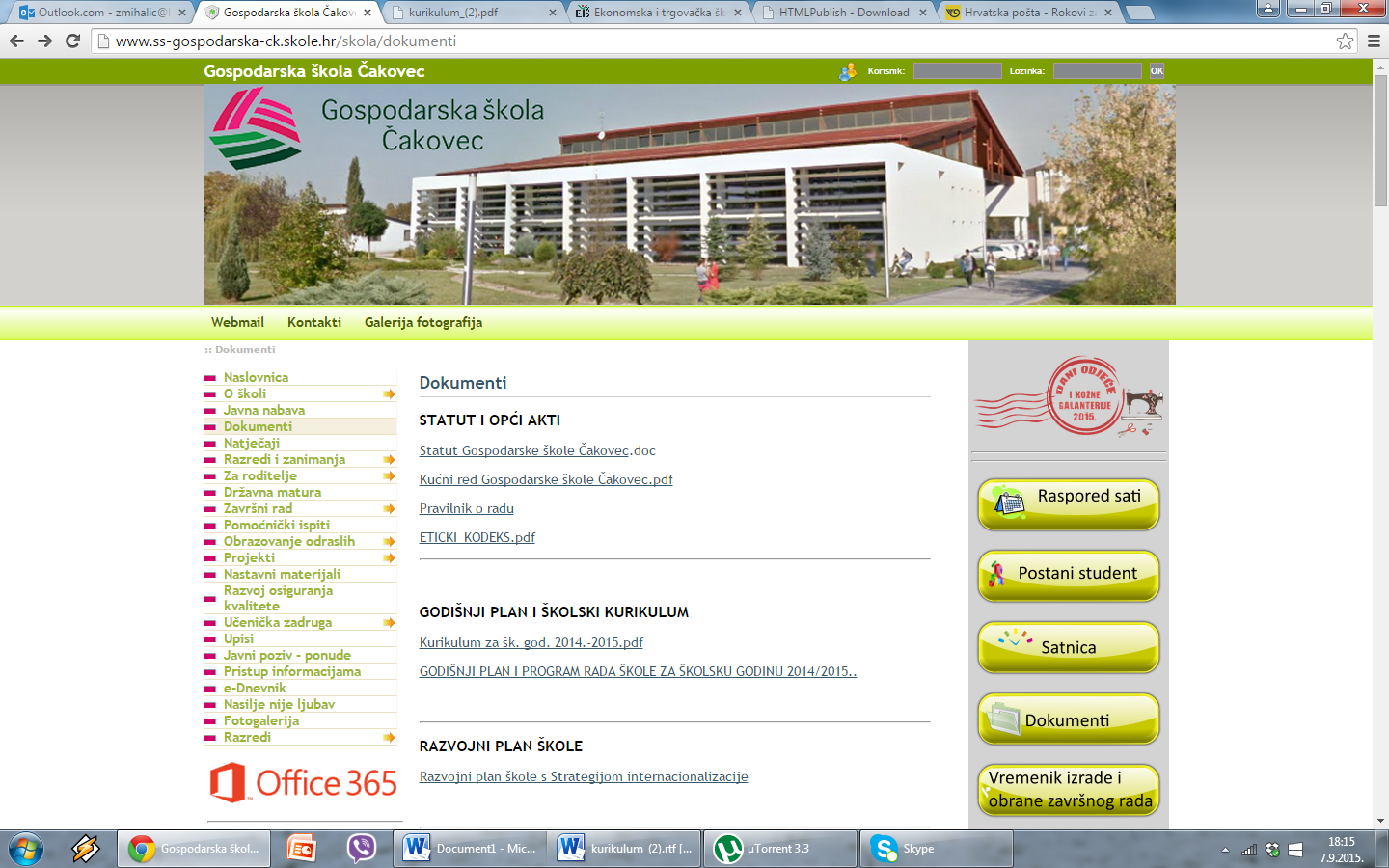 GODIŠNJI PLAN I PROGRAM RADA ŠKOLE ZA ŠKOLSKU GODINU 2017./2018.Čakovec, rujan 2017.Na temelju članka 28. Zakona o odgoju i obrazovanju u osnovnoj i srednjoj školi (NN 87/08, 86/09, 92/10, 105/10, 90/11, 05/12, 16/12, 86/12, 126/12, 94/13, 152/14, 07/17)  i članka 14. Statuta škole, Školski odbor Gospodarske škole Čakovec, na sjednici održanoj	2017. godine, donosi GODIŠNJI PLAN I PROGRAM RADA ŠKOLE ZA ŠKOLSKU 2017./2018. GODINU.OSNOVNI PODACI O ŠKOLIMATERIJALNO TEHNIČKI UVJETI RADA  PODACI O ŠKOLSKOM PODRUČJUGospodarska škola posluje u ulici Vladimira Nazora 38 u Čakovcu. Tu se nalazi škola u kojoj se obavlja teorijska i dio praktične nastave. Škola također posjeduje vinograd u Pleškovcu te plastenike u Mihovljanu.PROSTORNI UVJETIOve školske godine nastava će se odvijati u dvije smijene.Ukupna korisna površina unutarnjih prostora je 3263 m². Imamo 10 klasičnih učionica za 28 učenika, 2 srednje učione za 24 učenika te 3 male učionice s po 12 mjesta.Od praktikuma imamo sljedeće:dva praktikuma informatike od kojih je jedan ujedno i praktikum prometa pošto se uz informatičku opremu u njemu nalazi oprema i softveri za prometna zanimanjapraktikum kemijepedološko-cvjećarskifrizerski salonkozmetičko-pedikerski salonkrojačkiobućarskipismoslikarskiŠkolska knjižnica je suvremeno opremljena, građa je povećana, ali nas u idućim godinama i dalje očekuje pojačana nabava da zadovoljimo zahtjeve učenika i nastavnika i na tom području. U knjižnici su također na raspolaganju peti računala za potrebe učenika koji tako žele prikratiti vrijeme prije ili poslije nastave ili za obavljanje školskih obveza posebno za one koji nemaju vlastito računalo.Uz taj učionički prostor imamo 2 velika hola, od kojih je jedan u zatvorenom dijelu, a drugi natkriveni školski trg.Za potrebe Tjelesne i zdravstvene kulture koriste se Športski tereni Gimnazije i dvorane Ekonomske i trgovačke škole Čakovec te Graditeljske škole Čakovec. U zimskom dijelu se veći dio nastave tjelesne i zdravstvene kulture  odvija na bazenima Ekoma.U školi je pripadajuće velik sanitarni dio za učenike i dio za upravu škole, nastavnike i osoblje. Također imamo 7 nastavničkih kabineta i trakt za podvornike i domare. Prostor u podrumu predviđen za školsku radionicu, zbog plinskih i električnih instalacija i opreme nije pogodan za veće poslove zbog opasnosti od požara i eksplozija, tako da se tamo odvijaju samo radnje alatom bez iskrenja i otvorenog plamena. U podrumu koji je prvotno bio namijenjen skloništu za bicikle, ukupne površine oko 180 m² ugrađena je suvremena vinarska oprema koja kapacitetima zadovoljava naše buduće planove u razvijanju vinogradarsko-vinarske proizvodnje.Praktična nastava za poljoprivredna usmjerenja se velikim dijelom obavlja na školskoj ekonomiji površine oko 14 ha i vlastitom školskom vinogradu površine oko 2500 m² i isto toliko u najmu. Kao dio poligona za praksu postoji i novi plastenik od 500 m2 i 400 m2 s kompletnom opremom, te uz postojeća 2 po 270 m2 zadovoljava naše potrebe za zaštićenim prostorima.Za potrebe poligonskih radnji u predmetu Upravljanje motornim vozilom unajmljen je poligon Autokluba Čakovec.TABELARNI PRIKAZ BROJA UČENIKAUČENICITABELARNI PRIKAZ BROJA UČENIKA PO ZANIMANJUDJELATNICI ŠKOLE  Podaci o ravnatelju, stručnim suradnicima, njihovom radnom vremenu i mjestu rada Podaci     o  nastavnicimaPODACI O ADMINISTRATIVNO-TEHNIČKOM OSOBLJU ŠKOLERadno vrijeme administrativne službe je svaki dan od 7 do 15 sati. Radno vrijeme domara je od 6 do 14 sati i od 13 do 21 sat svaki drugi tjedan (smjenski rad). Radno vrijeme spremačica je od 6 do 14 sati i od 13 do 21 sati svaki drugi tjedan (smjenski rad). Pauzu od 30 minuta radnici koriste prema dogovoru s ravnateljom. Promjene radnog vremena moguće su u iznimnim slučajevima.PODACI O ASISTENTIMA U NASTAVIZADUŽENJA NASTAVNIKAORGANIZACIJA NASTAVE PRIPREMANJE ZA NASTAVUJedan od glavnih zadataka pripremanja za nastavu je podizanje kvalitete, što uvjetuje veće angažiranje natavnika. Svaki nastavnik je dužan vršiti redovitu stručnu i didaktičku pripremu koja je sastavni dio dnevne pripreme rada. Također planira i način provjeravanja znanja učenika prema Pravilniku. Vrlo je važno da učenici odabrane sadržaje nauče, ali je još važnije da nauče učiti, samostalno se služiti izvorima znanja, razvijati svoje sposobnosti, osposobiti se za samoobrazovanje i pripremiti se za cjeloživotno učenje.U nastavi uspjeh mora biti jasno određen, a do njega vodi dugotrajan proces temeljitog nastavničkog i učeničkog rada u svim etapama nastave. Nastojat će se solidno pripremiti učenike za rad, obraditi planirana građa i u dovoljnoj mjeri provoditi vježbanje, ponavljanje i provjeravanje. Ponavljanjem i provjeravanjem podižemo znanje i vještine učenika na viši stupanj, u smislu njihove trajnosti. Stupanj usvojenosti znanja učenika provodi se provjerama u pismenim oblicima, jednom do tri puta u polugodištu, prema Pravilniku, ovisno o broju sati nastavnog predmeta. Prema mogućnostima, nastava se kod maturanata organizira na način da se svake godine planski poveća broj sati nastavnih predmeta koji su važni za polaganje državne mature.Već dvije školske godine za učenike drugih srednjih škola koji su pripadnici ruske nacionalne manjine i za naše redovne učenuike organizirana je nastava iz ruskog jezika i kulture. Za godišnje planiranje nastavne građe izrađeni su posebni obrasci. Za dnevne pripreme koristi se posebna bilježnica sa svim didaktičko-metodičkim elementima.ORGANIZACIJA SMJENANastava je organizirana u dvije smjene od 7,20 do 13,10 u prvoj te od 13,15 do 19,05 u drugoj smjeni. U  subotu nastavu ima 9 razreda u jutarnjoj smjeni od 7,20 do 13,10 sati.RASPORED SATIRaspored sati izrađuje se koliko je moguće prema didaktičkim zahtjevima, vodeći računa o prostoru, vanjskim suradnicima i nizu drugih uvjeta. Nastoji se da svaki nastavnik nastavu održava u specijaliziranim učionicama prema organizaciji kabinetske nastave, a gdje nije moguće, određuju se učionice, prvenstveno opće namjene. Raspored sati priložen je na kraju godišnjeg plana i programa.GODIŠNJI NASTAVNI PLAN RADA RAZREDNIH ODJELAORGANIZACIJA PRAKTIČNE NASTAVEpraktična nastava u školipraktična nastava izvan školeDODATNA I DOPUNSKA NASTAVAORIJENTACIJSKI KALENDAR RADA1. polugodište: 4. 09. 2017. do 22. 12. 2017.Zimski odmor učenika: 27.12.2017 - 12.01.2018.2. polugodište: 15.01.2018. - 15.06.2017. (maturanti do 22.05.2018.)Proljetni odmor učenika: 29.03.2018. - 6.04.2018. VREMENIK IZRADBE I OBRANE ZAVRŠNOG RADA ZA ŠKOLSKU GODINU 2017./2018.OBJAVA PRIJEDLOGA TEMA ZAVRŠNOG RADA:do 20. listopada 2017. godineROK ZA IZBOR TEMA ZAVRŠNOG RADA:do 31. listopada 2017. godineROKOVI ZA PRIJAVU OBRANE ZAVRŠNOG RADA:Obrana završnog rada prijavljuje se prijavnicom za obranu koju propisuje škola – učenik predaje prijavnicu razredniku, koji prijavnicu predaje u tajništvo škole na urudžbeni zapisnik, a nakon toga prijavnicu preuzima mentor)do 30. ožujka 2018. godine – za ljetni rokdo 10. srpnja 2018. godine – za jesenski rokdo 30. studenog 2018. godine – za zimski rokROK ZA IZRADBU I PREDAJU ZAVRŠNOG RADA (pismenog elaborata):ljetni rok – do 18. svibnja 2018. godine - učenik mora mentoru predati gotov završni rad ( zadnju verziju ); mentor potpisan i ocijenjen rad predaje u tajništvo škole na urudžbeni zapisnik u razdoblju od 21. do 22. svibnja 2018. godinejesenski rok – do 8. kolovoza 2018. godine - učenik mora mentoru predati gotov završni rad ( zadnju verziju ); mentor potpisan i ocijenjen rad predaje u tajništvo škole na urudžbeni zapisnik do 13. kolovoza 2018. godinezimski rok – do 28. siječnja 2019. godine - učenik mora mentoru predati gotov završni rad ( zadnja verzija); mentor potpisan i ocijenjen rad predaje u tajništvo škole na urudžbeni zapisnik do 31. siječnja 2019.godineROKOVI OBRANE ZAVRŠNOG RADA:ljetni rok (lipanj 2018. godine) – od 6. lipnja 2018. do 11. lipnja 2018. godinejesenski rok (kolovoz 2018. godine) – od 27. kolovoza 2018. do 28. kolovoza 2018. godinezimski rok (veljača 2019. godine) – 14. veljače 2019. godineDATUM URUČIVANJA SVJEDODŽBI O OBRANJENOM ZAVRŠNOM RADU:ljetni rok – 28. lipnja 2018. godinejesenski rok – 31. kolovoza 2018. godinezimski rok – 21. veljače 2019. godineOBRANA ZAVRŠNOG RADA (dodatne upute)CILJ izradbe i obrane završnog rada je provjera, vrednovanje i ocjenjivanje postignutih stručnih kompetencija učenika stečenih obrazovanjem prema propisanim stručno – teorijskim i praktičnim dijelovima nastavnih planova i programa.Završni rad sastoji se od:izradbe završnog radaobrane završnog radaTeme za završni rad donosi ravnatelj u suradnji s nastavnicima struke – nositeljima tema, do 20. listopada. Broj ponuđenih tema mora biti najmanje za 50% veći od minimalno potrebnoga broja.Biranje tema za završni rad Učenici biraju teme do 31. listopada tekuće školske godine.Izradba završnog rada Učenik obavlja Izradbu pod stručnim vodstvom mentora tijekom zadnje nastavne godine obrazovnog programa koji učenik pohađa.Obrani može pristupiti učenik: koji je uspješno završio zadnju obrazovnu godinučiju je Izradbu mentor prihvatio (potpisao) i za nju predložio pozitivnu ocjenuObrana završnog rada učenik prezentira završni rad u obliku obrane ili javnog nastupa pred povjerenstvom za obranu završnog rada čiji je predsjednik ili član njegov mentor. (Povjerenstvo čine predsjednik te 2 ili 4 člana iz redova nastavnika struke).Obrana u pravilu traje do 30 minutaredoviti učenik ima pravo pristupiti Obrani u dva roka bez obveze plaćanja troškovaOcjena završnog radaučenik koji je iz Izradbe ocijenjen ocjenom nedovoljan (1) NE MOŽE pristupiti Obrani, već se upućuje na ponovnu Izradbu s izmijenjenom temomORIJENTACIJSKI KALENDAR RADA POMOĆNIČKIH ISPITAKalendar rada pomoćničkih ispita objavljuje Agencija za strukovno obrazovanje i obrazovanje odraslih na svojim mrežnim stranicama.VREMENIK DRŽAVNE MATURELJETNI ROK od 07. lipnja do 29. lipnja 2018.objava rezultata: 11. srpnja 2018.godinerok za prigovore je do 13. srpnja 2018. godineobjava konačnih rezultata je 16. srpnja 2018. godinepodjela svjedodžbi je 18. srpnja 2018. godineGODIŠNJI PLAN I PROGRAM RADA U OBRAZOVANJU ODRASLIH1. PROGRAMI SREDNJOŠKOLSKOG OBRAZOVANJA ODRASLIH ZA KOJE USTANOVA IMA ODOBRENJE ZA RAD OD MINISTARSTVA PROSVJETE I ŠPORTA1.1. PROGRAMI 1.1.1. Programi za stjecanje srednje stručne spremeNapomena: Svi programi se izvode konzultativno- instruktivnim oblikom izvođenja nastave. Za zanimanja Tehničar/ka cestovnog prometa, Obućar/ka i Grafički/a urednik/ca – dizajner/ica  škola je dobila dozvolu kako bi se nastava mogla izvoditi i u dopisno-konzultativnom obliku. 1.1.2. Programi za stručno osposobljavanje1.2. UVJETI RADA1.2.1. Materijalni uvjetiTeorijski dio nastave izvodit će se u vlastitim prostorijama, i to u univerzalnim učionicama, specijaliziranim učionicama te kabinetima i praktikumima za vježbu. Prostori su opremljeni svim nastavnim sredstvima i pomagalima koja su prema specifikacijama u programima potrebna.Praktična nastava izvodit će se u školskim radionicama i praktikumima te na školskom poljoprivrednom dobru. Praktična nastava može se izvoditi i u proizvodnim pogonima, kod licenciranih obrtnika ili u tvrtkama uz sklopljen ugovor o obavljanju praktične nastave.1.3.1. Kadrovski uvjetiU programima za stjecanje srednje stručne spreme i prekvalifikacije kao i u programima za stručno osposobljavanja nastavu izvode nastavnici zaposleni u Gospodarskoj školi u Čakovcu te stalni vanjski suradnici.2. NASTAVNI PLANOVI I PROGRAMINastavni programi za stjecanje srednje stručne spreme, prekvalifikaciju, stručno osposobljavanje i stručno usavršavanje nalaze se u prilogu godišnjeg plana i programa. Izvedbene nastavne planove za stjecanje srednje stručne spreme, prekvalifikaciju, stručno osposobljavanje i stručno usavršavanje nastavnici će izraditi nakon formiranja grupa polaznika. Ti planovi biti će priloženi Godišnjem planu i time postaju dio ovog godišnjeg plana i programa rada.  U planovima su nabrojeni nastavni predmeti, kao i broj sati ukupnih konzultacija, skupnih konzultacija te ukupni broj sati teorijske i praktične nastave. 3. UVJETI UPISAPravo upisa u obrazovanju odraslih imaju kandidati koji su: Završili osnovnu školu i imaju navršenih 15 godina života za zanimanja: Frizer, Kozmetičar (4 godine), Kozmetičar (3 godine), Odjevni tehničar, Krojač, Poljoprivredni tehničar – opći, Tehničar za logistiku i špediciju, Tehničar cestovnog prometa (u programima stjecanja srednje  stručne  spreme), te Cvjećar, Vinar-Vinogradar, Voćar i program osposobljavanje za obavljanje jednostavnijih poslova šivača u programu osposobljavanja.Završili osnovnu školu i imaju položen vozački ispit te posjeduju vozačku dozvolu B kategorije za zanimanje: Vozač motornog vozila.Dokumentacija potrebna za upis: Svjedodžba o završenoj stručnoj spremiDomovnicaRodni listVozačka dozvola B kategorije za zanimanje Vozač motornog vozilaPotvrda liječnika medicine rada4. TRAJANJE PROGRAMANastava u obrazovanju odraslih traje različito, što je uređeno Pravilnikom o obrazovanju odraslih.5. PRAĆENJE I OCJENJIVANJE USPJEHAUspjeh kandidata prati se preko prijavnice, imenika, indeksa kandidata i matične knjige. Kandidati su obvezni prema mogućnostima pohađati nastavu. Satovi konzultacija i predavanja bilježe se u imenik. U slijedeći razred kandidat se može upisati nakon svih položenih ispita tekuće godine. Nastavničko vijeće može odobriti dodatni rok za polaganje ispita.Razlikovni i dopunski ispiti polažu se prema rješenjima Povjerenstva.Nastavu, konzultacije i ispite u obrazovanju odraslih održavaju profesori koji u toj školskoj godini predaju u istom programu u redovitoj nastavi. Ako kandidat ne položi u roku ili ponavlja godinu, ispituje ga profesor koji mu je određen na početku obrazovanja. Nastava i konzultacije održavaju se u popodnevnim i večernjim satima, u subotu, ili prema slobodnom vremenu predmetnih profesora. Raspored u dogovoru s profesorima izrađuje voditelj obrazovanje odraslih i oglašen je na oglasnoj ploči škole. Profesori i kandidati koriste se univerzalnim učionicama, specijaliziranim učionicama ili kabinetom prema potrebi, a koji je određen rasporedom.Nakon položenih ispita kandidati pristupaju polaganju završnog ispita u jesenskom, zimskom i ljetnom roku što je planirano godišnjim kalendarom rada škole. Ispitni rokovi objavljuju se na oglasnoj u prvoj polovici tekućeg mjeseca. Kandidati mogu ispit polagati 3 puta kod predmetnog profesora. Ukoliko kandidat u ta tri puta nije pokazao dovoljno znanje, četvrti puta ispit polaže pred komisijom. Polaganje ispita pred komisijom plaća se u cijelosti. Troškove obrazovanja u obrazovanju odraslih snose kandidati, njihovi poslodavci, Zavod za zapošljavanje, a može se financirati i preko IPA programa. Troškovi se pokrivaju prema cjeniku obrazovanja odraslih koji za svaku tekuću školsku godinu i za svaki pojedini obrazovni program donosi Školski odbor. 6. ZAVRŠAVANJE OBRAZOVANJA6.1. ZAVRŠNI ISPITPrema Pravilniku o izradi i obrani završnog rada (NN, broj 118/09.) završni rad  se sastoji od izrade i obrane završnog rada. 6.1.1. Kalendar završnih ispitaKalendar završnih ispita za sva zanimanja isti je kao i kod učenika u redovnom obrazovanju.6.2. ZAVRŠNA PROVJERAPolaznici programa stručnog i teorijskog i praktičnog dijela osposobljavanja i stručnog usavršavanja nakon svladanih nastavnih sadržaja polažu završnu provjeru koja se sastoji iz teorijskog i praktičnog dijela. Rokove završnih provjera utvrdit će se nakon izvršenih upisa u navedene programe. Utvrđeni rokovi postaju dio ovog godišnjeg plana i programa rada.7. PODACI O UPISANIM POLAZNICIMA U PROŠLOJ ŠKOLSKOJ GODINI1.7.1. U programima za stjecanje srednje stručne spreme i prekvalifikacije u prošloj školskoj godini nije bilo upisanih polaznika:1.7.2. U programima stručnog osposobljavanja u prošloj školskoj godini nije bilo upisanih polaznika.8. UPISI U 2017./18.  ŠKOLSKOJ GODINIPlan aktivnosti:9. PLAN UPISA U 2017./18.  ŠKOLSKOJ GODINIa.) programi za stjecanje srednje stručne spreme i prekvalifikacijeb.) programi za stručno osposobljavanje10. PODACI O STRUČNOM USAVRŠAVANJU NASTAVNIKA10.1. STRUČNO USAVRŠAVANJE NASTAVNIKA (INDIVIDUALNO I KOLEKTIVNO)Stručno usavršavanje nastavnika provodi se prema katalogu stručnog usavršavanja Agencije za strukovno obrazovanje i obrazovanje odraslih ta Agencije za odgoj i obrazovanje.  10.2. NAPREDOVANJE NASTAVNIKA	Napredovanje nastavnika provodi se na isti način kao i napredovanje nastavnika u redovitom obrazovanju.PLAN KULTURNIH I JAVNIH AKTIVNOSTI  BLAGDANI REPUBLIKE HRVATSKEPROGRAM SOCIJALNE I ZDRAVSTVENE ZAŠTITE U ŠKOLI  ŠKOLSKI PREVENTIVNI PROGRAM  UVODŠkolski preventivni program škole usmjeren je na ispitivanje situacije u odnosu na korištenje sredstava ovisnosti, utvrđivanje frekventnosti pojavnih oblika poremećaja u ponašanju vezanih na eksperimentiranje sa sredstvima ovisnosti te usmjeravanju mladih prema zdravlju i zdravom načinu života.CILJ ŠPP-aSve preventivne aktivnosti ŠPP-a bit će usmjerene prema:unapređenju zaštite zdravlja mladih,smanjenju interesa mladih za uzimanjem sredstava ovisnosti,njihovom	osposobljavanju da se odupiru pritiscima vršnjaka da u svakodnevnim životnim situacijama nećereagirati konzumiranjem opojnih sredstava,podizanjem razine znanja o štetnostima, konzumiranja sredstava ovisnosti kao temeljnoj pretpostavci za smanjenjem interesa prema istimamotiviranje za odabir zdravih životnih stilovapravilno organiziranje slobodnog vremena učenikarazvijanje samopoštovanja i socijalnih vještinapoticanje aktivnog uključivanja svih sudionika ŠPP-a u borbi protiv ovisnostiosposobljavanje učenika za vršnjačku pomoć kao oblik prevencije ovisnostiu ŠPP spada i povjerenstvo za borbu protiv pušenja radi promicanja spoznaje o štetnosti uporabe duhanskih proizvoda za zdravlje djece i mladih (povjerenstvo čine Dijana Kontrec-Horvat, pedagoginja škole, Andreja Kalšan, profesor i predstavnik roditelja iz Vijeća roditelja)ZADAĆE ŠPP-aŠPP će se provoditi u cilju poticanja oblika zdravog načina života učenika škole, promicanjem spoznaja o  sposobnostima rješavanja problemarazvijanju samopoštovanja učenika, omogućiti djetetu stvaranje pozitivne slike o sebiotvoriti komunikaciju između nastavnika i učenikaprihvatiti različitost među djecomosposobiti učenika za samopomoć i samozaštitupoučiti učenike općim životnim vještinama (donošenje odluka, rješavanje problema, kritičko mišljenje, asertivnost, samopotvrđivanje, otpornost prema pritisku skupine, vještine komuniciranja, vještine aktivnog slušanja, nošenje sa stresom…)pomoći učenicima u različitim životnim opredjeljenjimasocijalnoj potpori obitelji, poglavito u suradnji roditelja i školepoboljšanju kvalitete života učenikapravilnom organiziranju slobodnog vremena učenikautjecanju na što kvalitetniju ponudu športskih i drugih kreativnih sadržaja u okviru škole i utjecanja na učenike pri odabiru takvih sadržajaSve predviđene aktivnosti provodit će razrednici samostalno, uz suradnju, potporu i pomoć školskog voditelja ŠPP-a. U tu svrhu voditelj ŠPP-a izrađivat će stručne materijale kao pomoć razrednicima u provedbi satova razrednih odjela te ih kontinuirano educirati organiziranjem predavanja i pedagoških radionica. Prevenciju u školi provode i predmetni nastavnici. Prevencija se provodi kroz nastavni program, SRO, organiziranje slobodnog vremena, organiziranje izvannastavnih i izvanškolskih aktivnosti koje pružaju mogućnost samopotvrđivanja djece u raznim područjima, potiču zdrave odnose među članovima grupe, osjećaj pripadnosti, ispunjenosti, te kroz rad i suradnju s roditeljima učenika (primanje roditelja, roditeljski sastanci, predavanja, pano).Školski voditelj također će surađivati sa Službom za  društvene  djelatnosti Međimurske županije,  a sve predviđene aktivnosti realizirat će se uz odobrenje i prema naputcima Ministarstva prosvjete i športa i Vlade Republike Hrvatske. Aktivnosti vezane uz školski preventivni program provode se kontinuirano kroz godinu, ali valja naglasiti da se rad na ovoj problematici intenzivno provodi od 15.11. do 15.12. svake godine, kada raznim preventivnim aktivnostima obilježavamo „Mjesec borbe protiv ovisnosti.“NOSITELJI AKTIVNOSTINositelji ŠPP-a bit će:Školsko povjerenstvo: Tamara Rihtarec, Andreja Kalšan, voditelj ŠPP-a Dijana Kontrec-Horvat, pedagoginja, Ranko Kuzmanović, Mirjana Novoselec, Romina Levačić, dva predstavnika roditelja iz Vijeća roditelja, dva predstavnika učenika iz Vijeća učenika školeRazrednici, volonteriknjižničarkaravnateljnastavnici teoretske i praktične nastaveškolska liječnica (Zavod za javno zdravstvo Međimurske županije, školska medicina)Centar za socijalnu skrb Međimurske županije- nadležni socijalni radnici i referada za maloljetničku      delinkvencijuPU Međimurske županijeVanjski suradnici (predavači) i drugi stručnjaci.VREDNOVANJE ŠPP-aKrajem jednogodišnje provedbe programa predviđa se provesti procjenu i vrednovanje rada svih nositelja aktivnosti kroz raspravu na tri razine :u okviru rada Vijeća učenikau okviru rada Vijeća roditeljau okviru rada Nastavničkog vijeća .Procjena će se odnositi na utvrđivanje uspješnosti:uključivanja učenika u izvannastavne i izvanškolske aktivnostiprovođenja diskretnih personalnih zaštitnih programaprovedbe programa u cjelinikvalitete suradnje s drugim nositeljima programa za suzbijanje zlouporabe opojnih sredstavanužnih zadaća i aktivnosti u idućem vremenskom razdoblju.Vrednovanje uspješnosti realizacije programa usmjeriti će nositelje u pripremi i izradi smjernica i oblika rada ŠPP-a u sljedećem razdoblju.OKVIRNI PLAN AKTIVNOSTI ZA PROVOĐENJE PROGRAMA “AFIRMACIJOM  POZITIVNIH VRIJEDNOSTI PROTIV NASILJA”PROGRAM  MJERA ZA POVEĆANJE SIGURNOSTI U ŠKOLI CILJ PROGRAMA:Kroz cjelokupni odgojno-obrazovni rad podupirati otpornost učenika na negativne utjecaje promicanjem socijalnih, emotivnih i moralnih kompetencijaRaditi na afmiraciji pozitivnih vrijednosti učenika, razvijanju svijesti o sebi, vlastitim emocijama i sposobnostimaRaditi na stvaranju pozitivne klime koristeći kvalitetne nastavne metode koje podupiru procese samopoštovanja i samoučinkovitosti učenikaRaditi na razvoju vještina socijalne komunikacije kod učenikaNastojati osvijestiti postojanje problema nesigurnosti i nasilja u školiPromicati spoznaje o opasnostima oružja i drugih eksplozivnih naprava te jačati svijest učenika i roditelja o potrebi predaje oružja nadležnim tijelimaPomoći učenicima u njihovim životnim opredjeljenjimaUsmjeravati provođenje slobodnog vremena učenika te promicati raznovrsne kulturne, sportske i druge kreativne oblike provođenja slobodnog vremenaSPECIFIČNE ZADAĆE PROGRAMAZaštititi učenike, nastavnike i djelatnike škole od svih oblika nasilničkog ponašanja (sigurnosne mjere kontroleulaženja u Školu, unošenja oružja, unošenja alkohola, ulaska stranih osoba i dr.)Utjecati na sprječavanje bilo kojeg oblika nasiljaRazvoj pozitivnih vrijednosti te sposobnosti važnih za razlikovanje dobrog i lošegNa vrijeme uočavati rizične oblike ponašanja koji bi mogli dovesti do negativnih oblika ponašanjaUtvrditi točan način postupanja u kriznim situacijama radi što bržeg i efikasnijeg djelovanja.Program se temelji na humanizaciji, individualizaciji i fleksibilnosti nastavnog programa, radu na SRO-a, na radu u okviru roditeljskih sastanaka, individualnom radu učenika, radu u okviruNastavničkog i Razrednog vijeća te na svim razinama promicanjem nenasilničkih oblika ponašanja.Područje, oblici aktivnosti, nositelji, vrijeme i razine dostignuća su detaljnije razrađeni kod voditelja programa.ČLANOVI ŠKOLSKOG POVJERENSTVA:Renato Vinko, mag. ing. – ravnateljDijana Kontrec-Horvat dipl. def. – soc.ped. – pedagoginja škole Irena Mavrin, prof. – predstavnik nastavnika 2 predstavnika roditelja iz Vijeća roditeljapredstavnika učenika iz Vijeća učenikaOKVIRNI PLANOVI I PROGRAMI OKVIRNI PLAN I PROGRAM RADA NASTAVNIČKOG VIJEĆAOKVIRNI PLAN I PROGRAM RADA RAZREDNOG VIJEĆAZapisnike o održanim sjednicama razrednih vijeća vode razrednici.PLAN I PROGRAM RADA STRUČNOG VIJEĆA OPĆEOBRAZOVNOG PODRUČJAVoditelj stručnog vijeća: Paula BorkoČlanovi stručnog vijeća:	Tjelesna i zdravstvena kultura: Glavina Vladimir, Grkavac Borna, Kuzmanović Ranko				Povijest: Jančec Sanja				Vjeronauk/Etika: Bedić Branka (Šoltić Martina), Šoštarić Vladimir, Živković Hrvoje				Politika i gospodarstvo: Branka Bedić (Horvat Mirela), Mlinarić Ivan				Geografija: Radek Sklepić Maja,Trstenjak Petra				Računalstvo: Fučko Kristijan, Posavec Velimir				Psihologija komunikacije: Paula BorkoNapomene:Velimir Posavec zadužen je za održavanje računalnih sustava u školi te redovito obnavljanje web stranica škole. Također, vrši dužnost administratora za e-dnevnik.Petra Trstenjak izrađuje raspored sati učenika i nastavnika te raspored dežurstva nastavnika. Obavlja i poslove voditelja smjene.Kristijan Fučko je voditelj izvannastavnog predmeta Informatička grupa (u sklopu priprema za školsko i županijsko natjecanje Infokup - Osnove informatike)PLAN I  PROGRAM RADA STRUČNOG VIJEĆA NASTAVNIKA HRVATSKOGA JEZIKAČlanovi Stručnog vijeća: Davorka Gregorić, Vedrana Močnik, Patricija Topolnjak, Martina Šoltić, Monika Perčić (voditeljica Vijeća)PLAN I PROGRAM RADA STRUČNOG VIJEĆA PROFESORA STRANIH JEZIKA Voditelj stručnog vijeća: Željka Mihalic, magistra edukacije engleskog jezika i književnosti i informatikeČlanovi stručnog vijeća: Ivana Roža-Kermeci, prof. engleskog jezika i književnosti i filozofije			Katja Sklepić, prof. engleskog i španjolskog jezika i književnosti 			Željka Mihalic, magistra edukacije engleskog jezika i književnosti i informatike			Brankica Vlahek-Ivek, prof. mentor njemačkog jezika i komparativne  književnosti 			Nataša Sternad, prof. mentor njemačkog jezika i književnosti Danijela Cofek, prof. povijesti i njemačkog jezika i književnostiTatjana Mikolaj, prof. ruskog jezika i kulturePLAN I PROGRAM RADA STRUČNOG VIJEĆA PRIRODOSLOVNOG AKTIVAVoditelj:stručnog vijeća: Željka Kovačić, prof. Članovi stručnog vijeća:Antolek Hrgar Anica, prof. fizikeKovačić Željka, prof. matematikeLevačić Romina, prof. kemije i strukovnih predmetaMavrin Irena, prof. matematike i fizikeNovoselec Mirjana, prof. biologije i strukovnih predmetaRihtarec Tamara, prof. kemije i biologijeVnuk Barbara, prof. matematikeČlanovi aktiva će se stalno tijekom godine stručno usavršavati:• Individualnim proučavanjem stručne literature• Sudjelovanjem na nastavničkom vijeću• Sudjelovanjem u radu županijskih stručnih vijeća• Sudjelovanjem na stručnim skupovima u organizaciji Ministarstva znanosti, obrazovanja i športa, Agencije za odgoj i obrazovanje, Agencije za strukovno obrazovanje.PLAN I PROGRAM STRUČNOG VIJEĆA OSOBNE USLUGE, USLUGE ZAŠTITE I OSTALE USLUGEVoditelj stručnog vijeća: Ines Šarić Članovi stručnog vijeća: Zanimanje PISMOSLIKAR: Ines Šarić, Matija BajcZanimanje KOZMETIČAR: Nikolina Makovec, Neveneka Perin Zanimanje FRIZER: Nives Kocijan, Karmen KorošZanimanje PEDIKER: Nevenka PerinPLAN I PROGRAM RADA STRUČNOG VIJEĆA TEKSTIL I KOŽAVoditelj aktiva: Marija Lisjak, ing  obućarske tehnologijeČlanovi aktiva tekstila i koža: Serec Zlatko ing. tekstila, Prošev Jadranka ing. odjevne tehn., Šantl Dubravka dipl. ing. odjevne tehn., Bogdanović Ana-Marija mag. ing. tekstilne tehnologije, Ljiljana Šumečki, ing. obućarske tehnologije, Marija Damiš, ing.obućarske tehnologije, Katica Korumek, ing tekstilne tehnologijePLAN I PROGRAM RADA STRUČNOG VIJEĆA PROMET I LOGISTIKAVoditeljica stručnog vijeća: Karmenka TomašekČlanovi stručnog vijeća: Ivana Murk, Smiljka Kovačić, Danijela Bratuša Sarić, Miljenko Fric, Stjepan Novak, Milan Radinović, Ivica Mlinarić26.PLAN I PROGRAM RADA POLJOPRIVREDNOG AKTIVAVoditelj stručnog vijeća: Zvonimir Siladi Članovi stručnog vijeća: Zvonimir Siladi, Andreja Kalšan, Biserka Vojnović, Natalija Varga, Karmela Radošević, Ljiljana Škrobar, Dunja Geršak, Vesna Stunković, Matija Krhač, Elvis Novak, Vladimir Masten, Denis Šafarić, Sabrina BlajdaPROGRAM RADA RAZREDNIKA I RAZREDNIH ODJELA Djelokrug, složenost i odgovornost razredničkog posla, kada se dobro obavlja, vrlo je velika.Odgojni rad najizravnije u nastavnom radu možemo odjelotvoriti u realizaciji programa rada razrednika. Programiranje rada razrednika nužno uključuje i neposredni rad u okviru sata razrednika. Osnovna zadaća razrednika je pedagoška funkcija, uz koju obavlja organizacijske i administrativne poslove.Nastavni rad, a time i sat razrednika, nije samo prenošenje informacija, održavanje predavanja niti razvijanje sposobnosti.To je zajedništvo nastavnika, učenika i roditelja i ostvaruje se u njihovojuzajamnoj i obostranoj suradnji.Bez uzajamnosti i obostranosti, a time i suradnje, nema bez uspostavljanja dobrih odnosa. I obratno, svaki odnos pretpostavlja barem minimalnu uzajamnost. U odgojnom procesu se stalno i intenzivno prepliću značajke osobnih i profesionalnih odnosa.Da bi mogao ostvarivati ovaj složeni komunikacijski odnos, nastavnik (razrednik) treba dobro poznavati sposobnosti svojih učenika, njihove stavove i interese, zdravlje, ambicije, namjere, napetosti, osjetljivost na konfliktne situacije, okolinu iz koje dolaze itd.Razumijevanje i prihvaćanje drugoga, što je rezultat empatije, ne znači i bezrezervno odobravanje, neprincipijelnost i nekritično povlađivanje učenicima. Razumijevanje i prihvaćanje kao posljedica pravilno shvaćene empatije znače prihvaćanje osobe onakve kakva ona uistinu jest, ali s nastojanjem da se ona dalje razvija u poŽeljnom i pozitivnom smjeru. Kvalitetan rad razrednika (na satu razrednika i uopće ) upravo će tome doprinositi.Razrednik će predložene sadržaje proraditi s učenicima u mjeri u kojoj oni ne mogu biti obrađeni na predmetnoj nastavi i na način primjeren vlastitoj ulozi i organizaciji sata razrednika. To će najčešće biti metodom razgovora i rasprave o zadanom problemu, iznošenje gledišta o aktualnim zanimljivostima iz tiska i drugih sredstava javnog priopćavanja, sučeljavanjem mišljenja o pročitanoj popularnoj knjizi, filmu ili glazbi, pedagoškim radionicama…Kad god bude mogao razrednik će u goste pozvati i ostale stručnjake i s njihovom pomoći ostvariti predviđene odgojne i obrazovne zadaće.Cilj razrednikovog djelovanja je dobrobit svakog učenika u razrednom odjelu, zdrav učenički rast i razvoj ka samoostvarenju pozitivnih osobnih vrijednosti i vrlina, te puno ostvarenje učenikovih prava i dužnosti u školi.Razrednik ostvaruje preduvjete za djelovanje razrednog odjela kao dobro uređene socijalne zajednice i cjeline koja surađuje u zajedništvu ciljeva, prava i obveza, stvaralačkim prihvaćanjem iuključivanjem različitosti, izvornosti i osobnosti svakog učenika.Razrednik je posrednik u ostvarivanju jedinstva odgojnih ciljeva i postupaka te suodgovornosti u odgoju roditelja i svih članova razrednog vijeća.Razrednik je administrator koji skrbi o skladnom uklapanju razrednog odjela u školski ustroj, te vodi i pohranjuje relevantnu pedagošku dokumentaciju o njihovu radu i uspjehuADMINISTRATIVNI I DRUGI   RAZREDNIČKI  POSLOVIizrada godišnjeg plana i programa rada razrednikaupis podataka u razrednu knjigu na početku nastavne godineoznačavanje radnih dana i rasporeda sati u dnevnom raduustroj redarske službe u odjelu i skrb o redosljedu učeničkog dežurstva u školiskrb o radnoj disciplini, pravima i dužnostima svakog učenika u odjelupraćenje učeničkih izostanaka s nastave i njihovo opravdavanjesređivanje i upisivanje potrebnih podataka u Imeniku učenika i Dnevniku radapripremanje i izvedba sata razrednikapripremanje i vođenje sjednica razrednog vijećapisanje zapisnika sa svih sjednica i sastanaka (u Dnevnik rada )sređivanje ocjena i pisanje izvješća o uspjehu i vladanju učenika na kraju polugodišta, i svjedodžbi na kraju nastavnei školske godineorganizacija i praćenje predmetnih, razlikovnih, razrednih i popravnih ispita za učenike iz svog razredaupis podataka u Matičnu knjigu na kraju nastavne i školske godinesređivanje razredne dokumentacije i učeničkih dosjea na kraju školske godinevođenje i nadzor svih akcija prikupljanja novca, knjiga i sl. prema godišnjem planu i programu radasuradnja s upravom škole, stručnim suradnicima u razvojno – pedagoškoj službi, liječnicima i dr. stručnjacima izvan školeprimanje roditelja jedan sat tjedno u određenom vremenupozivanje roditelja u školu i suradnja s njima po potrebipriprema i vođenje roditeljskih sastanakasudjelovanje u pripremi i vođenje izleta i ekskurzijasuradnja s članovima razrednog vijećaCILJ PROGRAMApotaknuti rast i razvoj ličnosti učenika,pomoći u stvaranju pozitivnih osobnih vrijednosti, stvaranju pozitivne slike o sebi,pomoći u ostvarivanju učeničkih prava i dužnosti u školiunaprijediti zdrastveni odgojZADACI SE OSTVARUJU KROZ SLJEDEĆA PODRUČJA RADA:SAT RAZREDNOG ODJELAUnesen je u raspored sati razrednih odjela učenika prema kojem se održava i evidentira u dnevnicima rada (e-dnevnicima). Razrednik izrađuje program rada razrednih odjela i planira teme koje realizira na ovim satovima na osnovu prijedloga stručnog suradnika, te prijedloga i interesa učenika u razredu, a najčešće teme su:život u razrednoj zajednici; značaj prijateljstva, biti voljen i voljeti – središnja naša potrebamladež i organizacija slobodnog vremenadomovinaekologijašto znači biti drukčiji, jedinstven, neponovljiv i kako me vide drugiuživanje alkohola i droga – život bez budućnostiosjećaji: oluja u mojoj glavispolno nasilje nad djecomzdrastveni odgojproslave i sudjelovanja u obljetnicama, državnim blagdanima, prigodnim svečanostima i akcijamapravila lijepog ponašanja (uljudbeno ponašanje), kako komuniciramoškolski neuspjeh – problem učenika i nastavnika, moj najveći uspjehzdravi stilovi života, reproduktivno zdravljeagresivnost u školi; nenasilno rješavanje sukoba, borba protiv nasilja (PROTOKOL)rastemo i mijenjamo se - adolescencijautjecaj filma, tiska TV i Interneta na mladežšto nas motivira na učenje – zašto i kako učiti, razumijevanje vještina i navika za uspješno učenjekvalitetan nastavnik, učenik, škola, razrednik...PROGRAM RADA S NADARENIM UČENICIMAŠkola je uz fenomen darovitosti vezana posredno i neposredno jer ima mogućnost snažnog utjecaja na razvoj pojedinaca u svim smjerovima.Vodeći računa o razvoju darovitosti pojedinaca, škola sebi postavlja zadaću razvitka specifičnih sposobnosti darovitih učenika u okviru svojih mogućnosti. U školi će se u tom smislu polagati puna pozornost identifikaciji darovitih pojedinaca putem izvješća voditelja slobodnih aktivnosti, te voditelja aktiva.U školi i izvan škole organizirat će se natjecanja, smotre i druge manifestacije. Isto tako u tom smislu planiraju se i stručne ekskurzije i posjeti izložbama, priredbama, smotrama…Za darovite učenike potrebno je u škole putem različitih oblika rada osigurati dodatni rad i sredstva za njih. Pratit će se darovitost iz općeobrazovnih i strukovnih sadržaja.U tom smislu, škola će poklanjati adekvatnu pozornost u stimuliranju nastavnika za rad s darovitim pojedincima.PROGRAM RADA S UČENICIMA S POSEBNIM POTREBAMA(TEŠKOĆAMA U RAZVOJU) Od 2000./2001. školske godine Gospodarska škola ima odobrenje Ministarstva za izvođenje programa u trogodišnjem trajanju za ostvarivanje niže stručne spreme i to za slijedeća zanimanja:pomoćni cvjećar (poljoprivreda)pomoćni krojač (tekstil)Od ove školske godine u našoj školi učenici s teškoćama u razvoju mogu steći kompetencije za još jedno  zanimanje niže stručne spreme - pomoćni vrtlar (poljoprivreda).U ovoj školskoj godini školujemo učenike s većim teškoćama u razvoju koji su uključeni u 4 razredna odjela, 2 u prvom razredu i po 1 razredni odjel u drugom i trećem razredu. Najveća vrijednost je u socijalizaciji djece s poteškoćama, a razviti sposobnost za potpuno samostalni rad bit će teže ostvariti, osim za manji broj učenika.S obzirom da se u tim razredima nalazi do 8 učenika, stvorene su mogućnosti za individualni temeljit rad usporenim tempom, za satove dopunske nastave, kao i slobodne izvannastavne aktivnosti što će omogućiti da svaki pojedinac razvija svoje sposobnosti i mogućnosti, te da njegove prednosti dođu do izražaja, kao i da se osoba afirmira i bude ravnopravna s drugima.Ostvarujemo suradnju s djelatnicima osnovnih škola koje su učenici polazili i Centrom za odgoj i obrazovanje Čakovec.Pomoć osobnih asistenata u nastavi treba 3 učenika. U 2.KC razredu asistenticu ima učenica sa sindromom Down, u 1. C razredu učenica s poremećajem iz spektra autizma te u 1.KV razredu slabovidan učenik.OKVIRNI PLAN I PROGRAM STRUČNOG USAVRŠAVANJANASTAVNIKA  PROGRAM MEĐUPREDMETNIH I INTERDISCIPLINARNIH SADRŽAJA GRAĐANSKOG ODGOJA I OBRAZOVANJA OD I. DO IV. RAZREDASREDNJE ŠKOLECilj i zadaće integriranja Programa međupredmetnih i interdisciplinarnih sadržaja Građanskog odgoja i obrazovanja u postojeće predmete i izvanučioničke aktivnosti od I. do IV. razreda srednje škole.U Ustavu Republike Hrvatske utvrđeno je da »U Republici Hrvatskoj vlast proizlazi iz naroda i pripada narodu kao zajednici slobodnih i ravnopravnih državljana« (čl.1. st. 2) te da su »sloboda, jednakost, nacionalna ravnopravnost i ravnopravnost spolova, mirotvorstvo, socijalna pravda, poštovanje prava čovjeka, nepovredivost vlasništva, očuvanje prirode i čovjekova okoliša, vladavina prava i demokratski višestranački sustav najviše vrednote ustavnog poretka Republike Hrvatske i temelj za tumačenje Ustava«. Kroz Građanski odgoj i obrazovanje učenici se pripremaju za oživotvorenje navedenih ustavnih odredbi. Sustavno uče o tome što je vlast, koja je uloga vlasti, koja su prava i odgovornosti građana u demokraciji, na koji ih način i pod kojim uvjetima mogu koristiti. Kroz takvo učenje potrebno je osposobiti učenika za aktivnog i odgovornog građanina koji sudjeluje u razvoju demokratske građanske kulture ili etosa svoje škole, mjesta, države, Europe i svijeta, odnosno, za nositelja vlasti jer je ustavna demokracija takav model vlasti u kojoj su građani politički subjekti, a to znači – nositelji vlasti.Međupredmetni pristup u provedbi Građanskog odgoja i obrazovanja temelji se na načelu racionalizacije, integracije i korelacije.Građanski odgoj i obrazovanje uvodi se na način obvezne međupredmetne provedbe kako bi se u odgoju i obrazovanju doprinijelo punom razvoju građanske kompetencije učenika. Pri tom se polazi od činjenice  dasu svi predmeti izravno povezani općim pravom na odgoj i obrazovanje ili nekim posebnim pravom koje se jamči svakom djetetu, u svakome od njih se traži razvoj određenih vještina i stavova, odnosno vrijednosti koje više ili manje pridonose ostvarivanju Građanskog odgoja i obrazovanja.Planom i programom predviđeno je da svaki razred ostvari međupredmetnu provedbu GOO-a kroz najmanje 35 sati, a svaki nastavnik svoje će pripreme i ostale materijale vezane za GOO odlagati u tzv. razredne mape.Plan integriranja Programa međupredmetnih i interdisciplinarnih sadržaja Građanskog odgoja i obrazovanja u postojeće predmete i izvanučioničke aktivnosti u I., II., III. i IV. razredu srednje školePLAN I PROGRAM RADA ŠKOLSKOG ODBORAŠkolski odbor je tijelo koje upravlja Školom i ima sedam članova. Školski odbor radi na sjednicama, a za ovu školsku godinu se planira:donošenje školskog kurikuluma za školsku 2017./2018. godinudonošenje Godišnjeg plana i programa rada škole za školsku 2017./2018. godinudonošenje Izmjena i dopuna Statuta škole uz prethodnu suglasnost osnivačadonošenje financijskog plana za 2018. godinu i godišnji obračun za 2017. godinudonošenje prijedloga plana razvojnog programa rada školedonošenje plana nabave u 2018. godinidonošenje polugodišnjeg obračuna za 2018. godinudavanje prethodne suglasnosti u svezi sa zasnivanjem radnog odnosa u školiodlučivanje o zahtjevima radnika za zaštitu prava iz radnog odnosadonošenje općih akata i ostalih odluka prema odredbama Statuta.OKVIRNI PLAN I PROGRAM RADA UČENIČKOG VIJEĆAVrijeme ustanovljenja: rujan 2017. godineBroj članova:  25 članova (predstavnik svakog razreda) Okvir aktivnosti:bira predsjednika vijeća učenika škole i zapisničarapriprema i daje prijeloge tijelima Škole o pitanjima važnim za učenike, njihov rad i rezultate u obrazovanjupredlaže mjere poboljšanja uvjeta rada u školipomaže učenicima u izvršenju školskih i izvanškolskih obvezapredlaže predstavnika učenika u Savjetu mladih grada Čakovcavodi pripreme za školski projekt “Božićni sajam” i “Mladi za mlade” (Čakovec, grad prijatelj djece)educira mlade o temeljnim značajkama demokracijevodi brigu da mladi usvoje općeljudske vrednote: sloboda, jednakost, pravednost, tolerancija, odgovornostvodi brigu da mladi razviju socijalne vještine: komunikacija, dijalog, zagovaranje interesa, da razviju osjećaj odgovornosti za sebe i za drugebira candidate za povjerenstvo školskog preventivnog programabira kandidate za povjerenstvo za praćenje programa “Afirmacijom pozitivnih vrijednosti protiv nasilja”bira kandidate u povjerenstvo za praćenje projekta “Policija u zajednici i mladi – pomoć na internetu”bira kandidate u Povjerenstvo (Tim) za kvalitetu (Zakon o strukovnom obrazovanju, čl. 12. st.2).OKVIRNI PLAN I PROGRAM RADA VIJEĆA RODITELJAVrijeme ustanovljenja: rujan 2017. godine Broj članova:  25 članovaOkvir aktivnosti:bira predsjednika vijeća roditelja i zamjenikabira kandidate za članove školskog odbora iz reda roditeljaraspravlja o pitanjima značajnim za život i rad školedaje mišljenje i prijedloge u svezi početka i završetka nastave, te o drugim oblicima obrazovnog radadaje mišljenje i prijedloge o organizaciji izleta, ekskurzija, športskih i kulturnih manifestacijadaje mišljenje i prijedloge o vladanju i ponašanju učenika u školi i izvan njedaje mišljenje i prijedloge o uvjetima rada i poboljšanjima uvjeta radadaje mišljenja i prijedloge o osnivanju i djelatnosti učeničkih udrugadaje mišljenja i prijedloge o socijalno-ekonomskom položaju učenika i pružanju odgovarajće pomoćidaje mišljenja i prijedloge o organizaciji nastave, o uspjehu učenika u obrazovnom radu, izvannastavnim i izvanškolskim aktivnostimabira kandidate za povjerenstvo školskog preventivnog programabira kandidate za povjerenstvo za praćenje programa „Afirmacijom pozitivnih vrijednosti protiv nasilja“sudjeluje u izradi školskog kurikulumabira člana u Povjerenstvo (Tim) za kvalitetu (Zakon o strukovnom obrazovanju, čl. 12. st.2)PLAN RADA RAVANTELJA Ravnatelj škole neposredno rukovodi odgojno-obrazovnim radom škole i poslovima ostalih izvršitelja što obuhvaća:POSLOVI PLANIRANJA I PROGRAMIRANJA - kolovoz i rujanbriga o pravodobnosti i kvaliteti planova i programa rada nastavnika, stručnih učitelja i stručnih suradnikaplaniranje nabave učila, pomagala, priručnika, stručne literature, učeničke lektire i ostalog didaktičkogmaterijalaplaniranje i programiranje rada razrednih i nastavničkih vijećaplaniranje uređenja okoliša školeodređivanje mentora i pripremanje nastavnika za stručni ispit (stažiranje)planiranje nabava i održavanja zgrade i opremePOSLOVI ORGANIZACIJE RADA ŠKOLEodređivanje zaduženja nastavnika i stručnih učitelja - srpanj-kolovozorganizacija radnog tjedna – rujanbriga o pravodobnosti i kvaliteti izrade rasporeda sati - kolovoz-rujanorganizacija rada stručnih tijela - prema potrebiorganizacija svečanih obilježavanja državnih blagdana i ostalih važnih nadnevaka - po kalendaruorganizacija učeničkih izleta i stručnih ekskurzija - tijekom godineorganizacija i vođenje sjednica roditeljskih vijeća i vijeća učenikaorganizacija rada ispitnih povjerenstva za razredne, predmetne, razlikovne i popravne ispite – srpanjsudjelovanje u organizaciji polaganja stručnih ispita - po planusudjelovanje u organizaciji i provođenju svih odluka odgojno obrazovnog karaktera – rujan POSLOVI VOĐENJA - tijekom šk. god. i prema planustvaranje ozračja povjerenja i dobre suradnje sa svim djelatnicima, te poticanje na međusobnu suradnju i dobremeđuljudske odnosestvaranje pozitivnog ozračja u školi radi poticanja djelatnika na postizanje dobrih rezultata u radupripremanje i vođenje sjednica Nastavničkog vijećabriga o radu razrednih vijeća i stručnih aktiva u školiposlovi opremanja nastavnih programa (nastavna sredstva i pomagala)briga o uređenju okoliša oko škole i održavanje školske zgradepoticanje nastavnika i stručnih učitelja, te stručnih suradnika na stručno usavršavanjepoticanje dobrih, te prevencija i uklanjanje neprimjerenih postupaka u odnosu : nastavnik – roditelj i nastavnik– učenikbriga o odgovornom odnosu djelatnika i učenika prema školi i školskoj imovini 4. PRAĆENJE PROMICANJA I VREDNOVANJE OSTVARIVANJA PLANA I PROGRAMA ŠKOLEpedagoško instruktivni rad, tj. praćenje ostvarivanja odgojno-obrazovnog procesa (praćenje rada nastavnika unastavnom procesu) - tijekom šk. god.praćenje ostvarenja suradnje škole i roditelja – studenipraćenje i ostvarenje programa pripravničkog staža - tijekom godinepraćenje izostajanja učenika s nastave, te uvid u razloge izostajanja - prosinacpraćenje rada ispitnih povjerenstava (razlikovni, razredni, popravni, završni) - lipanj-srpanjraščlamba ostvarenih rezultata odgoja i obrazovanja na kraju polugodišta i školske godine prosudba i isticanje dobrih rezultata, te iznošenje prijedloga unapređivanja odgoja i obrazovanja i uklanjanje možebitnih nepravilnosti – studeni, lipanj i kolovozRAD S VIJEĆEM RODITELJA - tijekom šk. god.RAD S UČENIČKIM VIJEĆEM - tijekom šk. god.SAVJETODAVNI RAD - tijekom šk. god.suradnja i pomoć u ostvarivanju poslova i zadaća nastavnika, stručnih učitelja, stručnih suradnika i ostalih djelatnika školesudjelovanje u suradnji s roditeljimasavjetodavni razgovori s učenicimaZDRAVSTVENA I SOCIJALNA ZAŠTITA UĈENIKA - tijekom šk. god.suradnja s liječnicima školske medicine radi prevencije i zdravstvenih pregleda učenikasuradnja s institucijama socijalne skrbi, upoznavanje socijalnih prilika učenika, te pružanje pomoći prema mogućnostima školeposebna briga o djeci s posebnim potrebamaADMINISTRATIVNO-UPRAVNI POSLOVI - tijekom šk. god.rad i suradnja s tajnikom školepraćenje primjena Zakona, provedbenih propisa, pravilnika i naputaka Ministarstva znanosti, obrazovanja i športauvid u pravodobnost izrade i kvalitete vođenja pedagoške i administrativno – upravne dokumentacijeFINANCIJSKO-RAĈUNOVODSTVENI POSLOVI - tijekom šk. god.suradnja s računovođom u izradi financijskog plana škole, izvješća i završnih računa o financijskom poslovanjupribavljanje financijskih sredstava za kvalitetno ostvarivanje programa školePOSLOVI ODRŽ AVANJA - tijekom šk. god.briga o održavanju školskog prostorauvid u održavanje opreme i sredstavauvid u održavanje čistoće, loženja i sličnoSURADNJA S USTANOVAMA I INSTITUCIJAMA - tijekom šk. god.suradnja s Ministarstvom znanosti, obrazovanja i sportasuradnja s ostalim ministarstvima oko mogućih projekatata u koje se uključuje školasuradnja s institucijama i fondovima EU u svrhu pomoći projektimasuradnja s županijskim Uredom za društvene djelatnostisuradnja s Udrugom ravnateljasuradnja sa župnicima grada (Katoličkim domom)suradnja s ustanovama koji organiziraju susrete, smotre i natjecanja učenikasuradnja sa školama u inozemstvusuradnja s izvanškolskim organizacijama za odgoj i obrazovanjePOSLOVI OKO OPREMANJA ŠKOLE - tijekom šk. god.suradnja s projektantima, izvođačima, nadzornim izgradnjesuradnja s dobavljačima opremesuradnja sa županijskim uredomORGANIZACIJA I PRIPREME ZA DRŽAVNO NATJECANJE TEKSTILNIH ŠKOLA- tijekom školske godine izraditi programe priprema,izraditi programe za traženje sponzorstava i pomoćikomunikacija sa savjetnicima u ASOO i ministarstvimapripremanje i dogovori sa školama sudionicima14. OSTALI POSLOVI TIJEKOM ŠKOLSKE GODINE - tijekom šk. god.PLAN RADA PEDAGOŠKO-RAZVOJNE SLUŽBECILJ razvojno-pedagoške službe u školi je kontinuirani rad na podizanju nivoa ovladanosti svim fazama odgojno-obrazovnog procesa planiranja, programiranja, organizacije, koordinacije i valorizacije rada ZADACI ove djelatnosti su:povezivanje škole s društvenom sredinom u kojoj škola djelujeplaniranje, programiranje i organiziranje procesa u skladu s iskazanim potrebama društvene sredine, s razvojem proizvodnjepraćenje razvoja i napredovanja učenika, te brige o njihovom socijalnom i zdravstvenom stanjupružanje instruktivne i savjetodavne pomoći učenicima, roditeljimasurađivanje s radnim organizacijama i institucijama koje se bave mladima (školska medicina, tj. Zavod za javno zdravstvo, Centar za socijalnu skrb, Učenički dom).RAZVOJNO-PEDAGOŠKA SLUŽBA U DIJELU PRIPREME ZA REALIZACIJU ODGOJNO- OBRAZOVNOG PROGRAMAPrihvat i raspoređivanje učenika po odjelima, strukturama i zanimanjimaOrganizacija poslova – planiranje:izrada godišnjeg plana i programa školeizrada školskog kurikulumaizrada vremenika pismenih provjera znanjautvrđivanje godišnjeg rasporeda (kalendara) radautvrđivanje tjednog rasporeda (satnice) radautvrđivanje potreba u radnim prostorimaraspored zaduženja odgojno-obrazovnih djelatnikaorganizacija stručne prakse po odjelimaIzvedbeno planiranje i programiranje: Planiranje i programiranje NASTAVE:izrada i umnožavanje obrazaca za izvedbeno i operativno planiranje i programiranje nastaveupućivanje novih nastavnika u rad na izvedbenom planiranjuprikupljanje gotovih izvedbenih planova i programaPlaniranje i programiranje rada SLOBODNIH AKTIVNOSTI, DOD-a I DOP-a:planiranje rada slobodnih aktivnosti u okviru 40 satnog opterećenja nastavnikaplaniranje rada školskog sportskog učeničkog kluba. Planiranje i programiranje rada STRUČNIH ORGANA:planiranje rada Nastavničkog vijećaprogramiranje rada stručnog aktivaprogramiranje rada razvojno-pedagoške službe.Planiranje i programiranje OSTALIH AKTIVNOSTI:programiranje kulturne i javne djelatnosti školeplaniranje praćenja i napredovanja učenikaplaniranje uvođenja početnika u odgojno-obrazovni rad (pedagoško-psihološko obrazovanje, tj. priprema za polaganje stručnog ispita)planiranje suradnje s roditeljimaplaniranje opremanja škole s obzirom na mogućnosti.Ostvarivanje uvjeta za realizaciju odgojno-obrazovnog programa: Prostorni uvjeti:rad na estetskom i ekološkom uređenju školskog prostorauređenje izložbenog prostora za obilježavanje prigodnih datuma tijekom godinekoordinacija ostvarivanja programa u prostorima gdje se odvija praksa učenika (obrtnička zanimanja i dr.)Opremanje za odgojno-obrazovni rad:sudjelovanje nastavnika u izradi nastavnih sredstava i pomagalapraćenje i informiranje o inovacijama o nastavnoj opremi i novoj literaturiopremanje stručnom literaturom i drugim izvorima znanja.RAZVOJNO-PEDAGOŠKA DJELATNOST U DIJELU REALIZACIJE ODGOJNO- OBRAZOVNOG PROGRAMA PROBLEMATIKA UPISA UČENIKA I FORMIRANJE RAZREDNIH ODJELAUtvrđivanje komisija za upis učenika:organizacija rada komisija za upis (raspored zaduženja)formiranje odjelainformiranje učenika o rezultatima upisatijekom IX. mjeseca identifikacija niza DOP nastaveformiranje grupa i dogovor za rad s njimaFormiranje grupa izvannastavnih aktivnosti:izbor aktivnosti koje se mogu ponuditi učenicima (prema zaduženjima nastavnika)Problematika uvođenja novih nastavnih planova i programa:uvoĐenje novih nastavnih planova u prvi razredupoznavanje nastavnika sa pristiglim izmjenama programapraćenje realizacije nastavnih programa tijekom školske godineSuradnja sa izvanškolskim ustanovama i društvenom sredinom:suradnja s Ministarstvom prosvjete i športa i Upravom za školstvosuradnja s Uredom za prosvjetu, kulturu, informiranje, šport i tehničku kulturusuradnja s grupacijom škola iste usmjerenosti (Varaždin, Zagreb)suradnja s Učeničkim domovima (Graditeljska škola, Svjetionik)suradnja s osnovnim školamasuradnja s Zavodom za zapošljavanje i Službom za profesionalno informiranjesuradnja s Pučkim otvorenim učilištemsuradnja s Hrvatskom obrtničkom komoromsuradnja sa socijalnom službom (CZSS Čakovec)suradnja sa Zavodom za javno zdravstvo I školskom medicinomsuradnja s međimurskom policijskom upravomPraćenje i realizacija plana i programa odgojno-obrazovnog rada i uspjeha polaznika:praćenje i analiza ostvarivanja nastavne djelatnosti analizom pedagoške dokumentacije, te praćenjem i analizom neposrednog rada u redovnoj nastavipraćenje i analiza ostvarivanja praktične nastave i slične stručne prakse (voditelji)praćenje i analiza športskog učeničkog kluba i izvannastavnih aktivnostisudjelovanje u radu sastanaka ravnatelja, stručnih suradnika, voditelja – u mjestu i regiji uz dogovaranje mjera za kvalitetniji radpraćenje i analiza uspjeha polaznika (redovitost prisustvovanja nastavi, uspjeh)praćenje ostvarivanja programa suradnje s roditeljima, odgajateljima u domu i sličnoRad na odgojnoj problematici:analiza odgojne situacije (iz plana razrednika u svakom razrednom odjelu)Osposobljavanje učenika za samostalno učenje:uvođenje u metode i tehnike samostalnog rada na izvorima znanjaProblematika polaznika s posebnim potrebama:identifikacija i upoznavanje nastavnika s brojem učenika (i zanimanja koja su odabrali) koji imaju teškoće u razvojuProfesionalno usmjeravanje polaznika:posjet izložbama, revijama po zanimanjima, kao i organiziranje istihuspostavljanje i vođenje dokumentacije o profesionalnom informiranju i usmjeravanju tijekom školovanjaZdravstvena zaštita i Crveni križ:organizacija zdravstvenih pregleda, cijepljenjaprovođenje zdravstvenog odgoja (putem predavanja na satovima razrednih odjela, suradnja sa školskom medicinom (nadleţnim lječnikom), na satovima biologije, psihologije i TZK-a)uključivanje u šire zdravstvene akcije u Ţupaniji, Republici Hrvatskojpraćenje higijene prostora za rad, higijene na javnim mjestima (autobus, vlak, kolodvor)prikupljanje podataka i analiza o socijalnim prilikama učenika (pomoć u udžbenicima, putovanjima)sudjelovanje u akcijama Crvenog križa 3.RAZVOJNO PEDAGOŠKA DJELATNOST NA VALORIZACIJI ODGOJNO-OBRAZOVNOG RADA I POSTIGNUTIH REZULTATAAnaliza postignutih rezultata na kraju nastavne godineAnaliza postignutih rezultata na kraju školske godineAnaliza rezultata ostvarenih u izvannastavnim aktivnostima, susretima, revijama, smotrama, natjecanjima d) Izrada izvješća o realizaciji programa na kraju školske godine 4.BIBLIOTEČN O-INFORMACIJSKA I DOKUMENTACIJSKA DJELATNOSTNabavljanje stručne i metodičke literature za nastavnikeKoordinacija pretplate škole na stručnu i metodološku periodikuBriga o školskoj dokumentaciji, dokumentaciji nastave, o učeničkoj dokumentacijiPROGRAM RADA STRUČNOG SURADNIKA – PEDAGOGAPROGRAM RADA STRUČNOG SURADNIKA – KNJIŽNIČARAPROGRAM RADA SATNIČARAPoslovi satničara zaduženi su s 6 sati rada tjedno.PLAN I PROGRAM RADA VODITELJA SMJENEPLAN ODRAŽAVANJA INFORMATIČKE OPREMERedovno održavanja računala i sustava, nadogradnje, nabava informatičke, telekomunikacijske opreme i potrošnog materijala. Održavanje WEB stranice škole. Uvođenje i administriranje E-dnevnika na razini škole. Uspostavljanje bežične mreže na području cijele škole. Održavanje Carnetovih resursa dobivenih na razini škole (NISpuSŠ, HUSO, E-matica, MSDC i dr. ).PLAN I PROGRAM RADA NA POLJOPRIVREDNOM DOBRUVoditelj poljoprivrednog dobra: Matija Krhač PLAN I PROGRAM RADA NA PROJEKTIMA SAMOVREDNOVANJA*osoba koja nije odgovorna za provedbu aktivnosti*osoba koja nije odgovorna za provedbu  aktivnosti*osoba koja nije odgovorna za provedbu aktivnostiPLAN RADA TAJNICE ŠKOLEPLAN I PROGRAM RADA RAČUNODVOSTVENE SLUŽBEGODIŠNJI PLAN I PROGRAM RADA STRUČNOG SURADNIKA EDUKACIJSKOG REHABILITATORA48.MJERE SPREČAVANJA KORUPCIJE U ŠKOLIU obrazovnom sustavu RH za srednje školstvo nema nekih velikih mogućnosti manipuliranja kod trošenja sredstava jer su to uglavnom namjenska sredstva, te škola nema autonomiju u trošenju za oko 90% sredstava.U okviru nastavnih predmeta Etika, Etika i kultura te Politika i gospodarstvo učenici će se podučavati o korupciji kao društvenom zlu, o definiciji korupcije, primjerima o sumnji za korupciju i stvarnoj korupciji iz medija. Nastavničko vijeće, Školski odbor, Vijeće roditelja i Vijeće učenika su tijela škole čijim dosljednim funkcioniranjem  se  uvelike  smanjuju  mogućnosti  korupcije  u  školi. Mjere  sprečavanja  korupcije u poslovanju škole.1.PlaniranjePlanirati što preciznije sve primtike i izdatke škole. Dati mogućnost uvida i uključivanje u predlaganje Godišnjeg plana i programa škole zainteresiranim pojedincima, aktivima nastavanika te aktivno uključivanje i provođenje svih aktivnosti.2.TransparentnostMogućnost uvida svim zaposlenicima i stručnim sluţbama ţupanije i RH u kompletno financijsko poslovanje škole (isplate plaće, putnih troškova i ostalih materijalnih primanja te nabava materijala)  3.IzvještavanjePrema godišnjem planu i programu redovito izvještavati tijela upravljanja škole, nadležna županijska tijela (Upravni odjel za obrazovanje, kulturu i sport, Služba za društvene djelatnosti, pročelnici, župan). 4.Javna nabavaZa trošenje većih iznosa koji prema Zakonu o javnoj nabavi spadaju u ovu kategoriju, formirati povjerenstvo za javnu nabavu koja dosljedno provodi postupke javne nabave.50. PLAN RADA UČENIČKE ZADRUGEVoditelj Učeničke zadruge „Jabuka“: Jadranka Prošev Članovi Učeničke zadruge „Jabuka“: Jadranka Prošev, Katica Korunek, Ana-Marija Bogdanović, Dubravka Šantl, Karmela Radošević, Biserka Vojnović, Natalija Varga, Dunja Geršak, Vesna Stunković, Ljiljana Škorobar, Zlatko Serec, Nives Kociijan, Rusa Trajkova, Ines Šarić, Andreja Kalšan, Marija Lisjak, Karmenka Tomašek, Ivica Mlinarić, Željka Mihalic Godišnji plan i program donijet je 30. rujna 2017.godine.Ravnatelj:	Predsjednik školskog odbora:Renato Vinko, mag.ing.	Novak ElvisNAZIV I SJEDIŠTEGospodarska škola ČakovecAdresa, županijaVladimira Nazora 38, 40000 Čakovec, Međimurska županijaŠifra ustanove20-010-505UČENICI419četverogodišnji135trogodišnji283nastavak školovanja (3 u 4-godišnje)1RAZREDNI ODJELIpoljoprivredni tehničar - opći45tehničar cestovnog prometa85tehničar za logistiku i špediciju5vozač motornog vozila91pomoćni krojač11pomoćni cvjećar13pomoćni vrtlar3krojač18pismoslikar8obućar41cvjećar31vrtlar8poljoprivredni gospodarstvenik2frizer32kozmetičar24pediker2DJELATNICIravnatelj i stručni suradnici4nastavnici68administrativno-tehnički djelatnici8vanjski suradnici1Pomoćnici u nastavi3Stručno osposobljavanje bez zasnivanja radnog odnosa1Obrazovni sektorZanimanja1.POLJOPRIVREDA,PREHRANA I VETERINAObrazovni sektorZanimanjaPoljoprivredni tehničar - općiObrazovni sektorZanimanja1.2.CvjećarObrazovni sektorZanimanja1.3.VrtlarObrazovni sektorZanimanja1.4.Poljoprivredni gospodarstvenikObrazovni sektorZanimanja1.5.Pomoćni cvjećarObrazovni sektorZanimanja1.6.pomoćni vrtlarObrazovni sektorZanimanja2.TEKSTIL I KOŽAObrazovni sektorZanimanja2.1.KrojačObrazovni sektorZanimanja2.2.Pomoćni krojačObrazovni sektorZanimanja2.3.ObućarObrazovni sektorZanimanja3.OSOBNE, USLUGE ZAŠTITE I DRUGE USLUGEObrazovni sektorZanimanja3.1.FrizerObrazovni sektorZanimanja3.2.KozmetičarObrazovni sektorZanimanja3.3.PedikerObrazovni sektorZanimanja3.4.PismoslikarObrazovni sektorZanimanja4.PROMET I LOGISTIKAObrazovni sektorZanimanja4.1.Tehničar za logistiku i špedicijaObrazovni sektorZanimanja4.2.Tehničar cestovnog prometaObrazovni sektorZanimanja4.3.Vozač motornog vozilaUČENICI I RAZREDNI ODJELIUČENICI I RAZREDNI ODJELIUČENICI I RAZREDNI ODJELIBROJ UČENIKABROJ UČENIKABROJ UČENIKARazredBroj.razr.odjelaUkupnoPrvi8147Drugi7111Treći7115Četvrti346Nastavak obrazovanja1UKUPNO254202. BROJ UČENIKA PREMA ZANIMANJU2. BROJ UČENIKA PREMA ZANIMANJU2. BROJ UČENIKA PREMA ZANIMANJU2. BROJ UČENIKA PREMA ZANIMANJU2. BROJ UČENIKA PREMA ZANIMANJU2. BROJ UČENIKA PREMA ZANIMANJU2. BROJ UČENIKA PREMA ZANIMANJU2. BROJ UČENIKA PREMA ZANIMANJU2. BROJ UČENIKA PREMA ZANIMANJU2. BROJ UČENIKA PREMA ZANIMANJU2. BROJ UČENIKA PREMA ZANIMANJU2. BROJ UČENIKA PREMA ZANIMANJUZANIM.OZN.I.RAZREDI.RAZREDII.RAZREDII.RAZREDIII.RAZREDIII.RAZREDIV.RAZREDIV.RAZREDUKUPNOUKUPNOZANIM.OZN.BR.ODJ.BR.UČ.BR.ODJ.BR.UČ.BR.ODJ.BR.UČ.BR.ODJ.BR.UČ.BR.ODJ.BR.UČ.Poljoprivredni tehničarPT0019116120472Tehničar za logistiku i špedicijuLŠ0000001516Tehničar cestovnog prometaCP124120120121485Vozač motornog vozilaVO2400,5281233,591CvjećarC0,81150,580,4481,7531VrtlarV00000,4470,447Poljoprivredni gospodarstvenikG00000,1220,122KrojačK0,3080,3070,1930,7915PismoslikarP0,194000,2540,449ObućarO0,70160,70160,5691,9641FrizerF0,58160,5690,571,6435KozmetičarK0,42120,4470,3651,2220PedikerP00000,1420,147Pomoćni cvjećarC160,4330,5041,9316Pomoćni krojačK0,530,5740,5041,5713Pomoćni vrtlarV0,5300000,53RBPrezime i imeRadno mjestoStupanj stručne spremeZvanje1.Vinko, RenatoravnateljVSSmag.ing.2.Kontrec-Horvat, DijanapedagoginjaVSSdipl.def.-soc.ped.3.Višnjić, ZdenkaknjižničarkaVSSdipl.politolog/ dipl.bibliotekar4.Trstenjak, Petravoditelj smjenesatničarVSSprof.geografije5.Kraljić, AnarehabilitatoricaVSSmag. rehab. educ.Redni brojPrezime i imeStrukaRedni brojPrezime i imeStruka1Antolek Hrgar Anicaprof. fizike2Bajc Matijamag. lik. paed.3Bedić Brankamag. educ. soc. i mag. educ. phil.4Blajda Sabrinadipl. ing. poljoprivrede5Bogdanović Ana-Marijamag. ing. tekstilne teh. i inženjerstva6Borko Paulamag. psihologije7Bratuša Sarić Danijeladipl. ekonomist8Cofek Danijelaprof. povijesti i njem. jezika9Fric Miljenkodipl. ing. prometa10Fučko Kristijandipl. informatičar11Geršak Dunjamr. biotehničkih znanosti12Glavina Vladimirprof. tjelesnog odgoja13Gregorić Davorkaprof. hrvatskog jezika i književnosti14Grkavac Bornaprof. fizičke kulture15Jančec Sanjaprof. povijesti i geografije16Kalšan Andrejadipl. ing. agronomije17Kocijan Nivesbaccalaurea paed. /majstor frizer18Koroš Karmenfrizer19Korunek Katicaing. odjevne tehnologije20Kovačić Smiljkamag. ing. prometa21Kovačić Željkamag. edukacije matematike22Krhač Matijadipl. ing. poljoprivrede23Kuzmanović Rankoprof. tjelesnog odgoja24Levačić Romina prof. kemije25Lisjak Marijabacc. ing. tekstilne, odjevne i obućarske tehn.26Makovec Nikolinamajstor kozmetičar27Masten Vladimirdipl. ing. poljoprivrede28Mavrin Irenaprof. matematike i fizike29Mihalic Željkamag. edukacije engl. jez. i  knjiž. i informatike30Mikolaj Tatjanaprof. ruskog jezika i knjiž.31Mlinarić Ivanprof. obrane i zaštite32Mlinarić Ivicamag. ing. prometa33Močnik Vedranaprof. hrvat. jez. i knjiž.34Murk Ivanamag. ing. prometa35Novak Elvisdipl. ing. sigurnosti /ing. poljop.36Novak Stjepanmagistar informac. znanosti37Novoselec Mirjanadipl. ing. biologije38Perčić Monikaprof. hrvat. jezika i književnosti39Perin Nevenkamajstor kozmetičar i majstor pediker40Posavec Velimirdipl. ing. elektrotehnike41Prošev Jadrankaing. odjevne tehnologije42Radek Sklepić Majaprof. geografije43Radinović Milandipl. ing. strojarstva44Radošević Karmelamag. ing. hortikulture45Rihtarec Tamaraprof. biologije i kemije46Roža-Kermeci Ivanaprof. engl. jezika, knjiž. i filozof.47Serec Zlatkoing. za tekstil48Siladi Zvonimirdipl. ing. poljoprivrede49Sklepić Katjaprof. engleskog jezika 50Sternad Natašaprof. njemačkog jezika51Stunković Vesnadipl. ing. poljoprivrede52Šafarić Denispoljoprivredni tehničar53Šantl Dubravkadipl. ing. tekstilne tehnologije54Šarić Inesmag. lik. paed.55Škrobar Ljiljanamag. ing. hortikulture56Šoltić Martinamag. educ. croat. i mag. educ. phil.57Šoštarić Vladimirdipl. teolog58Štefok Mirelamag. soc. i mag. educ. soc.59Šumečki Ljiljanainženjer obućarske tehnologije60Tomašek Karmenka mag. ing. prometa61Topolnjak Patricijaprof. hrvat. jezika i književnosti62Trajkova Rusaakademski grafički dizajner63Trstenjak Petraprof. geografije64Varga Natalijadipl. ing. agronomije65Vlahek-Ivek Brankicaprof. njem. jez. i knjiž. i komp. knjiž., savjetnica66Vnuk Barbaramag. edukacije matematike67Vojnović Biserkadipl. ing. poljoprivrede68Živković Hrvojemag. teologijePODACI O ADMINISTRATIVNO-TEHNIČKOM OSOBLJU ŠKOLEPODACI O ADMINISTRATIVNO-TEHNIČKOM OSOBLJU ŠKOLEPODACI O ADMINISTRATIVNO-TEHNIČKOM OSOBLJU ŠKOLEPODACI O ADMINISTRATIVNO-TEHNIČKOM OSOBLJU ŠKOLERedni brojPrezime i imeStupanj stručne spremeRadno mjestoSvenšek, JadrankaVSSvoditeljica računovodstvaLadika-Škoda, AnaSSSračunovodstveni referent – financijski knjigovođaPosavec Mičić, ŽeljkaVSStajnica Lešnjak, StjepanSSSdomarLešnjak, StojankaNKVspremačicaHorvat, MirjanaNKVspremačicaCvija, MarijanaNKVspremačicaPODACI O ADMINISTRATIVNO-TEHNIČKOM OSOBLJU ŠKOLEPODACI O ADMINISTRATIVNO-TEHNIČKOM OSOBLJU ŠKOLEPODACI O ADMINISTRATIVNO-TEHNIČKOM OSOBLJU ŠKOLEPODACI O ADMINISTRATIVNO-TEHNIČKOM OSOBLJU ŠKOLERedni brojPrezime i imeStupanj stručne spremeRadno mjestoOletić TamaraVSSPomoćnik u nastavi Vinko MarijaSSSPomoćnik u nastaviKralj JelenaVSSPomoćnik u nastaviStručno vijeće - strani jeziciStručno vijeće - strani jeziciStručno vijeće - strani jeziciStručno vijeće - strani jeziciStručno vijeće - strani jeziciPrezime i ime nastavnikaNastavni predmetrazredni odjelBroj sati u nastaviUgovor o raduŽeljka Mihalicengleski jezik - 1. strani jezik2FK2profesor engleskog jezikaengleski jezik - 1. strani jezik2CP2i informatikeengleski jezik - 1. strani jezik4PT2engleski jezik - 1. strani jezik1VO22engleski jezik - 1. strani jezik1KO2engleski jezik - 1. strani jezik2VO2IP - engleski jezik- 2. strani jezik2CVO - vozač2IP - engleski jezik- 2. strani jezik3VO2engleski jezik - 1. strani jezik3CVG2DOD - ENGLESKI JEZIK4PT1VODITELJ STRUČNOG VIJEĆAstrani jezikRAZREDNIŠTVO2FK2UKUPNO:2140DANIJELA COFEKnjemački jezik 1. str. jez.1VO12prof. njemačkog jezika i povijestinjemački jezik 1. str. jez.3CP2njemački jezik 1. str. jez.2CP2njemački jezik 2. str. jez.3CP2njemački jezik - 2. strani jezik4LŠ2IP - njemački jezik 2. str. jez.3VO2dod - njemački jezik4CP1RAZREDNIŠTVO3CP2UKUPNO:1529ROŽA-KERMECI IVANAengleski jezik - 1. strani jezik4CP2profesor engleskog jezikadod - engleski jezik4CP1engleski jezik - 1. strani jezik4LŠ3engleski jezik - 1. strani jezik3PT2IP - engleski jezik - 2. strani jezik3CP2engleski jezik - 1. strani jezik2PT2engleski jezik - 2. strani jezik4LŠ2engleski jezik - 1. strani jezik1CP2RAZREDNIŠTVO1CP2dod - engleski jezik4LŠ1engleski jezik - 1. strani jezik2KO2UKUPNO:2140SKLEPIĆ KATJAengleski jezik- 1. strani jez.3CP2profesor engleskog jezikaengleski jezik- 1. strani jez.1VO12engleski jezik- 2. strani jez.4CP2engleski jezik- 1. strani jez.3VO2engleski jezik- 1. strani jez.3KPO2engleski jezik- 1. strani jez.1FK2engleski jezik- 1. strani jez.1PC2engleski jezik - 2. strani jezik2CP2engleski jezik - 1. strani jezik3FPK2RAZREDNIŠTVO3FPK2engleski jezik- 1. strani jez.2CVO2UKUPNO:2240STERNAD NATAŠAnjemački jezik - 1. strani jezik4CP2prof. njemačkog jezikanjemački jezik - 1. strani jezik4LŠ3njemački jezik - 1. strani jezik3PT2njemački jezik - 1. strani jezik4PT2IP - njemački jezik- 2. strani jez.2CP2IP - njemački jezik- 2. strani jez.2VO2njemački jezik - 1. strani jezik3KPO2njemački jezik - 1. strani jezik2FK2njemački jezik 1. str. jez.1CP2njemački jezik - 1. strani jezik2CVO2UKUPNO:2140VLAHEK-IVEK BRANKICAnjemački jezik- 1. strani jez.1VO22profesor njemačkog jezikanjemački jezik- 1. strani jez.3VO2njemački jezik- 1. strani jez.1KO2njemački jezik- 1. strani jez.1FK2njemački jezik- 1. strani jez.1PC2njemački jezik- 1. strani jez.2PT2njemački jezik- 2. strani jez.4CP2njemački jezik- 1. strani jez.3CVG2njemački jezik- 1. strani jez.2KO2dod - njemački jezik4PT/4LŠ1RAZREDNIŠTVO2KO2UKUPNO:2140MIKOLAJ TATJANAruski jezik model C8profesor ruskog jezika i književnostiUKUPNO:815Stručno vijeće - hrvatski jezikStručno vijeće - hrvatski jezikStručno vijeće - hrvatski jezikStručno vijeće - hrvatski jezikStručno vijeće - hrvatski jezikPrezime i ime nastavnikaNastavni predmetrazredni odjelBroj sati u nastaviUgovor o raduGREGORIĆ DAVORKAhrvatski jezik3PT, 3KC, 3FPK, 1KO,1FK15profesor hrvatskog jezikahrvatski jezik1PC3UKUPNO:1840MOČNIK VEDRANAhrvatski jezik  4PT(3),2PT (3), 2VO(3), 2KO(3) 12prof. hrvatskog jezikahrvatski jezik1CV , 1VO16DOD - hrvatski jezik4PT1voditelj župan. struč. vijeća Hrvatski jezik1UKUPNO:2040PERČIĆ Monikahrvatski jezik3VO, 3CVG, 3KPO, 2CP (4), 2KC16profesor hrvatskog jezikahrvatski jezik1CP4voditelj stručnog vijećahrvatski jezikUKUPNO:2040TOPOLNJAK PATRICIJAhrvatski jezik3CP(3), 4CP, 2CVo (3) 2FK(3), 1VO2, 1K18prof. hrvatskog jezikavoditelj župan. struč. vijeća Građanski odgoj1DOD - hrvatski jezik4CP1UKUPNO:2040Stručno vijeće - prirodoslovljeStručno vijeće - prirodoslovljeStručno vijeće - prirodoslovljeStručno vijeće - prirodoslovljeStručno vijeće - prirodoslovljePrezime i ime nastavnikaNastavni predmetrazredni odjelBroj sati u nastaviUgovor o raduKOVAČIĆ ŽELJKAmatematika4LŠ3profesor matematikematematika2VO2matematika1CP4matematika3PT, 4PT4matematika u struci3FPK 1matematika3KC2matematika u struci1FK2stručni račun2KO - KROJAČ, OBUĆAR2UKUPNO:2040LEVAČIĆ ROMINAkemija1CP2profesor kemije kemija2PT2i strukovnih predmetapoznavanje materijala2FK - frizer1poznavanje materijala3FPK  - frizer2poznavanje materijala3FPK - pediker1primjenjena kemija 1FK - kozmetičar1poznavanje materijala1FK - frizer1kozmetologija3FK - kozmetičar2kozmetologija2FPK - kozmetičar1kozmetologija1FK - kozmetičar1tehnološke vježbe1FK - frizer1tehnološke vježbe1FK - kozmetičar1tehnološke vježbe2FPK - frizer1tehnološke vježbe2FPK - kozmetičar1voditelj stručnog vijećaprirodoslovljerazredništvo1FK2održavanje kabinetakemija2UKUPNO:2222MAVRIN IRENAfizika2PT, 1CP4profesor matematike i fizikematematika2CP4matematika4CP3matematika1VO12matematika1C3matematika2CVO - VOZAČ2matematika1KV3matematika1PC - CVJEĆAR1UKUPNO:2240NOVOSELEC MIRJANAanatomija i fiziologija2FK  - kozmetičar1prof. biologije i struk. predmetabiologija2PT2dermatologija3FPK - frizer, pediker1dermatologija3FPK - kozmetičar1dijetetika3FPK - kozmetičar1IP - ekologija u prometu1CP2IP - ljekovito bilje2FK - frizer, kozmetičar1tehnologija pedikerstva3FPK - pediker3zdravstveni odgoj2FK - frizer1UKUPNO:1329RIHTAREC TAMARAgoriva i maziva1VO1, 1VO24profesor kemije i biologijeIP - aromaterapija3FPK - pediker1UKUPNO:57BARBARA VNUKmatematika3CP, 3profesor matematikematematika3CVG1matematika3KPO - pismoslikar,2matematika2CVo - cvjećar1matematika2PT2matematika1PC - pismoslikar2matematika u struci1KO - OBUĆAR1matematika u struci2FK - FRIZER, KOZMETIČAR1matematika1VO22matematika2KC3matematika3VO2UKUPNO:2040Anica Antolek Hrgarfizika1VO1, 1VO24profesor fizikeUKUPNO:45,5Stručno vijeće - općeobrazovnoStručno vijeće - općeobrazovnoStručno vijeće - općeobrazovnoStručno vijeće - općeobrazovnoStručno vijeće - općeobrazovnoPrezime i ime nastavnikaNastavni predmetrazredni odjelBroj sati u nastaviUgovor o raduFUČKO KRISTIJANračunalstvo1.CP - 1. grupa2profesor računalstvaračunalstvo1VO1 - 1. grupa2računalstvo1VO2 - 1. grupa2računarstvo3CVG - cvjećar1osnove računalstva s vježbama1KO - krojač2osnove računalstva s vježbama1FK-kozmetičar2računarstvo3PT - 1. grupa2računarstvo2.PT2DOD - računalstvo1VO1 - 1. grupa1DOD - računalstvo1VO2 - 1. grupa1DOD - računalstvo1CP - 1. grupa1razredništvo 4LŠ2računalstvo3KPO - pismoslikar2UKUPNO:2240POSAVEC VELIMIRračunalstvo1CP - 2. grupa2profesor računalstvaračunalstvo1VO1 - 2. grupa2računalstvo1VO2 - 2. grupa2računarstvo3CVG - vrtlar, polj. Gosp.1računarstvo3PT - 2. grupa2računalstvo1FK - frizer2DOD računalstvo1VO1 - 2. grupa1DOD računalstvo1VO2 - 2. grupa1DOD računalstvo1CP 2. grupa1voditelj kabineta 0025voditelj kabineta 0043UKUPNO:2240GLAVINA VLADIMIRTZK1PC, 1VO2, 4profesor TZKTZK2CP, 2KC, 2VO,6TZK3CP, 3CVG4TZK1KO, 3FPK2TZK4CP2IP: TZK1KO, 3FPK2UKUPNO:2040GRKAVAC BORNATZK1C, 2KO, 2CVO, 3VO8profesor TZKUKUPNO:815JANČEC SANJApovijest2PT2profesor povijesti i geografijepovijest1VO1, 1VO24povijest1KO2povijest2KO2povijest1FK,2povijest1PC - cvjećar2povijest1PC - pismoslikar2povijest2CP,2povijest1CP,2razredništvo1CP,2UKUPNO:2240BORKO PAULApsihologija komunikacije1FK- frizer1nastavnik psiholog.psihologija komunikacije2FPK - kozmetičar1psihologija komunikacije2FPK - frizer1psihologija komunikacije3FK-kozm.1voditelj stručnog vijećaopćeobrazovniUKUPNO:47,5KUZMANOVIĆ RANKOTZK1CP, 1KV, 1VO16profesor TZKTZK1FK, 2FK2TZK2PT2TZK3KC2TZK3KPO, 3PT4TZK4LŠ, 4PT4IP - TZK1FK, 2FK2UKUPNO:2240MLINARIĆ IVANpolitika i gospodarstvo 3VO. 2CVO- cvjećar4prof. politike i gosp.politika i gospodarstvo3KC1UKUPNO:59MIRELA HORVATpolitika i gospodarstvo4PT, 4.CP, 4LŠ6politika i gospodarstvo2FK,2prof. politike i gosp.politika i gospodarstvo3KPO - krojač i obućar2UKUPNO:1018MARTINA ŠOLTIĆIP - etika1VO2, 1FK,1KO, 1PC1prof etike i hrvatskog jezikaIP - etika2VO, 2CVO, 2FK, 2KO1IP - etika3VO, 3KPO,1IP - etika1CP1IP - etika2PT, 2CP1IP - etika3PT, 3CP1IP - etika4PT, 4CP1IP - etika1C1IP - etika2KC1etika i kultura 1KV, 1C, 2KC, 3KC4hrvatski jezik4LŠ3DOD - hrvatski jezik4LŠ1UKUPNO:1731,5ŠOŠTARIĆ VLADIMIRvjeronauk1CP, 1VO1, 1VO2, 1KV,1C, 1FK,6vjeroučiteljvjeronauk2CP, 2PT, 2VO,2CVo, 2FK, 2KC, 2KO7vjeronauk3PT, 3VO, 3KPO, 3FPK, 3CVG5vjeronauk4LŠ, 4CP, 4PT,3ostali poslovivoditeljstvo projekataUKUPNO:2140RADEK SKLEPIĆ MAJAgeografija 2VO, 2CVo- vozač4prof. geografijegeografija 1CP,2geografija 1VO1, 1VO24UKUPNO:1019TRSTENJAK PETRAgeografija 2PT, 2CP2prof. geografijeprometna geografija2CP1satničar6VODITELJ SMJENE10RAZREDNIŠTVO4CP2UKUPNO:2138ŽIVKOVIĆ HRVOJEvjeronauk3CP, 3KC, 1KO, 1PC4vjeroučiteljUKUPNO:46Stručno vijeće - osobne i ostale uslugeStručno vijeće - osobne i ostale uslugeStručno vijeće - osobne i ostale uslugeStručno vijeće - osobne i ostale uslugeStručno vijeće - osobne i ostale uslugePrezime i ime nastavnikaNastavni predmetrazredni odjelBroj sati u nastaviUgovor o raduBAJC MATIJAestetika i umjetnost 3FPK - frizer1prof. struk. predmetapraktična nastava u školi - pismoslikar3KPO8pismoslikarpraktična nastava u školi - pismoslikar1PC-pismoslikar8Ustrojstvo ličilačkih radova3KPO2ukrasne tehnike3KPO2Risanje s osnovama bojenja1PC-pismoslikar2Ličilački materijali1PC-pismoslikar2UKUPNO:2540ŠARIĆ INESodržavanje kabinetapismoslikari1magistrica likovne pedagogijepismoslikarski radovi1PC-pismoslikar2pismoslikarski radovi3KPO2praktična nastava u školi - pismoslikar3KPO8praktična nastava u školi - pismoslikar1PC-pismoslikar8razredništvo1PC2DOP - pismoslikarski radovi3KPO1DOP - pismoslikarski radovi1PC-pismoslikar1voditelj stručnog vijećauslugeUKUPNO:2540KOCIJAN NIVEStehnologija frizerstva1FK 1stručni učitelj – tehnološke vježbe2FK1frizertehnologija frizerstva3FPK2tehnološke vježbe3FPK2praktična nastava - frizeri1FK9praktična nastava - frizeri2FK 6praktična nastava - frizeri3FPK3održavanje kabinetafrizeri2UKUPNO:2640KOROŠ  KARMENIP: vlasuljarstvo3FPK1stručni učitelj – frizerIP - tradicijske frizure3FPK1organizacija praktične nastave1FK - frizer (540 sati) 2organizacija praktične nastave2FK- frizer (630 sati) 3organizacija praktične nastave3FPK - frizer (640 sati) 2tehnologija frizerstva2FK 2UKUPNO:1117MAKOVEC NIKOLINAosnove kozmetike1FK1stručni učitelj - osnove kozmetike2FK2kozmetičarosnove kozmetike3FPK2tehnološke vježbe - kozmetičar2FK1tehnološke vježbe - kozmetičar3FPK2,0praktična nastava - kozmetičar1FK7,0praktična nastava - kozmetičar2FK6,0praktična nastava - kozmetičar3FPK3,0organizacija i praćenje praktične nastave1FPK - kozmetičar (540 sati)2,0UKUPNO:2640PERIN NEVENKAIP - osnove manikiranja3FPK-kozmetičar1stručni učitelj kozmetičar/pedikerorganizacija i praćenje praktične nastave2FK - kozmetičar (540 sati)1,0organizacija i praćenje praktične nastave3FPK-kozmetičar1,0Praktična nastava- pediker3FPK - pediker4Tehnološke vježbe3FPK - pediker1organizacija i praćenje praktične nastave3FPK - pediker0,5Osnove masaže tijela3FPK - pediker1,0IP - Dekorativna kozmetika3FPK - pediker1,0održavanje kabinetakozmetičko-pedikerski1UKUPNO:11,517Stručno vijeće - tekstil i kožaStručno vijeće - tekstil i kožaStručno vijeće - tekstil i kožaStručno vijeće - tekstil i kožaStručno vijeće - tekstil i kožaPrezime i ime nastavnikaNastavni predmetrazredni odjelBroj sati u nastaviUgovor o raduBOGDANOVIĆ ANA-MARIJATekstilni materijali1KO1profesor strukovnih predmeta –tehnologija zanimanja2KC3tekstilstručna praksa - krojač1KC5praktična nastava -u školi3KPO7praktična nastava -u školi1KO6DOP - tekstilni materijali3KPO1Praćenje praktične nastave2KO (7sati)0,5Praćenje praktične nastave3KPO (5sati)0,5razredništvo3KPO2UKUPNO:2640KORUNEK KATICApraktična nastava -u školi2KO7stručni učitelj - Stručna praksa - krojač2KC7tekstilStručna praksa - krojač3KC12razredništvo3KC2UKUPNO:2840PROŠEV JADRANKADOD - učeničke zadruge2stručni učitelj – tekstilStručna praksa - krojač2KC7praktična nastava -u školi1KO19UKUPNO:2840SEREC ZLATKOstručni učitelj – tekstilStručna praksa - krojač1KV9praktična nastava -u školi3KPO7Stručna praksa - krojač3KC9održavanje kabinetatekstil3UKUPNO:2840ŠANTL DUBRAVKAkonstrukcija odjeće2KO3profesor strukovnih predmeta -konstrukcija odjeće3KPO3tekstilTehnologija proizvodnje odjeće2KO2Estetika2KO1Matematika u struci1KO2tehnologija zanimanja3KC3estetika odijevanja1KO2tehnologija zanimanja1KC3DOD - konstrukcija odjeće3KPO1DOP - konstrukcija odjeće2KO1UKUPNO:2140ŠUMEČKI LJILJANATehnologija postolarstva2KO2stručni učitelj – obućartehnologija postolarstva3KPO2Tehnologija obuće1KO2poznavanje materijala2KO2Tehnološke vježbe 1KO1praktična nastava - obućar1KO9praktična nastava - obućar2KO5UKUPNO:2340LISJAK MARIJAModeliranje cipela2KO2profesor strukovnih predmeta –modeliranje cipela3KPO2obućarModeliranje obuće1KO2Estetika2KO2Estetika1KO1poznavanje materijala1KO1praktična nastava - obućar3KPO5organizacija i praćenje praktične nastave1KO 2organizacija i praćenje praktične nastave2KO 1organizacija i praćenje praktične nastave3KPO 1razredništvo1KO2voditelj stručnog vijećatekstil i kožaodržavanje kabineta2UKUPNO:2340Stručno vijeće - promet i logistikaStručno vijeće - promet i logistikaStručno vijeće - promet i logistikaStručno vijeće - promet i logistikaStručno vijeće - promet i logistikaPrezime i ime nastavnikaNastavni predmetrazredni odjelBroj sati u nastaviUgovor o raduBRATUŠA SARIĆ DANIJELAposlovanje poduz. u cest. prometu3CP2profesor strukovnih predmeta –ekonomika prometa4CP2ekonomijaposlovanje poduz. u cest. prometu4CP3politika i gospodarstvo2KC1statistika3CP2UKUPNO:1020FRIC MILJENKOosiguranje u prijevozu4LŠ2profesor strukovnih predmeta –logistika4LŠ2prometprometna tehnika3CP3prometna tehnika3CP - vježbe 1. grupa2prometna tehnika3CP - vježbe 2. grupa2prometna tehnika4CP3prometna tehnika4CP - vježbe - 1. grupa2prometna tehnika4CP - vježbe- 2. grupa2prometna tehnika3VO2prometna kultura2CVO2UKUPNO:2240KOVAČIĆ SMILJKAprijevoz tereta2CP2profesor strukovnih predmeta –prijevoz tereta3CP2prometprijevoz tereta4CP2prijevoz tereta3VO3prijevoz putnika3VO2prijevoz putnika4CP3Agencijski poslovi4LŠ3špedicija 4LŠ2UKUPNO:1940MLINARIĆ IVICAupravljanje mot. vozilom C kateg.3VO  (12uč x 45 sati)17profesor struk. predmeta – prometcestovna vozila1VO23propisi u cestovnom prometu2VO2organizacija i praćenje praktične nastave3VO2DOP - propisi u cestovnom prometu2VO1praktična nastava - promet3CP - 1.grupa2razredništvo 3VO2UKUPNO:2940MURK IVANAceste i cestovni objekti2CP2profesor strukovnih predmeta -ceste i cestovni objekti2cp - 1. grupa2prometceste i cestovni objekti2CP - 2. grupa2praktična nastava - promet4LŠ7praktična nastava - promet2CP - 1. grupa3prometna kultura2VO2Tehnologija prijevoza1VO22DOD grafičke komunikacije1CP - 1.grupa i 2. grupa2praktična nastava - promet4CP - 1. grupa3razredništvo2vo2UKUPNO:2740NOVAK STJEPANupravljanje mot. vozilom C kateg.3VO  (11uč x 45 satI)15profesor strukovnih predmeta –DOP - propisi u cestovnom proemtu2CVo-vozač1prometpropisi u cestovnom prometu2CVo-vozač2Tehnologija prijevoza1VO12promet i vožnja3PT0,5RAZREDNIŠTVO1VO12KABINETPROMET2UKUPNO:24,540RADINOVIĆ MILANcestovna vozila1CP2prof. strukovnih predmeta – cestovna vozila2CP2strojarstvocestovna vozila3CP2cestovna vozila1VO13praktična nastava - promet1VO1 - 2. grupa2praktična nastava - promet1VO2 - 2. grupa2cestovna vozila2VO2cestovna vozila3VO2grafičke komunikacije - 1 teorija,1+1 vježbe1CP3cestovna vozila2CVo-vozač2organizacija i praćenje praktične nastave2CVo-vozač1UKUPNO:2340Tomašek Karmenkapraktična nastava - promet4.CP - 2. grupa3profesor strukovnih predmeta –praktična nastava - promet3CP - 2. grupa2prometpraktična nastava - promet2CP - 2. grupa3osnove prijevoza i prijenosa1CP2propisi u cestovnom prometu3CP2organizacija i praćenje praktične nastave2VO2praktična nastava - promet1VO1 - 1.grupa2praktična nastava - promet1VO2 - 1. gruoa2osnove prijevoza i prijenosa1VO12osnove prijevoza i prijenosa1VO22RAZREDNIŠTVO1VO22voditelj stručnog vijeća školepromet i logistikaUKUPNO:2440Stručno vijeće - poljoprivredaStručno vijeće - poljoprivredaStručno vijeće - poljoprivredaStručno vijeće - poljoprivredaStručno vijeće - poljoprivredaPrezime i ime nastavnikaNastavni predmetrazredni odjelBroj sati u nastaviUgovor o raduBLAJDA SABRINAIP - krmno bilje3PT1profesor strukovnih predmeta –stočarstvo2PT2poljoprivredadendrološke vrste za aranžiranje1PC - cvjećar1Praktična nastava3CVG - polj. Gosp6stručna praksa3KC7stočarstvo3CVG - polj. Gosp.1IP - uzgoj povrća u zaštićenom prostoru2PT1stočarstvo 4PT2ustrojstvo rada u cvjećarni3CVG - cvjećar1voditelj PN2UKUPNO:2440GERŠAK DUNJAIP - ishrana bilja4PT - 2. grupa2profesor strukovnih predmeta –Tržište4PT2poljoprivredaratarstvo3PT2povrćarstvo3PT2mehanizacija3CVG - polj. Gosp1stručna praksa3KC7praktična nastava1PC - cvjećar7voditelj PN1UKUPNO:2440KALŠAN ANDREJAzaštita bilja3PT2profesor strukovnih predmeta –zaštita bilja4PT2poljoprivredazaštita bilja3CVG - vrtlar2zaštita bilja3CVG - polj. Gosp1IP - zaštita bilja3CVG - polj. Gosp1tehnologija zanimanja1C - pom. cvjećar3praktična nastava2PT 4RAZREDNIŠTVO2PT2VODITELJ PN1ispitni koordinator4UKUPNO:2240KRHAČ MATIJAvoditelj školskog poljoprivrednog dobra21prof. strukovnih predmeta -stručna praksa1KV - pom. vrtlar7poljop. i voditelj škol. ekonomijeUKUPNO:2840MASTEN VLADIMIRvoćarstvo3PT2profesor strukovnih predmeta –ratarstvo2PT2poljoprivredaIP - fitofarmacija4PT - 1. grupa2tržište3CVG - polj. Gosp2praktična nastava3CVG - polj. Gosp10stručna praksa3KC7UKUPNO:2540NOVAK ELVISpraktična nastava - poljoprivreda4PT - 2. grupa4prof. stručnih predmeta  - Praktična nastava3CVG - vrtlar7poljoprivredastručna praksa 1KV - pom. vrtlar7razredništvo2CVO2voditelj PN3poslovi povjerenika zaštite na radu2poslovi sindikalnog povjerenika3UKUPNO:2840Šafarić Denispraktična nastava - poljoprivreda1PC - cvjećar7suradnik u praktičnoj nastavipraktična nastava - poljoprivreda2CVo - cvjećar14praktična nastava - poljoprivreda3CVG - cvjećar7stručna praksa - poljoprivreda1C - pom. cvjećar7UKUPNO:3540RADOŠEVIĆ KARMELAaranžiranje2CVO2prof. strukovnih predmeta – cvjećarstvo3CVG- cvjećar3poljoprivredatehnologija zanimanja3KC3praktična nastava - poljoprivreda2CVo - cvjećar14voditelj PN2UKUPNO:2440SILADI ZVONIMIR poljoprivredna mehanizacija 2PT2profesor strukovnih predmeta –poljoprivredna mehanizacija3PT2poljoprivredapoljoprivredna mehanizacija4PT2ratarstvo 4PT2stočarstvo3PT2praktična nastava - poljoprivreda3PT4stručna praksa2KC7RAZREDNIŠTVO3PT2voditelj stručnog vijećapoljoprivredaUKUPNO:2340STUNKOVIĆ VESNA cvjećarstvo3CVG - vrtlar2profesor strukovnih predmeta –dendrologija s rasadničarstvom3CVG - vrtlar2poljoprivredavinarstvo4PT2vinogradarstvo i vinarstvo3CVG - polj. Gosp2praktična nastava - poljoprivreda4PT - 1. grupa4stručna praksa - poljoprivreda2KC -  pom. cvjećar7RAZREDNIŠTVO4PT2VODITELJ PN2UKUPNO:2340ŠKROBAR LJILJANAaranžiranje1PC - cvjećar2profesor strukovnih predmeta –cvjećarstvo 2CVo - cvjećar3poljoprivredatehnologija zanimanja2KC3praktična nastava - poljoprivreda3CVG - cvjećar14RAZREDNIŠTVO2KC2UKUPNO:2440VARGA NATALIJAvinogradarstvo3PT2profesor strukovnih predmeta –uređenje unutarnjeg prostora3CVG - cvjećar2poljoprivredavoćarstvo4PT2Praktična nastava3CVG - vrtlar7razredništvo1C2stručna praksa - poljoprivreda1C7VODITELJ PN2UKUPNO:2440VOJNOVIĆ BISERKAcvjećarstvo1PC - cvjećar3profesor strukovnih predmeta –dendrološke vrste za aranžiranje2CVo - cvjećar1poljoprivredatehnologija zanimanja1KV - pomoćni vrtlar3stručna praksa - poljoprivreda1C 7praktična nastava - poljoprivreda1PC - cvjećar7razredništvo3CVG2VODITELJ PN1UKUPNO:2440TEHNIČAR ZA LOGISTIKU I ŠPEDICIJUTEHNIČAR ZA LOGISTIKU I ŠPEDICIJUTEHNIČAR ZA LOGISTIKU I ŠPEDICIJUTEHNIČAR ZA LOGISTIKU I ŠPEDICIJUTEHNIČAR ZA LOGISTIKU I ŠPEDICIJUTEHNIČAR ZA LOGISTIKU I ŠPEDICIJUTEHNIČAR ZA LOGISTIKU I ŠPEDICIJUTEHNIČAR ZA LOGISTIKU I ŠPEDICIJUTEHNIČAR ZA LOGISTIKU I ŠPEDICIJUNastavni predmet1. razred1. razred2. razred2. razred3. razred3. razred4. LŠ4. LŠtjednoNEMA RAZREDNOG ODJELAtjednoNEMA RAZREDNOG ODJELAtjedno NEMA RAZREDNOG ODJELAtjednopredavačHrvatski jezik3NEMA RAZREDNOG ODJELA3NEMA RAZREDNOG ODJELA3 NEMA RAZREDNOG ODJELA3Šoltić M.1. str. j. ENG3NEMA RAZREDNOG ODJELA3NEMA RAZREDNOG ODJELA3 NEMA RAZREDNOG ODJELA3Roža-Kermeci I.1.  str. j. NJEM3NEMA RAZREDNOG ODJELA3NEMA RAZREDNOG ODJELA3 NEMA RAZREDNOG ODJELA3Sternad N.2.  str. j. ENG2NEMA RAZREDNOG ODJELA2NEMA RAZREDNOG ODJELA2 NEMA RAZREDNOG ODJELA2Roža-Kermeci I.2.  str. j. NJEM2NEMA RAZREDNOG ODJELA2NEMA RAZREDNOG ODJELA2 NEMA RAZREDNOG ODJELA2Cofek D.Povijest2NEMA RAZREDNOG ODJELA2NEMA RAZREDNOG ODJELA NEMA RAZREDNOG ODJELA-Geografija2NEMA RAZREDNOG ODJELA2*NEMA RAZREDNOG ODJELA NEMA RAZREDNOG ODJELA-Politika i gospodarstvoNEMA RAZREDNOG ODJELANEMA RAZREDNOG ODJELA NEMA RAZREDNOG ODJELA2Horvat M.TZK2NEMA RAZREDNOG ODJELA2NEMA RAZREDNOG ODJELA2 NEMA RAZREDNOG ODJELA2Kuzmanović R.Vjeronauk1NEMA RAZREDNOG ODJELA1NEMA RAZREDNOG ODJELA1 NEMA RAZREDNOG ODJELA1Šoštarić V.Etika1NEMA RAZREDNOG ODJELA1NEMA RAZREDNOG ODJELA1 NEMA RAZREDNOG ODJELA1Šoltić M.Matematika3NEMA RAZREDNOG ODJELA3NEMA RAZREDNOG ODJELA3 NEMA RAZREDNOG ODJELA3Kovačić Ž.Fizika2NEMA RAZREDNOG ODJELA2NEMA RAZREDNOG ODJELA NEMA RAZREDNOG ODJELA-Računalstvo2NEMA RAZREDNOG ODJELA2NEMA RAZREDNOG ODJELA NEMA RAZREDNOG ODJELA-Biologija1NEMA RAZREDNOG ODJELANEMA RAZREDNOG ODJELA NEMA RAZREDNOG ODJELA-Osnove prijevoza i prijenosa2NEMA RAZREDNOG ODJELANEMA RAZREDNOG ODJELA NEMA RAZREDNOG ODJELA-Poznavanje robe2NEMA RAZREDNOG ODJELANEMA RAZREDNOG ODJELA NEMA RAZREDNOG ODJELA-Terminali i mehanizacija2NEMA RAZREDNOG ODJELANEMA RAZREDNOG ODJELA NEMA RAZREDNOG ODJELA-Ekonomika prometaNEMA RAZREDNOG ODJELANEMA RAZREDNOG ODJELA2 NEMA RAZREDNOG ODJELA-Skladišno poslovanjeNEMA RAZREDNOG ODJELA2NEMA RAZREDNOG ODJELA NEMA RAZREDNOG ODJELA-Poslovne komunikacijeNEMA RAZREDNOG ODJELANEMA RAZREDNOG ODJELA2 NEMA RAZREDNOG ODJELA-Financijsko poslovanjeNEMA RAZREDNOG ODJELA2NEMA RAZREDNOG ODJELA NEMA RAZREDNOG ODJELA-Organizacija prijevoza teretaNEMA RAZREDNOG ODJELANEMA RAZREDNOG ODJELA3 NEMA RAZREDNOG ODJELA-Međunarodno poslovanjeNEMA RAZREDNOG ODJELANEMA RAZREDNOG ODJELA2 NEMA RAZREDNOG ODJELA-Prometno pravoNEMA RAZREDNOG ODJELA2NEMA RAZREDNOG ODJELA NEMA RAZREDNOG ODJELA-ŠpedicijaNEMA RAZREDNOG ODJELANEMA RAZREDNOG ODJELA2 NEMA RAZREDNOG ODJELA2Kovačić S.Osiguranje u prijevozuNEMA RAZREDNOG ODJELANEMA RAZREDNOG ODJELA NEMA RAZREDNOG ODJELA2Fric M.Agencijski posloviNEMA RAZREDNOG ODJELANEMA RAZREDNOG ODJELA NEMA RAZREDNOG ODJELA3Kovačić S.LogistikaNEMA RAZREDNOG ODJELANEMA RAZREDNOG ODJELA2 NEMA RAZREDNOG ODJELA2Fric M.Praktična nastavaNEMA RAZREDNOG ODJELANEMA RAZREDNOG ODJELA3 NEMA RAZREDNOG ODJELA7Murk I.DODDODDODDODDODDODDODDODDODHrvatski jezik1Šoltić M.Engleski jezik1Roža-Kermeci I.Njemački jezik1Vlahek-Ivek B.RAZREDNIKFučko K.POPLJOPRIVREDNI TEHNIČAR - OPĆIPOPLJOPRIVREDNI TEHNIČAR - OPĆIPOPLJOPRIVREDNI TEHNIČAR - OPĆIPOPLJOPRIVREDNI TEHNIČAR - OPĆIPOPLJOPRIVREDNI TEHNIČAR - OPĆIPOPLJOPRIVREDNI TEHNIČAR - OPĆIPOPLJOPRIVREDNI TEHNIČAR - OPĆIPOPLJOPRIVREDNI TEHNIČAR - OPĆINastavni predmet1. r2. PT2. PT3. PT3. PT4. PT4. PTNEMA REZREDNOG ODJELAtjednopredavačtjednopredavačtjednoHrvatski jezikNEMA REZREDNOG ODJELA3Močnik V.3Gregorić D.3Močnik V.Engleski jezikNEMA REZREDNOG ODJELA2Sklepić K.2Sklepić K.2Mihalic Ž.Njemački jezikNEMA REZREDNOG ODJELA2Vlahek-Ivek B.2Sternad N.2Sternad N.PovijestNEMA REZREDNOG ODJELA2Jančec S.--GeografijaNEMA REZREDNOG ODJELA1Radek-Sklepić M.--TZKNEMA REZREDNOG ODJELA2Kuzmanović R.2Kuzmanović R.2Kuzmanović R.Politika i gospodarstvoNEMA REZREDNOG ODJELA2Horvat M.VjeronaukNEMA REZREDNOG ODJELA1Šoštarić V.1Šoštarić V.1Šoštarić V.EtikaNEMA REZREDNOG ODJELA1Šoltić M.1Šoltić M.1Šoltić M.MatematikaNEMA REZREDNOG ODJELA2Vnuk B.2Kovačić Ž.2Kovačić Ž.FizikaNEMA REZREDNOG ODJELA2Mavrin I.--KemijaNEMA REZREDNOG ODJELA2Levačić R.--BiologijaNEMA REZREDNOG ODJELA2Novoselec M.--RačunalstvoNEMA REZREDNOG ODJELA2Fučko K.2Fučko K./Posavec V.-Poljoprivredna botanikaNEMA REZREDNOG ODJELA--Temelji bilinogojstvaNEMA REZREDNOG ODJELA--Tloznanstvo i uređenje tlaNEMA REZREDNOG ODJELA--RatarstvoNEMA REZREDNOG ODJELA2Masten V.2Geršak D.2Siladi Z.StočarstvoNEMA REZREDNOG ODJELA2Blajda S.2Siladi Z.2Blajda S.VoćarstvoNEMA REZREDNOG ODJELA2Masten V.2Varga N.VinogradarstvoNEMA REZREDNOG ODJELA2Varga N.-PovrćarstvoNEMA REZREDNOG ODJELA2Geršak D.-VinarstvoNEMA REZREDNOG ODJELA2Stunković V.Poljoprivredna mehanizacijaNEMA REZREDNOG ODJELA2Siladi Z.2Siladi Z.2Siladi Z.Zaštita biljaNEMA REZREDNOG ODJELA2Kalšan A.2Kalšan A.TržišteNEMA REZREDNOG ODJELA2Geršak D.Promet i vožnjaNEMA REZREDNOG ODJELA1Novak S./Grudić R.Izborni predmetNEMA REZREDNOG ODJELA112Uzgoj povrća u zaštićenom prostoruNEMA REZREDNOG ODJELA1Blajda S.Ishrana biljaNEMA REZREDNOG ODJELA2Geršak D.Krmno biljeNEMA REZREDNOG ODJELA1Blajda S.FitofarmacijaNEMA REZREDNOG ODJELA2Masten V.DODNEMA REZREDNOG ODJELAHrvatski jezikNEMA REZREDNOG ODJELA1Močnik V.Engleski jezikNEMA REZREDNOG ODJELA1Mihalic Ž.Njemački jezikNEMA REZREDNOG ODJELA1Vlahek-Ivek B.Praktična nastavaNEMA REZREDNOG ODJELA4Kalšan A.4Siladi Z.4Stunković V./Novak E.Stručna praksaNEMA REZREDNOG ODJELA808040RazrednikNEMA REZREDNOG ODJELAKalšan A.Siladi Z.Stunković V.TEHNIČAR CESTOVNOG PROMETATEHNIČAR CESTOVNOG PROMETATEHNIČAR CESTOVNOG PROMETATEHNIČAR CESTOVNOG PROMETATEHNIČAR CESTOVNOG PROMETATEHNIČAR CESTOVNOG PROMETATEHNIČAR CESTOVNOG PROMETATEHNIČAR CESTOVNOG PROMETATEHNIČAR CESTOVNOG PROMETANastavni predmet1. CP1. CP2. CP2. CP3. CP3. CP4. CP4. CPtjedpredavačtjedpredavačtjedpredavačtjedpredavačHrvatski jezik4Perčić M.4Perčić M.4Topolnjak P.4Topolnjak P.1. str. j. ENG2Roža-Kermeci I.2Mihalic Ž.2Sklepić K.2Roža-Kermeci I.1.  str. j. NJEM2Sternad N.2Cofek D.2Cofek D.2Sternad N.Povijest2Jančec S.2Jančec S.--Geografija2Radek-Sklepić M.1Trstenjak P.--Politika i gospodarstvo---2Bedić B.TZK2Kuzmanović R.2Glavina V.2Glavina V.2Glavina V.Vjeronauk1Šoštarić V.1Šoštarić V.1Živković H.1Šoštarić V.Etika1Šoltić M.1Šoltić M.1Šoltić M.1Šoltić M.Matematika4Kovačić Ž. 4Mavrin I.3Vnuk B.3Mavrin I.Fizika2Mavrin I.Mavrin I.--Kemija2Levačić R.---Osnove prijevoza i prijenosa2Tomašek K.---Prijevoz tereta-2Kovačić S.2Kovačić S.2Kovačić S.Poslovanje poduzeća u CP--2Bratuša-Sarć D.2Bratuša-Sarć D.Statistika--2Bratuša-Sarć D.Prijevoz putnika---3Kovačić S.Ekonomika prometa---2Bratuša-Sarć D.Propisi u CP--2Tomašek K.-Prometna tehnika--5Fric M.5Fric M.Prva pomoć u CP-1Grudić R.--Ceste i cestovni objekti-4Murk I.--Prometna geografija-1Trstenjak P.--Grafičke komunikacije u prometu2Radinović M.--Cestovna vozila2Radinović M.2Radinović M.2Radinović M.-Računalstvo2Fučko/Posavec--Praktična nastava-3Tomašek K./Murk I.2Tomašek/Mlinarić3Tomašek K./Murk I.Izborni predmet2-222Ekologija u prometu2Novoselec M.---2.  str. j. ENG - IP-Sklepić K.2Roža-Kermeci I.2Sklepić K.2.  str. j. NJEM - IP-Sternad N.2Cofek D.2Vlahek-Ivek B.DODHrvatski jezik---1Topolnjak P.Engleski jezik---1Roža-Kermeci I.Njemački jezik---1Cofek D.Grafičke komunikacije u prometu1Murk I.---Računalstvo1PosavecV./Fučko K.---RAZREDNIKRoža-Kermeci I.Jančec S.Cofek D.Trstenjak P.VOZAČ MOTORNOG VOZILA - VOVOZAČ MOTORNOG VOZILA - VOVOZAČ MOTORNOG VOZILA - VOVOZAČ MOTORNOG VOZILA - VOVOZAČ MOTORNOG VOZILA - VOVOZAČ MOTORNOG VOZILA - VOVOZAČ MOTORNOG VOZILA - VOVOZAČ MOTORNOG VOZILA - VONastavni predmet1.VO11.VO22. VO2. VO3. VO3. VOtjednopredavačpredavačtjednopredavačtjednopredavačHrvatski jezik3Močnik V.Topolnjak P.3Perčić M.3Topolnjak P.1. str. j. ENG2Sklepić K.Mihalic Ž.2Mihalic Ž.2Sklepić K.1.  str. j. NJEM2Cofek D.Vlahek-Ivek B.2-2Sternad N.Povijest2Jančec S.Jančec S.--Geografija2Radek-Sklepić M.Radek-Sklepić M.2Radek-Sklepić M.-Politika i gospodarstvo---2Mlinarić IvanTZK2Kuzmanović R.Glavina V.2Glavina V.2Grkavac B.Vjeronauk1Šoštarić V.Šoštarić V.1Šoštarić V. 1Šoštarić V. Etika1Šoltić M.Šoltić M.1Šoltić M.1Šoltić M.Matematika2Mavrin I.Vnuk B.2Kovačić Ž.2Vnuk B.Fizika2--Računalstvo2Posavec /FučkoPosavec /Fučko--Osnove prijevoza i prijenosa2Tomašek K.Tomašek K.--Goriva i maziva2Rihtarec T.Rihtarec T.--Cestovna vozila3Radinović M.-2Radinović M.2Radinović M.Prva pomoć u CP--1Grudić R.-Prometna kultura--2Fric M.-Propisi u CP--2Mlinarić I.-Prijevoz tereta---3Kovačić S.Prijevoz putnika---2Kovačić S.Prometna tehnika---2Fric M.Upravljanje motornim vozilom---1,5/45Novak/MlinarićPraktična nastava2Tomašek/RadinovićTomašek/Radinović7Tomašek K.7Mlinarić I.Izborni predmet2--2-2-2.  str. j. ENG - IP--2Mihalic Ž.2Mihalic Ž.2.  str. j. NJEM - IP--2Sternad N.2Cofek D.Tehnologija prijevoza2----DOP – Propisi u c.p.--Mlinarić I.-DOD - Računalstvo1Posavec /FučkoPosavec /FučkoRAZREDNIKNovak S. Tomašek K.Murk I.Mlinarić I.KROJAČ/PISMOSLIKAR/OBUĆARKROJAČ/PISMOSLIKAR/OBUĆARKROJAČ/PISMOSLIKAR/OBUĆARKROJAČ/PISMOSLIKAR/OBUĆARKROJAČ/PISMOSLIKAR/OBUĆARKROJAČ/PISMOSLIKAR/OBUĆARKROJAČ/PISMOSLIKAR/OBUĆARNastavni predmet1.KO1.KO2.KO2.KO3.KPO3.KPOtjednopredavač tjednopredavačtjednopredavačHrvatski jezik3Gregorić D.3Močnik V.3Perčić M.Engleski jezik2Mihalic Ž.2Roža-Kermeci I.2Sklepić K.Njemački jezik2Vlahek-Ivek B.2Vlahek-Ivek B.2Sternad N.Vjeronauk1Živković H.1Šoštarić V.1Šoštarić V.Etika1Šoltić M.1Šoltić M.1Šoltić M.TZK2Glavina V.2Grkavac B.1Kuzmanović R.KROJAČKROJAČKROJAČKROJAČKROJAČKROJAČKROJAČPovijest2Jančec S.2Jančec S.-Stručni račun2Kovačić Ž.-Matematika u struci2Šantl D.Osnove računalstva s vježbama2Posavec V.--Politika i gospodarstvo--2Štefok M.Tekstilni materijali1Bogdanović A.--Estetika odijevanja2Šantl D.Tehnologija proizvodnje odjeće-2Šantl D.-Konstrukcija odjeće-3Šantl D.3Šantl D.Estetika1Šantl D.-Praktična nastava14Bogdanović/Prošev14Bogdanović/Korunek19Bogdanović/SerecPISMOSLIKARPISMOSLIKARPISMOSLIKARPISMOSLIKARPISMOSLIKARPISMOSLIKARPISMOSLIKARMatematika21.PC razreed2Nema razrednog odjelaVnuk B.Računalstvo1.PC razreedNema razrednog odjela2Fučko K.Ustrojstvo ličilačkih radova1.PC razreedNema razrednog odjela2Bajc M.Ukrasne tehnike1.PC razreed2Nema razrednog odjela2Bajc M.Pismoslikarski radovi21.PC razreed2Nema razrednog odjela2Šarić I.Praktična nastava161.PC razreed16Nema razrednog odjela16Šarić/BajcSTRUČNA PRAKSA1821.PC razreed182Nema razrednog odjela35OBUĆAR (POSTOLAR)OBUĆAR (POSTOLAR)OBUĆAR (POSTOLAR)OBUĆAR (POSTOLAR)OBUĆAR (POSTOLAR)OBUĆAR (POSTOLAR)OBUĆAR (POSTOLAR)Povijest2Jančec S.2Jančec S.-Politika i gospodarstvo--2Štefok M.Stručni račun2-2Kovačić Ž.-Matematika u struciVnuk B.--Tehnologija obućeŠumečki Lj.--Modeliranje obućeLisjak M.--Računalstvo2---Poznavanje materijala2Lisjak M.2Šumečki Lj.-Tehnogija postolarstva (+strojevi)2-2Šumečki Lj.2Šumečki Lj.Modeliranje cipela-2Lisjak M.2Lisjak M.EstetikaLisjak M.2Lisjak M.Praktična nastava14Šumečki Lj./Lisjak M.12Šumečki Lj./Lisjak M.18Lisjak M.STRUČNA PRAKSA--35RAZREDNIKLisjak M.Bogdanović A.Šarić I.FRIZER/KOZMETIČAR/PEDIKERFRIZER/KOZMETIČAR/PEDIKERFRIZER/KOZMETIČAR/PEDIKERFRIZER/KOZMETIČAR/PEDIKERFRIZER/KOZMETIČAR/PEDIKERFRIZER/KOZMETIČAR/PEDIKERFRIZER/KOZMETIČAR/PEDIKERFRIZER/KOZMETIČAR/PEDIKERFRIZER/KOZMETIČAR/PEDIKERFRIZER/KOZMETIČAR/PEDIKERFRIZER/KOZMETIČAR/PEDIKERNaziv predmetaNaziv predmeta1. FK1. FK1. FK1. FK2.FK2.FK2.FK3.FPK3.FPKtjednotjednoPREDAVAČPREDAVAČtjednotjednoPREDAVAČtjednoPREDAVAČHrvatski jezikHrvatski jezik33Gregorić D.Gregorić D.33Topolnjak P.3Gregorić D.Engleski jezikEngleski jezik22Sklepić K.Sklepić K.22Mihalic Ž.2Sklepić K.Njemački jezikNjemački jezik22Vlahek-Ivek B.Vlahek-Ivek B.22Sternad N.2-PovijestPovijest22Jančec S.Jančec S.--VjeronaukVjeronauk11Šoštarić V.Šoštarić V.11Šoštarić V.1Šoštarić V.EtikaEtika11Šoltić M.Šoltić M.11Šoltić M.1Šoltić M.TZKTZK11Kuzmanović R.Kuzmanović R.11Kuzmanović R.1Glavina V.Politika i gospodarstvoPolitika i gospodarstvo--22Štefok M.-Matematika u struci Matematika u struci 22Kovačić Ž.Kovačić Ž.11Vnuk B.1Kovačić Ž.FRIZERFRIZERFRIZERFRIZERFRIZERFRIZERFRIZERFRIZERFRIZERFRIZERFRIZERTehnologija frizerstvaTehnologija frizerstva11Kocijan N.Kocijan N.22Koroš K.2Kocijan N.Poznavanje materijalaPoznavanje materijala11Levačić R.Levačić R.11Levačić R.2Levačić R.DermatologijaDermatologija---1Novoselec M.RačunalstvoRačunalstvo22Fučko K./PosavecV.Fučko K./PosavecV.-----Zdravstveni odgojZdravstveni odgoj11Novoselec M.--Psihologija komunikacijePsihologija komunikacije11Borko P.Borko P.11Borko P.--Estetika i umjetnostEstetika i umjetnost------1Bajc M.IZBORNIIZBORNI11223TZKTZK11Kuzmanović R.Kuzmanović R.11Kuzmanović R.1Glavina V.Ljekovito biljeLjekovito bilje11Novoselec M.VlasuljarstvoVlasuljarstvo1Koroš K.Tradicijske frizureTradicijske frizure1Koroš K.Praktična nastavaPraktična nastava900900900900800Tehnološke vježbeTehnološke vježbe3535Levačić R.Levačić R.7070Levačić R./Kocijan N.64Kocijan N.Praktična nastava u školiPraktična nastava u školi325325Kocijan N.Kocijan N.200200Kocijan N.96Kocijan N.Praktična nastava u RPPraktična nastava u RP540540Koroš K.Koroš K.630630Koroš K.640Koroš K.KOZMETIČARKOZMETIČARKOZMETIČARKOZMETIČARKOZMETIČARKOZMETIČARKOZMETIČARKOZMETIČARKOZMETIČARKOZMETIČARKOZMETIČAROsnove kozmetikeOsnove kozmetike11Makovec N.Makovec N.22Makovec N.2Makovec N.KozmetologijaKozmetologija11Levačić R.Levačić R.11Levačić R.2Levačić R.Primijenjena kemijaPrimijenjena kemija11Levačić R.Levačić R.-----Psihologija komunikacijePsihologija komunikacije--11Borko P.1Borko P.Anatomija i fiziologijaAnatomija i fiziologija--11Novoselec M.--DermatologijaDermatologija-----1Novoselec M.DijetetikaDijetetika-----1Novoselec M.Izborna nastava Izborna nastava 11222TZKTZK11Kuzmanović R.Kuzmanović R.11Kuzmanović R.1Glavina V.Osnove manikiranjaOsnove manikiranja1Perin N.Ljekovito biljeLjekovito bilje11Novoselec M.Praktična nastavaPraktična nastava900900800Praktična nastava u školiPraktična nastava u školi255255Makovec N.Makovec N.200200Makovec N.96Makovec N.Tehnološke vježbeTehnološke vježbe11Levačić R.Levačić R.7070Levačić / Makovec  64Makovec N.Osnove računalstva  s vježbamaOsnove računalstva  s vježbama22Fučko K.Fučko K.Praktična nastava u RPPraktična nastava u RP540540Makovec N.Makovec N.630630Perin N.640Perin N.PEDIKERPEDIKERPEDIKERPEDIKERPEDIKERPEDIKERPEDIKERPEDIKERPEDIKERPEDIKERPEDIKERTehnologija pedikerstvaNEMA RAZREDNOG ODJELANEMA RAZREDNOG ODJELANEMA RAZREDNOG ODJELANEMA RAZREDNOG ODJELA3Novoselec M.Poznavanje materijalaNEMA RAZREDNOG ODJELANEMA RAZREDNOG ODJELANEMA RAZREDNOG ODJELANEMA RAZREDNOG ODJELA1Levačić R.Dermatologija NEMA RAZREDNOG ODJELANEMA RAZREDNOG ODJELANEMA RAZREDNOG ODJELANEMA RAZREDNOG ODJELA1Novoselec M.Osnove masaže tijelaNEMA RAZREDNOG ODJELANEMA RAZREDNOG ODJELANEMA RAZREDNOG ODJELANEMA RAZREDNOG ODJELA1Perin N.IZBORNINEMA RAZREDNOG ODJELANEMA RAZREDNOG ODJELANEMA RAZREDNOG ODJELANEMA RAZREDNOG ODJELAOsnove manikiranjaNEMA RAZREDNOG ODJELANEMA RAZREDNOG ODJELANEMA RAZREDNOG ODJELANEMA RAZREDNOG ODJELA1Perin N.TZKNEMA RAZREDNOG ODJELANEMA RAZREDNOG ODJELANEMA RAZREDNOG ODJELANEMA RAZREDNOG ODJELA1Kuzmanović R.Tehnološke vježbe iz pedikerstvaNEMA RAZREDNOG ODJELANEMA RAZREDNOG ODJELANEMA RAZREDNOG ODJELANEMA RAZREDNOG ODJELAPerin N.Praktična nastava u školiNEMA RAZREDNOG ODJELANEMA RAZREDNOG ODJELANEMA RAZREDNOG ODJELANEMA RAZREDNOG ODJELAPerin N.Praktična nastava u RPNEMA RAZREDNOG ODJELANEMA RAZREDNOG ODJELANEMA RAZREDNOG ODJELANEMA RAZREDNOG ODJELAPerin N.RAZREDNIKLevačić R.Levačić R.Mihalic Ž.Mihalic Ž.Sklepić K.POMOĆNI KROJAČ/POMOĆNI CVJEĆAR/POMOĆNI VRTLARPOMOĆNI KROJAČ/POMOĆNI CVJEĆAR/POMOĆNI VRTLARPOMOĆNI KROJAČ/POMOĆNI CVJEĆAR/POMOĆNI VRTLARPOMOĆNI KROJAČ/POMOĆNI CVJEĆAR/POMOĆNI VRTLARPOMOĆNI KROJAČ/POMOĆNI CVJEĆAR/POMOĆNI VRTLARPOMOĆNI KROJAČ/POMOĆNI CVJEĆAR/POMOĆNI VRTLARPOMOĆNI KROJAČ/POMOĆNI CVJEĆAR/POMOĆNI VRTLARPOMOĆNI KROJAČ/POMOĆNI CVJEĆAR/POMOĆNI VRTLARNastavni predmet1.KV1.KV1.C2.KC2.KC3.KC3.KCtjednotjednopredavačtjednopredavačHrvatski jezik3Topolnjak P.Močnik V.3Perčić M.3Gregorić M.Etika i kultura11Šoltić M.1Šoltić M.Politika i gospodarstvo1Bratuša-Sarić D.1Mlinarić I.Matematika3Mavrin I.Mavrin I.3Vnuk B.2Kovačić Ž.TZK2Kuzmanović R.Grkavac B.2Glavina V.2Kuzmanović R.Vjeronauk1Šoštarić V.Šoštarić V.1Šoštarić V.1Živković H.Etika11Šoltić M.1Šoltić M.Tehnologija zanimanja (pomoćni krojač)3Šantl D.-3Bogdanović A.3Šantl D.Tehnologija zanimanja (pomoćni cvjećar)3-Kalšan A.3Škrobar LJ.3Radošević K.Tehnologija zanimanja (pomoćni vrtlar)3Vojnović B.-Stručna praksa (pomoćni krojač)14Bogdanović/Serec-14Korunek/Prošev21Korunek/SerecStručna praksa (pomoćni cvjećar)14-Vojnović/Varga14Stunković/Siladi21Masten/Geršak/BlajdaStručna praksa (pomoćni vrtlar)14Novak/Krhač- 0-0 -RAZREDNIKKontrec-Horvat D.Varga N.Škrobar Lj.Korunek K.PISMOSLIKAR/CVJEĆARPISMOSLIKAR/CVJEĆARPISMOSLIKAR/CVJEĆARNastavni predmet1.PC1.PCtjednopredavačHrvatski jezik3Gregorić D.Engleski jezik2Sklepić K.Njemački jezik2Vlahek-Ivek B.TZK2Glavina V.Vjeronauk1Živković H.Etika1Šoltić M.PISMOSLIKARPISMOSLIKARPISMOSLIKARMatematika2Vnuk B.Risanjke s osnovama bojenja2Bajc M.Pismoslikarski radovi2Bajc M.Praktična nastava16Bajc/ŠarićStručna praksa182CVJEĆARCVJEĆARCVJEĆARMatematika1Mavrin I.Cvjećarstvo3Vojnović B.Dendrološke vrste za aranžiranje1Blajda S.Aranžiranje2Škrobar Lj.Praktična nastava14Geršak/VojnovićStručna praksa80RazrednikŠarić I.Šarić I.CVJEĆAR/VRTLAR/POLJOPRIVREDNI GOSPODARSTVENIKCVJEĆAR/VRTLAR/POLJOPRIVREDNI GOSPODARSTVENIKCVJEĆAR/VRTLAR/POLJOPRIVREDNI GOSPODARSTVENIKNastavni predmet3.CVG3.CVGtjednopredavačHrvatski jezik3Perčić M.Engleski jezik2Mihalic Ž.Njemački jezik2Vlahek-Ivek B.TZK2Glavina V.Vjeronauk1Šoštarić V.Etika1Šoltić M.Matematika1Vnuk B.Računarstvo1Fučko/Posavec              CVJEĆAR              CVJEĆAR              CVJEĆARCvjećarstvo3Radošević K.Uređenje unutrašnjeg prostora1Varga N.Ustrojstvo rada u cvjećarni2Blajda S.Praktična nastava14Škrobar Lj.Stručna praksa35VRTLARVRTLARVRTLARCvjećarstvo2Stunković V.Dendrologija s rasadničarstvom2Stunković V.Zaštita bilja2Kalšan A.Praktična nastava14Novak/VargaStručna praksa35POLJOPRIVREDNI GOSPODARSTVENIKPOLJOPRIVREDNI GOSPODARSTVENIKPOLJOPRIVREDNI GOSPODARSTVENIKVinogradarstvo i vinarstvo2Stunković V.  Mehanizacija1Geršak D. Zaštita bilja1 Kalšan A.Stočarstvo1Blajda S.  Tržište2Masten V.IP – Zaštita bilja1Kalšan A.Praktična nastava 16 Blajda/MastenRazrednikVojnović B.CVJEĆAR/VOZAČCVJEĆAR/VOZAČCVJEĆAR/VOZAČNastavni predmet2.CVo2.CVotjednopredavačHrvatski jezik3Topolnjak P.Engleski jezik2Sklepić K.Njemački jezik2Sternad N.TZK2Grkavac B.Politika i gospodarstvo2Mlinarić I.Vjeronauk1Šoštarić V.Etika1Šoltić M.CVJEĆARCVJEĆARCVJEĆARCvjećarstvo3Škrobar Lj.Dendrološke vrste za aranžiranje1Vojnović B.Aranžiranje2Radošević K.Matematika1Vnuk B.Praktična nastava14Radošević K.Stručna praksa80VOZAČ MOTORNOG VOZILAVOZAČ MOTORNOG VOZILAVOZAČ MOTORNOG VOZILAGeografija2Radek-Sklepić M.Matematika2Mavrin I.Cestovna vozila2Radinović M.Prva pomoć u cestovnom prometu1Grudić R.Prometna kultura2Fric M.Propisi u cestovnom prometu2Novak S.IP - Engleski jezik2Mihalic Ž.DOP - Propisi u cestovnom prometu1Novak S.Praktična nastava2Radinović M.Razrednik Novak E. Novak E.Praktična nastava u školiPraktična nastava u školiPraktična nastava u školiPraktična nastava u školiPraktična nastava u školiPraktična nastava u školiPraktična nastava u školiPraktična nastava u školiPraktična nastava u školiPraktična nastava u školiPraktična nastava u školiPraktična nastava u školiPraktična nastava u školiRazred/zanimanjerazredrazredrazredrazredrazredrazredrazredrazredrazredrazredrazredrazredSati tjednoučenikanastavnikaSati tjednoučenikanastavnikaSati tjednoučenikanastavnikaSati tjednoučenikanastavnikaPoljoprivredni tehničar – opći00049141614202Tehničar cestovnog prometa000320222023212Tehničar za logistiku i špediciju000000000751Vozač motornog vozila2400270000---Cvjećar1415214811481---Vrtlar000001472---Poljoprivredni gospodarstvenik000001622---Krojač2587711432---Obućar9165171591---Pomoćni krojač143214422152---Pomoćni vrtlar1432000000---Pomoćni cvjećar146214322142---Frizer9161691371---Kozmetičar7121671351---Pediker000000421---Pismoslikar16420001642---Praktična nastava izvan školePraktična nastava izvan školePraktična nastava izvan školePraktična nastava izvan školePraktična nastava izvan školezanimanje/razredBr. učenikaBr. sati godišnjeNastavnik zadužen za praćenjebr. sati nastavnika tjednofrizer - I. razred16540Karmen Koroš2frizer - II. razred9630Karmen Koroš3frizer - III. razred7640Karmen Koroš2kozmetičar - I. razred12540Nikolina Makovec2kozmetičar - II. razred7630Nevenka Perin1kozmetičar - III. razred5640Nevenka Perin1pediker- III. razred2640Nevenka Perin0,5obućar - I. razred16245Marija Lisjak2obućar – II.razred17245Marija Lisjak1obućar - III. razred9640Marija Lisjak1krojač – II. razred7245Ana-Marija Bogdanović0,5krojač – III. razred3160Ana-Marija Bogdanović0,5vozač m. voz. - II. razred18245Karmenka Tomašek2vozač m. voz. - II. razred9245Milan Radinović1vozač m. voz. - III. razred23224Ivica Mlinarić2DODDODDODDODNastavni predmetrazredBroj satiNastavnikGrafičke komunikacije1CP1Murk I.Konstrukcija odjeće3KPO1Šantl D.Računalstvo1CP1Fučko K./Posavec V.Računalstvo1VO11FučkoK./Posavec V.Računalstvo1VO21FučkoK./Posavec V.Zadruge2Prošev J.Hrvatski jezik4PT1Močnik V.Hrvatski jezik 4CP1Topolnjak P.Hrvatski jezik 4LŠ1Šoltić M.Engleski jezik4PT1Mihalic Ž.Engleski jezik4CP1Roža-Kermeci I.Engleski jezik4LŠ1Roža-Kermeci I.Njemački jezik4PT/4LŠ1Vlahek-Ivek B.Njemački jezik4CP1Cofek D.DOPDOPDOPDOPPropisi u cestovnom prometu2CVO1Novak S.Propisi u cestovnom prometu2VO1Mlinarić I.Konstrukcija odjeće2KO1Šantl DTekstilni materijali3KPO1Bogdanović A.Pismoslikarski radovi1KPO1Šarić I.Pismoslikarski radovi3KPO1Šarić I.INAINANazivNastavnikKreativni krojačiBogdanović A.Izrada nakita i modnih detaljaŠantl D.Projekt građaninTopolnjak P.Dramska grupaTopolnjak P.Kreativni frizeriKocijan N.Izrada uporabnih predmeta u Patchwork tehniciProšev J.Školsko sportsko društvoGlavina V.Grupa za njemački jezikVlahek-Ivek B.Jezične vježbe iz njemačkog jezikaSternad N.Informatička grupaFučko K.Grupa za tloznanstvoGeršak D.Dendrološka grupaRadošević K.Vrtlarska grupaVojnović BCvjećarska grupaBlajda S.Košarkaška grupaKrhač M.Projektna grupaStunković V.Slikarska grupaŠarić I.BiciklopopravljaonaTomašek K.Eko-vožnjaTomašek K.Aranžerska grupaŠkrobar LJ.Izrada odjevnih predmeta od pletivaKorunek K.Prometni propisi i sigurnosna pravilaNovak S.Produženi stručni postupakKraljić A.Produženi stručni postupakVišnjić Z.Voćarska grupaVarga N.Prometna grupaMlinarić I.Grupa za ekološku proizvodnjuKalšan A.Ribolovna grupaSiladi Z.Obućarska grupaLisjak M.DatumAktivnostNositelj1.09.2017.Početak školske godinesvi4.09.2017.Početak nastavne godinesvi8.09.2017.1. roditeljski sastanci – 1. Razrediravnatelj, pedagoginja, razrednicido 15.09.2017.Sastanci stručnih aktivanastavnici25.09.2017.KLIK - sigurnosni pojas - navika odgovornog ponašanja u prometupredstavnici hak-a, nastavnici26.09.2017.Europski dan jezikačalnice aktiva stranog jezika27.09.2017. 1. Sjednica Vijeća učenikaravnatelj28.09.2017.1. Sjednica Vijeća roditeljaravnatelj28.09.2017.1. Sjednica NV-aravnatelj, pedagoginja28.09.2017. 1. Sjednica Prosudbenog odboraravnatelj, pedagoginjado 30.09.2017.Predaja operativnih planova i programanastavnici3.10..2017.Sjednice RV-arazrednici5.10.2017.Svjetski dan nastavnikaStručna ekskurzija nastavnika - Budimpeštasvi6.-7.10.2017.Obilježavanje Tjedna cjeloživotnog učenjasvi8.10.2017.Dan neovisnosti – blagdan RHsvi9.-16.10.2017.1. Roditeljski sastanci – 2., 3. I 4. Razredipedagoginja, razrednici31.10.2017.2. Sjednica Prosudbenog odboraravnatelj, pedagoginjalistopad 2017.Radionice i predavanje za učenike 1.i 2.  Razreda (Humani odnosi među spolovima)dr. Marija Ivanović1.11.2017.Svi sveti – blagdan RHsvi20.-24.11.2017.Europski tjedan vještinasvi27.11-8.12.2017.2. Roditeljski sastanci za sve razredepedagoginja, nastavnici22.12.2017.Božićno - novogodišnja svečanost, Božićni sajamZavršetak 1. polugodištasvi25.-26.12.2017.Božićni  blagdani u RHsvi27.12.2017. Početak zimskog odmora učenikasvi1.01.2018.Nova godina – blagdan u RHsvi6.01.2018.Sveta tri kralja – blagdan u RHsvi8.01.2018.Sjednice razrednih vijećarazrednici9.01.2018.Sjednica NV-aravnatelj, pedagoginja12.01.2018.Završetak zimskog odmora učenikasvi15.01.2018.Početak nastave u drugom polugodištusvi14.02.2018.3. Sjednica Prosudbenog odboraravnatelj, pedagoginja26.02-2.03.2018.3. Roditeljski sastanakrazrednici29.3. - 6.04.2018..Proljetni odmor učenikasvi1.04.2018.Uskrs – blagdan u RHsvi2.04.2018.Uskrsni ponedjeljak – blagdan u RHsvi9.04.2018.Početak nastave nakon proljetnog odmorasvi26. - 28.04.2018.Sjednice RV-arazrednici23.-27.04.2018.4. Roditeljski sastanak za završne razredenastavnici30.04.2018.Dan školesvi01.05.2018.Praznik rada – blagdan RHsvi10.-11.05.2018.Sjednice RV-a za nezavršne razrederazrednici11.05.-17.05.2018.4. Roditeljski sastanci za nezavršne razrederavnatelj, pedagoginja,razrednici22.05.2018.Završetak nastave za završne razrede i rok  za zaključivanje ocjenasvi24.05.2018.Sjednice Razrednog vijeća za učenike završnih razredarazrednici25.05.2018.Sjednica NV-aravnatelj, pedagoginja28.05. - 4.06.2018. Dopunski rad za učenike završnih razredanastavnici31.05.2017.Tijelovo – blagdan RHsvi08.06.2018.Maturalna večera ravnatelj razrednici, nastavnici,pedagoginja15.06.2018.Završetak nastavne godinesvi16.-20.06.2018.Maturalno putovanjerazrednici19.06.2018.Sjednice RV-a  za nezavršne razrederavnatelj, pedagoginja, nastavnici20.06.2018.Sjednica NV-aravnatelj, pedagoginja22.06.2018.Dan antifašističke borbe – blagdan RHsvi25.06.2018.Dan Državnosti – blagdan RHsvi16.06.-26.06.2018.Sređivanje pedagoške dokumentacijerazrednici, nastavnici26.06. – 3.07. 2018. Dopunski rad za učenike prvih, drugih i trećih razredanastavnicipočetak srpnjaUpisi u 1. razrede ljetni rokupisna komisija3..07.2018.Sjednica Nastavničkog vijećaravnatelj, pedagoginja, nastavnici9.-13.07.2018Sjednice stručnih vijećanastavnici17.07.-23.08.2018.Godišnji odmornastavnici23.-24.08.2018.Popravni ispiti  – jesenski rokrazrednici, nastavnici24.08.2018.Sjednica NV-aravnatelj28.08.2018.Sjednica Prosudbenog odboraravnatelj, pedagoginja, nastavnici29.08.2018.Podjela svjedodžbi za nezavršne razrederazrednici29.08.2018.Podjela svjedodžbi nakon jesenskog roka završnih ispitarazrednici31.08.2018.Završetak školske godinesviDatumDanPredmet07.06.2018.ČetvrtakGlazbena umjetnostEtika08.06.2018.PetakLogikaFrancuski jezik A i B11.06.2018.PonedjeljakSociologijaGeograija Vjeronauk12.06.2018.UtorakBiologijaPsihologija13.06.2018.SrijedaFizikaPolitika i gospodarstvo14.06.2018.ČetvrtakTalijanski jezik A i B Likovna umjetnost  15.06. 2018.  Petak  Kemija  Filozofija18.06.2018.  PonedjeljakEngleski jezik A i B  19.06. 2018.  Utorak  Hrvatski jezik A i B (esej)  Španjolski jezik A i B      20.06.2018.SrijedaInformatika20.06.2018.Srijeda   Vjeronauk21.06.2018.ČetvrtakEngleski jezik A i B26.06.2018.Utorak  Njemački jezik A i B26.06.2018.Utorak   Povijest27.06.2018.SrijedaMatematika A i B28.06.2018.ČetvrtakMaterinski jezici nacionalnih manjina (esej)28.06.2018.ČetvrtakČeški jezik28.06.2018.ČetvrtakMađarski jezik28.06.2018.ČetvrtakSrpski jezik28.06.2018.ČetvrtakTalijanski jezik A i B28.06.2018.ČetvrtakGrčki jezik29.06.2018.   PetakMaterinski jezici nacionalnih manjina (test)29.06.2018.   PetakČeški jezik29.06.2018.   PetakMađarski jezik29.06.2018.   PetakSrpski jezik29.06.2018.   PetakTalijanski jezik A i B29.06.2018.  PetakLatinski jezik A i BRedni broj:Naziv programa:Odobrenje Ministarstva i datum izdavanja odobrenja:1.Frizer/kaKLASA: UP/I-602-07/11-03-00270URBROJ: 533-09-11-0002od 15.11.2011.2.Kozmetičar/ka (4 godine)KLASA: UP/I-602-07/11-03-00270URBROJ: 533-09-11-0002od 15.11.2011.3.Odjevni/a tehničar/kaKLASA: UP/I-602-07/11-03-00270URBROJ: 533-09-11-0002od 15.11.2011.4.Vozač/ica motornog vozilaKLASA: UP/I-602-07/11-03-00270URBROJ: 533-09-11-0002od 15.11.2011.5.Tehničar/ka cestovnog prometaKLASA: UP/I-602-07/11-03-00270URBROJ: 533-09-11-0002od 15.11.2011.6.Tehničar/ka za logistiku i špedicijuKLASA: UP/I-602-07/11-03-00270URBROJ: 533-09-11-0002od 15.11.2011.7.Poljoprivredni/a tehničar/ka – opći/aKLASA: UP/I-602-07/11-03-00270URBROJ: 533-09-11-0002od 15.11.2011.8.Obućar/kaKLASA: UP/I-602-07/13-03/00113URBROJ: 533-21-13-0002od 3.5.2013.9.Grafički/a urednik/ca-dizajner/icaKLASA: UP/I-602-07/13-03/00113URBROJ: 533-21-13-0002od 3.5.2013.10.Kozmetičarka (3 godine – JMO)KLASA: UP/I-602-07/13-03/00254URBROJ: 533-25-13-0002od 4.12.2013.Redni broj:Naziv programa:Odobrenje Ministarstva i datum izdavanja odobrenja:Cvjećar/ka-aranžer/kaKLASA: UP/I-602-07/11-03/00034URBROJ: 533-09-11-0002od 24.2.2011.Vinogradar/ka -Vinar/kaKLASA: UP/I-602-07/11-03/00034URBROJ: 533-09-11-0002od 24.2.2011.Voćar/kaKLASA: UP/I-602-07/11-03/00034URBROJ: 533-09-11-0002od 24.2.2011.Osposobljavanje za jednostavne poslove šivača/iceKLASA: UP/I-602-07/13-03/00254URBROJ: 533-25-13-0002od 4.12.2013.Redni broj:Aktivnosti:Nositelj:Vrijeme:Napomena:Donošenje odluke o upisuŠkolski odborRujan Objava oglasa ili natječaja za upisRavnateljRujan Imenovanje Povjerenstva za utvrđivanje razlikovnih i dopunskih ispitaRavnateljRujan Primanje prijava kandidata na oglas ili natječajTajnicaRujan Izbor kandidata za upisPovjerenstvo za utvrđivanje razlikovnih i dopunskih ispitaListopadObjava rezultata upisaStručno-pedagoški voditeljListopadUpis kandidataTajnicaStručno-pedagoški voditeljListopadPočetak nastaveStručno-pedagoški voditeljNastavniciListopadRedni broj:Naziv zanimanja:Planirani broj polaznika:Vrijeme upisa:Frizer/ka10listopadKozmetičar/ka10listopadPediker/ka10listopadOdjevni/a tehničar/ka10listopadKrojač/ica10listopadPoljoprivredni/a tehničar/ka – opći/a10listopadTehničar/ka za logistiku i špediciju10listopadTehničar/ka cestovnog prometa10listopadVozač/ica motornog vozila10listopadRedni broj:Naziv zanimanja:Planirani broj polaznika:Vrijeme upisa:Cvjećar/ka -aranžer/ka10listopadVinar/ka-Vinogradar/ka10listopadVoćar/ka10listopadMjesecDatumSadržajiNositeljiIX.21.9.-24.9.Barok, glazba, cvijeće – međunarodna izložba cvijeća VžKarmela Radošević, Dunja GeršakIX.26.9.Europski dan jezikaAktiv stranog jezikaIX.27.9.FlashmoveNastavnici TZKX.5.10.Svjetski dan nastavnikaravnateljX.8.10.Dan neovisnostiMartina ŠoltićX.12.10.Dani kruha – Dani zahvalnosti za plodove zemljeVladimir Šoštarić, Hrvoje ŽivkovićX.30. -31.10.Izložba cvjetnih aranžmana povodom Dana mrtvihaktiv poljoprivredeXI.01.11.Svi SvetiVladimir ŠoštarićXI.7.11.InterliberAktiv hrvatskog jezikaXI.15.11.- 15.12.Mjesec borbe protiv ovisnostiPedagoginja,  edukatorica- rehabilitatoricaXI.18.11.Dan sjećanja na VukovarSanja JančecXII.01.12.Dan borbe protiv AIDS-aMirjana NovoselecXII.05.12.Međunarodni dan volonteraVladimir Šoštarić, volonteriXII.10.12.Dan ljudskih pravaMartina ŠoltićXII.22.12.Božićno novogodišnja svečanost, Božićni sajamaktiv hrvatskog jezika, sviI.06.01.Bogojavljenje ili Sveta tri kraljaVladimir ŠoštarićII.14.02.ValentinovoRazredniciII.Fašnik – izbor najmaskeKnjižničarkaIII.08.03.Međunarodni Dan ženaravnatelj, Branka BedićIII.21.03.Svjetski dan Downovog sindromaIII.22.03.Svjetski dan vodaTamara Rihtarec, Romina LevačićIV.1.04.UskrsVladimir Šoštarić, Hrvoje ŽivkovićIV.08.04.Svjetski dan RomaknjižničarkaIV.22.04.Dan planete ZemljeMirjana NovoselecIV.27.04.Svjetski dan grafičkog dizajna Matija Bajc, Ines ŠarićIV.***Profesionalno informiranje i usmjeravanje učenika osnovnih školatim za profesionalnu orijentacijuV.01.05.Međunarodni praznik radaSanja Jančec, Branka BedićV.09.05.Dan EuropeMartina ŠoltićV.14.05.Majčin danRazredniciV.15.05.Međunarodni dan obiteljiPedagoginja22.05.Završna svečanost za maturantePatricija Topolnjak30.05Svjetski dan sportaRanko Kuzmanović, Vladimir Glavina, Borna Grkavec31.05.Tijelovo – blagdan RHŠoštarić VladimirIV.1.06.Završna svečanostRavnatelj, razrednici, aktiv hrvatskog jezikaDatumBlagdan08.10.2017.Dan neovisnosti – blagdan Republike Hrvatske01.11.2017.Svi Sveti – blagdan Republike Hrvatske25.12.2017.Božić – blagdan Republike Hrvatske26.12.2017.Sv. Stjepan - blagdan Republike Hrvatske01.01.2018.Nova Godina - blagdan Republike Hrvatske06.01.2018.Sveta tri kralja1.04.2018.Uskrs - blagdan Republike Hrvatske2.04.2018.Uskrsni ponedjeljak - blagdan Republike Hrvatske01.05.2018.Međunarodni praznik rada – blagdan Republike Hrvatske31.05.2018.Tijelovo - blagdan Republike Hrvatske22.06.2018.Dan antifašističke borbe - blagdan Republike Hrvatske25.06.2018.Dan državnosti - blagdan Republike Hrvatske05.08.2018.Dan pobjede i domovinske zahvalnosti - blagdan Republike Hrvatske15.08.2018.Velika Gospa - blagdan Republike Hrvatskepodručje djelovanjasvrha aktivnostikorisniciaktivnosti  i nositeljiZavod za javno zdravstvo (specijalista šk. medicine)Očuvanje i razvoj fizičkog, psihičkog, socijalnog i duhovnog zdravlja učenikaUčenici Nastavnici RoditeljiRadionice – Zdrastveni odgojHumani odnosi među spolovima - 1. razred Pravilna prehrana - 2. razred Reproduktivno zdravlje –3.razredUtvrđivanje zdravstvenih problema učenika radi djelomičnog oslobođenja nastave TZK Ovisnosti – roditelji i učenici 2. razred Cijepljenje učenika završnih razredaPomoć u izradi panoa na značajne datume Zdravstvena edukacija učenika Zdravstvena edukacija nastavnikaNositelj: školski liječnik Marija Ivanović, dr.med.Zavod za javno zdravstvoObveza poslodavca da za sve zaposlenike osigurasistematski liječničkiNastavniciSistematski pregled svake 3 godine Nositelj: Liječnik internist i epidemiolog Sanitarni pregledSavjetovalište za mladePružati pomoćučenicima i roditeljima u različitimpodručjima Učenici RoditeljiRazgovor UpućivanjeKonzultacijeNositelj: liječnik, psihologRbSadržajiMjesecNositelji1.Planiranje i programiranje nastavnog rada i izvannastavnih aktivnostirujanravnatelj, pedagoginja, nastavnici, voditelj smjene2.Donošenje školskog kurikulumarujanravnatelj, knjižničar, nastavnici, voditelj smjene3.Donošenje vremenika pismenih provjerarujan i siječanjravnatelj, pedagoginja, nastavnici, voditelj smjene, satničar4.Praćenje izvođenja i rezultata rada u redovnoj, dopunskoj, dodatnoj nastavi te u slobodnim aktivnostimakontinuiranoravnatelj, knjižničar, nastavnici, voditelj smjene, pedagoginja5.Analiza uspjeha, napredovanja i vladanje učenikaprosinac, svibanj, lipanj, kolovozrazrednici, pedagoginja6.Analiza upisa učenika u I. razrederujanravnatelj, pedagoginja, voditelj smjene7.Predlaganje pedagoških mjera sprečavanja i poticanjakontinuiranorazrednici, pedagoginja, nastavnici8.Praćenje realizacije praktične nastave i stručne prakse i napredovanja učenikakontinuiranovoditelji praktične nastave, razrednici, voditelj školske ekonomije, stručni učitelji, voditelj smjene9.Analiza roditeljskih sastanakarujan, prosinac, travanj, lipanjrazrednici10.Osnivanje, objedinjavanje i praćenje rada stručnih aktivakontinuiranovoditelji stručnih aktiva, pedagoginja, ravnatelj, voditelj smjene11.Permanentno usavršavanje nastavnikakontinuiranoravnatelj, pedagoginja, nastavnici, Zavod za školstvo RH, Županija12.Stručno usavršavanje nastavnika - predviđena predavanja: "Problematika neopravdanog izostajanja učenika srednjih škola", "Poboljšanje komunikacijskih vještina u radu s učenicima", "Utjecaj interneta na stavove i ponašanje mladih", "Kompetencije razrednika“veljača, ožujak, travanj, svibanjstručni suradnici: pedagoginja, školska liječnica13.Utvrdivanje programa pripravničkog stažarujan, po potrebiravnatelj, pedagoginja, nastavnici14.Odlučivanje o zahtjevima učenika za promjenu upisanog obrazovnog programapo potrebiravnatelj, pedagoginja, nastavnici15.Određivanje razlikovnih ili dopunskih, predmetnih ispitapo potrebiravnatelj, pedagoginja, nastavnici16.Sudjelovanje u utvrđivanju godišnjeg plana i programa škole i praćenje njegovog ostvarivanja i izvješće o radu školerujan, kontinuiranoravnatelj, pedagoginja, nastavnici, voditelj smjene17.Raspravljanje i davanje inicijative o primjeni suvremenih strategija učenja i poučavanjakontinuiranoravnatelj, pedagoginja, nastavnici18.Donošenje odluka o pripremanju i ostvarivanju izvedbenog plana i programa izleta i ekskurzijakontinuiranoravnatelj, pedagoginja, povjerestvo za izbor, nastavnici, voditelj smjene19.Kadrovska problematikana početku i na kraju nastavne godineravnatelj, tajnica, voditelj smjene20.Zaduženja nastavnika i organizacija nastavnog procesa – satnicapočetak školske godineravnatelj satničar, voditelj smjene21.Realizacija nastavnih planova i programa i promjene nastavnih planova i programakontinuiranopedagoginja, ravnatelj, voditelj smjene22.Praćenje učenika s teškoćama u učenju i poremećajima u ponašanjukontinuiranorazrednici, pedagoginja23.Kulturna i javna djelatnost školekontinuiranoravnatelj, pedagoginja, knjižničarka i voditelji slobodnih aktivnost i stručnih aktiva24.Stručna ekskurzija za članove Nastavničkog vijećakolovozravnatelj, nastavniciRb.SadržajiMjesecNositelji1.Skrb o odgoju i obrazovanju učenika urazrednom odjeluKontinuiranorazrednik, nastavnici koji izvodenastavu u razrednom odjelu2.Skrb o ostvarivanju nastvanog plana i programaKontinuiranorazrednik, nastavnici3.Vođenje brige o rasporedu školskih zadaćaKontinuiranorazrednik, nastavnici4.Utvrđivanje ocjena iz vladanja i općeg uspjeha učenikaprosinac, svibanjrazrednik, nastavnici5.Predlaganje i odlučivanje o pohvalama,nagradama i pedagoškim mjeramaKontinuiranorazrednik, nastavnici6.Suradnja s roditeljima i skrbnicima učenikaKontinuiranorazrednik, nastavnici7.Vođenje brige o pripremi i organizacijimaturalnog putovanja, ekskurzijama i izletimapo potrebirazrednik, nastavnici – voditelji8.Suradnja sa školskom liječnicompo potrebiškolska liječnica, razredniciMJESECAKTIVNOSTICILJEVINOSITELJI AKTIVNOSTIrujan- izrada operativnih planova i programa rada za nastavu- sudjelovanje na stručnim skupovima (tijekom školske godine)- obilježavanje Dana sporta- natjecanja po kalendaru Saveza ŠSD MeđimurskeŽupanije (tijekom školske godine)- sudjelovanje na sportsko-rekreativnim aktivnostima u organizaciji sportskih klubova i udruženja (tijekom školske godine)- koordinacija projekta GiBajMo2  (tijekom školske godine)- službeno putovanje: Španjolska-izraditi planove i programe rada- stručno usavršavanje- duža umjerena aktivnost svih učenika i nastavnika škole – hodanje i sportske igre- uključivanje što većeg broja učenika u natjecateljske aktivnosti- omogućiti učenicima bavljenje sportsko rekreativnim aktivnostima van škole- uspješno provođenje Erasmus+ projekta- praćenje učenika na stručnoj praksičlanovi aktivačlanovi aktivanastavnici TZK-a, ravnateljnastavnici TZK-anastavnici TZK-aprojektni koordinatorprojektni koordinatorlistopad- 8.10. obilježavanje Dana neovisnosti RH- kulturološka radionica u sklopu Erasmus + projekta- Sajam poslova- pripremni posjeti: Slovenija i Francuska- obilježiti Dan neovisnosti izradom prigodnog panoa u holu škole i na nastavnim satima-upoznavanje s zemljama u koje putuju učenici u sklopu Erasmus + projekta- sudjelovanje na sajmu poslova u cilju prezentacije Gospodarske škole- detaljno usuglašavanje projektnih aktivnosti s partnerimaSanja JančecSanja Jančec, učenici prometnog smjeračlanovi aktivaprojektni koordinatorstudeni- 18.11. obilježavanje godišnjice pada Vukovara- posjet Interliberu- posjet RebootInfoGamer sajmu na Zagrebačkom velesajmu u sklopu Interlibera- stručni skupovi- Tjedan strukovnih zanimanja- poticati domoljublje i poštivanje žrtava Domovinskog rata- nabava stručne literature- razvoj informatičke i gamerske tehnologije- stručno usavršavanje- promocija strukovnih zanimanjaSanja Jančecčlanovi aktivaKristijan Fučkočlanovi aktivaprojektni timprosinac- Akcija: Za 1000 radosti- stručna ekskurzija- kontaktiranje budućih partnera i priprema projektne dokumentacije za novi Erasmus+ projekt- Božić - kršćanski blagdan- razvijanje solidarnosti i kršćanske brige za potrebne- priprema stručne ekskurzije- pripreme novog Erasmus+ projekta- obilježavanje blagdanavjeroučiteljiSanja Jančecprojektni timvjeroučitelji i članovi aktivasiječanj-stručni skupovi- 27.1. obilježavanje Dana sjećanja na žrtve holokausta- Infokup - državno natjecanje iz informatike- stručno usavršavanje- obilježiti dan oslobođenja Auschwitza- priprema učenika za odlazak na natjecanjeSanja JančecSanja JančecKristijan Fučkoveljača- školska natjecanja- Psihošpancir- terenska nastava: posjet Muzeju Međimurja- podnošenje prijave na natječaju za Erasmus+ projekte-„Dan ružičastih majica“-protiv nasilja u školi- priprema i provođenje školskih natjecanja-obilježavanje Tjedna psihologije (Vž i Čk)- posjet izložbi 20godina Varaždinske biskupije s ciljem boljeg upoznavanja Varaždinske biskupije- prijava novog projekta- tema za satove SROčlanovi aktivaPaula Borkovjeroučiteljiprojektni koordinatorrazredniciožujak- županijska natjecanja- 8.3. obilježavanje Međunarodnog dana žena- 22.3. obilježavanje Svjetskog dana voda- priprema i sudjelovanje na županijskim natjecanjima- uređenje panoa- uređenje panoačlanovi aktivaSanja JančecPetra Trstenjak, učenicitravanj- Uskrs - kršćanski blagdan- državna natjecanja- 22.4. obilježavanje Dana planeta Zemlje- 30.4. obilježavanje spomendana Zrinskih i Frankopana- sudjelovanje u kvizu: Zrinski u Međimurju- Info@Edu VII: informatika u obrazovanju- obilježavanje blagdana- priprema i sudjelovanje na državnim natjecanjima ako se učenici plasiraju- uređenje panoa- prigodno obilježiti spomendan na pogibiju P. Zrinskog i F.K.Frankopana- pokazati znanja učenika- stručno usavršavanjevjeroučitelji i članovi aktivačlanovi aktivaPetra TrstenjakSanja JančecSanja Jančec, učenici, MEVKristijan Fučkosvibanj- 1.5. obilježiti Međunarodni praznik rada - 13.5. obilježavanje Majčinog dana- Dan škole- stručni skupovi- dani maturanata- jednodnevna ekskurzija- MIPRO –međunarodni skup za informacijsku i komunikacijsku tehnologiju, elektroniku i mikroelektroniku, Opatija- Otvoreni dani škole- uređenje panoa škole- uređenje panoa škole- obilježiti Dan škole- stručno usavršavanje- oproštaj s maturantima- organizacija i provedba ekskurzije- stručno usavršavanje; sudionik kao autor članka- radionice s približavanjem struke učenicima osmih razredaSanja JančecPetra Trstenjak, učenicičlanovi aktivačlanovi aktivadjelatnici školerazrednici i učenici 2. razredaKristijan Fučkočlanovi aktivalipanj- kulturološka radionica u sklopu Erasmus + projekta- završno izvješće projekta GiBajMo2- Ljetna škola kineziologa, Poreč-upoznavanje s zemljama u koje putuju učenici u sklopu Erasmus + projekta- završetak projekta- stručno usavršavanjeSanja Jančecprojektni koordinatornastavnici TZK-asrpanj- stručni skupovi- stručno usavršavanječlanovi aktivakolovoz- stručni skupovi- stručno usavršavanječlanovi aktivaSADRŽAJ RADACILJEVI I ZADACINOSITELJ AKTIVNOSTISOCIOLOŠKI I KOMUNIKA-CIJSKI OBLICI RADA I NAČIN REALIZACIJEVRIJEME- planiranje  i programiranje nastavnog rada: izrada godišnjih planova i programa, oblikovanje kriterija vrednovanja; izrada mjesečnih izvedbenih programa; izrada programa dodatne nastave, dogovori o izvođenju izvannastavnih aktivnosti- utvrđivanje zaduženja nastavnika, provođenje inicijalnih ispita- analiza rezultata državne mature, utvrđivanje kriterija ocjenjivanja- dogovor o provedbi aktivnosti navedenih u Školskom kurikulu- obilježavanje Europskoga dana jezika- planirati i programirati nastavu promišljajući o mogućnostima i interesima učenika; prilikom planiranja voditi računa o poticanju svih jezičnih djelatnosti te o unutarpredmetnoj korelaciji (književnost-jezik-jezično izražavanje) i međupredmetnoj korelaciji (Povijest, Likovna umjetnost, Građanski odgoj i obrazovanje...).- uočiti predznanje učenika 1. razreda, analizirati i raspraviti o rezultatima državne mature, promišljati i raspraviti o kriterijima ocjenjivanja u trogodišnjim i četverogodišnjim zanimanjima-  raspraviti o  planu rada dodatne nastave u četvrtim razredima, razgovarati o organizaciji posjeta kazalištu- pomoći u organizaciji prigodnog programa Monika Perčić,Davorka Gregorić, Vedrana Močnik, Patricija Topolnjak, Martina Šoltić nastavnice stranih jezikarazgovor, rasprava, individualni rad nastavnikarazgovor, dogovor, individualni i grupni rad nastavnika dogovorgrupni rad nastavnikarujan- analiza inicijalnih ispita, posjet knjižnici s učenicima prvih razreda- sudjelovanje na stručnim skupovima- ispitni katalog za državnu maturu- uočiti mogućnosti učenika, njihovo predznanje i prema tome pratiti napredak; upoznati učenike s načinom rada školske knjižnice i knjižnim fondom- pratiti vremenik održavanja stručnih skupova i raspraviti o aktualnim temama iz područja hrvatskoga jezika- uočiti promjene u popisu lektirnih djela za pisanje eseja, uočiti promjene u ispitnom kataloguMonika Perčić,Davorka Gregorić, Vedrana Močnik, Patricija Topolnjak, Martina Šoltić, Zdenka Višnjić-Špesrazgovor, rasprava, dogovor, individualni i grupni rad nastavnika, izlaganje u knjižnici listopad- posjet kazališnim predstavama u sklopu projekta Čakovec četvrtkom- 8. Simpozij učitelja i nastavnika hrvatskoga jezika- Interliber- rad skupina u slobodnim aktivnostima- poticati interes za kazališnu umjetnost, razvijati kritičko mišljenje- poticati kontinuirano usavršavanje; razmijeniti znanje i iskustvo iz nastavne prakse- organizirati posjet sajmu knjiga - ostvarivati zadane ciljeve u provođenju slobodnih aktivnosti (dramska, recitatorska, novinarska  družina...)Monika Perčić,Davorka Gregorić, Vedrana Močnik, Patricija Topolnjak, Martina Šoltić razgovor, rasprava, dogovor, individualni i grupni rad nastavnikastudeni- božićna priredba i sajam- rad skupina u slobodnim aktivnostima- analiza uspjeha učenika, poteškoće u procesu svladavanja nastavnoga programa- organizirati prigodan program; potaknuti na humanitarno djelovanje- analizirati uspjeh učenika, raspraviti o poteškoćama u svladavanju gradiva i općenito u nastavnom procesu Monika Perčić,Davorka Gregorić, Vedrana Močnik, Patricija Topolnjak, Martina Šoltić razgovor, rasprava,dogovor, individualni i grupni rad nastavnika prosinac- aktivnosti u drugom polugodištu- dogovoriti aktivnosti u drugom  polugodištuMonika Perčić,Davorka Gregorić, Vedrana Močnik, Patricija Topolnjak, Martina Šoltić razgovor, dogovorsiječanj- obilježavanje Valentinova- Županijska smotra Lidrano 2018.- prirediti razmjenu poruka među učenicima i prirediti prigodan program- sudjelovati na SmotriMonika Perčić,Davorka Gregorić, Vedrana Močnik, Patricija Topolnjak, Martina Šoltić dogovor, individualni i grupni rad nastavnikaveljača- županijski/ međužupanijski stručni skup- razmijeniti iskustva unutar struke, pratiti novosti iz područja književnosti i jezikaMonika Perčić,Davorka Gregorić, Vedrana Močnik, Patricija Topolnjak, Martina Šoltić razgovor, raspravaožujak- posjet kazališnim predstavama u sklopu programa ČČ- posjet kazalištu- aktualne teme vezane uz rad profesora HJ- upoznati učenike s različitim  vrstama dramskih i scenskih izvedbi- organizirati posjet varaždinskom ili zagrebačkom kazalištu - raspraviti o aktualnim temama iz struke (govorenje, čitanje, lektira...)Monika Perčić,Davorka Gregorić, Vedrana Močnik, Patricija Topolnjak, Martina Šoltić dogovor, izlaganjerazgovor, raspravatravanj- Dan otvorenih vrata- Dan škole; oproštaj od maturanata- radionicama, kvizom i sl. predstaviti rad Škole, pomoći nastavnicima stručnih predmeta u realizaciji aktivnosti- pripremiti program i  podjelu nagrada najuspješnijim maturantima Monika Perčić,Davorka Gregorić, Vedrana Močnik, Patricija Topolnjak, Martina Šoltić razgovor, dogovor, individualni i grupni rad nastavnika svibanj- završna priredba- realizacija nastavnih planova i programa; uspjeh učenika na kraju nastavne godine- prirediti podjelu nagrada najuspješnijim učenicima- analizirati uspjeh učenika, raspraviti o poteškoćama u nastavnom procesuMonika Perčić,Davorka Gregorić, Vedrana Močnik, Patricija Topolnjak, Martina Šoltić razgovor, dogovor raspravalipanj- podjela zaduženja za sljedeću školsku godinu; imenovanje voditelja Stručnog vijeća- samovrednovanje- dogovoriti zaduženja nastavnika; imenovati voditelja Vijeća za sljedeću šk. god.- izraditi izvješće o radu Vijeća Monika Perčić,Davorka Gregorić, Vedrana Močnik, Patricija Topolnjak, Martina Šoltić, ravnatelj, Dunja Geršak razgovor, rasprava, dogovorgrupni rad nastavnika srpanj− planiranje i programiranje za sljedeću školsku godinu- planirati i programirati nastavu za sljedeću školsku godinuMonika Perčić,Davorka Gregorić, Vedrana Močnik, Patricija Topolnjak, Martina Šoltićindividualni rad nastavnikakolovozMJESECAKTIVNOSTICILJEVINOSITELJI AKTIVNOSTIrujanIzrada godišnjeg plana i programa rada stručnog vijeća stranih jezika Izrada operativnih planova i programa Europski dan jezika- 26. rujna -obilježavanje priredbom-poticanje interesa za učenje stranih jezika te razvijanje multikulturalnostiŽeljka MihalicČlanice stručnog vijeća ListopadStručno usavršavanje u organizaciji Hrvatskog udruženja nastavnika njemačkog jezika i Agencije za odgoj i obrazovanje Stručno usavršavanje nastavnika, unapređivanje rada u školi KDV, AZOO, Goethe-Institut studeni 1. sastanak ŽSV-a za engleski jezikInformiranje članova ŽSV-a o sastanku voditelja i dogovor o radu za tekuću školsku godinu Voditelj ŽSV-a i članovi Vijeća prosinacprosinac ili siječanj1. sastanak ŽSV-a za njemački jezik Jednodnevna stručna ekskurzija u Austriju, u Graz i posjet čokoladarnici ZotterPrenošenje ideja i savjeta za nastavu, stručno usavršavanje nastavnika Upoznavanje  kulturno povijesne i prirodne vrijednosti pokrajine Steiermark (Štajerske) i glavni grad te pokrajine Graz, posjet čokoladarnici Zotter u mjestu Riegersburgu te razvoj jezičnih vještina (razumijevanja i usmenog izražavanja) na njemačkom jezikuVoditelj ŽSV-a i članovi VijećaProf. njemačkog jezika i povijesti, učenici Gospodarske školesiječanj Školsko natjecanje iz engleskog jezika Provjera jezičnih kompetencija i poticanje učenika na dodatni radIvana Roža-Kermeci, Katja Sklepić, Željka MihalicveljačaŠkolsko natjecanje iz njemačkog jezika Natjecanje iz ruskog jezika Provjera jezičnih kompetencija i razvijanje natjecateljskog duha Poticanje interesa za učenje ruskog jezika te razvijanje multikulturalnosti Brankica Vlahek-Ivek, Nataša Sternad, Danijela CofekTatjana Mikolajožujak2. sastanak ŽSV-a za engleski jezik Izvještavanje članova o rezultatima natjecanja, stručno usavršavanje nastavnika Voditelj ŽSV-a i članovi Vijećatravanj Sajam poslovaDan otvorene nastavePredstavljanje škole u svrhu što boljeg upisa učenika Profesori i učenici Gospodarske škole svibanj 2.. sastanak ŽSV-a za njemački jezikStručno usavršavanje nastavnika Voditelj ŽSV-a i članovi Vijećalipanj Državna matura – ljetni rokProvjera vještine čitanja, pisanja i slušanja Učenici, dežurni profesori, Školsko ispitno povjerenstvo srpanj Analiza rada stručnog vijećaRezultati produžne nastave i državne mature Podjela zaduženja za sljedeću školsku godinu, izbor nove voditeljice stručnog vijeća Nastavničko vijeće Ravnatelj i članice stručnog vijeća kolovoz Seminari za profesore njemačkog i engleskog jezika u organizaciji AZOO-a, Državna matura Stručno usavršavanje nastavnika Provjera vještina čitanja, pisanja i slušanjaViše savjetnice za njemački i engleski jezik Učenici, profesori, MJESECAKTIVNOSTICILJEVINOSITELJI AKTIVNOSTIrujanDonošenje godišnjeg plana i programa rada vijeća, nabava nastavnih sredstava i pomagala, uređivanje učionicaRazmjenom međusobnih iskustava te uočavanjem postojećeg stanja u nastavi unaprijediti učenje i poučavanje prirodoslovnih predmeta u školi te zainteresirati učenike za te predmete.Svi članovi vijećalistopadSudjelovanje na stručnim skupovima u organizaciji AZOO i ASOStručno usavršavanje nastavnika i unaprjeđenje nastaveSvi članovi vijećastudeniObilježavanje mjeseca borbe protiv ovisnostiUkazati na probleme ovisnostiSvi članovi vijećaprosinacObilježavanje mjeseca borbe protiv ovisnosti, mjeseca borbe protiv raka i svjetskog dana borbe protiv AIDS-a. Sudjelovanje na stručnim skupovima u organizaciji AZOO i ASOOsvijestiti učenike o potrebi brige za vlastito zdravlje te prevenciju od AIDS- a i općenito spolno prenosivih bolesti, razvijati odgovoran odnos prema vlastitom zdravlju Svi članovi vijećasiječanjObilježiti plakatima važnije datume u povijesti kemije, biologije, fizike i matematike.Državni skup nastavnika matematike i fizikeŠkolska natjecanjaUčenicima približiti spoznaje, otkrića i doprinose znanstvenika prirodoslovnog područjaPriprema i provođenje školskih natjecanjaSvi članovi vijećaveljačaŠkolska natjecanjaŽupanijska natjecanjaPriprema i provođenje školskih natjecanjaSvi članovi vijećaožujakŽupanijska natjecanjaObilježavanje Međunarodnog dana voda Sudjelovanje na županijskim natjecanjimaIzrada plakata, kviza znanja, približiti učenicima i zainteresirati ih za važnost očuvanja okolišaSvi članovi vijećatravanjObilježavanje Dana planeta ZemljeSudjelovanje na stručnim skupovima u organizaciji AZOO i ASOIzrada plakata na temu Zemlja, osvijestiti učenike o važnosti pojedinca i društva u osiguranju održivog razvoja te zaštiti živih bića i okolišaSvi članovi vijećasvibanjDan otvorenih vrata školeDan školeSudjelovanje u radionicamaSvi članovi vijećalipanjDržavna matura ocjenjivanje i rezultatiSudjelovanje na stručnim skupovima u organizaciji AZOO i ASOProanalizirati zadatke u svrhu što bolje pripreme učenika narednih generacijaSvi članovi vijećasrpanjAnaliza radaProanalizirati uspješnost rada tijekom školske godine te dogovor o daljnjem djelovanjuSvi članovi vijećaMJESECAKTIVNOSTICILJEVINOSITELJI AKTIVNOSTIRujanPodjela zaduženja unutar aktiva osobne usluge.Donošenje nastavnog plana i programa  te elemenata ocjenjivanja za školsku godinu2017./2018.Organizacija praktične nastave u školi i u radnom procesu.Dogovor oko praćenja i ocjenjivanja praktične nastave  u radnom procesu. Organizacija izvannastavnih aktivnosti – uređenje interijera. Planiranje stručnog usavršavanja nastavnika po katalogu.Organizacija i nabavka materijala potrebnog za oslikavanje krojačkih radionica (pismoslikar)Pojednostaviti organizaciju rada između stručnih učitelja, nastavnika škole te suradnju s obrtnicima.Organizacija nastave u školi i obrtu.Ines Šarić (pismoslikar)Matija Bajc(pismoslikar)Nives Kocijan(frizer)Karmen Koroš(frizer)Nikolina Makovec(kozmetičar)Nevenka Perin(kozmetičar, pediker)Ines Šarić(pismoslikar)ListopadPosjet izložbi- analiza posjeta- izvješće.Izbor tema završnog rada za učenike 3. razreda.Oslikavanje krojačkih učionica.Stručna posjeta dermatologu-Županijska bolnica Čakovec .  Stručna edukativna posjeta tvornici „Kozmetika Afrodita“ d.o.o., Rogaška slatinaOrganizacija praktične nastave u radnom procesuUpoznavanje učenika s planom i programom rada grupe (natjecanja, priredbe, sajmovi, stručne posjete).Pravovremena izrada praktičnih završnih radova i priprema pisanog elaborata.Razmjena iskustava između obrtnika i nastavnika, voditelja praktične nastave.Usavršavanje znanja i vještina učenika.Rješavanje problema teorijske i praktične nastave u školi i obrtu(predavanja i radionice). Razmjena iskustava ostalih članova aktiva, diskusija, rasprava.Stjecanje osnovnih znanja i vještina.Poticanje kreativnosti učenika.Upoznati kozmetičku kuću, proces nastajanja kozmetičkih proizvoda i njihovu primjenu.Radi boljeg rasporeda učenika i suradnje sa obrtnicima,upućeni različite dane na praktičnu nastavu kod obrtnika po godinama naukovanjaInes Šarić(pismoslikar)Matija Bajc(pismoslikar)Nives Kocijan(frizer)Karmen Koroš(frizer)Nikolina Makovec(kozmetičar)Nevenka Perin(kozmetičar, pediker)Ines Šarić(pismoslikar)Nikolina Makovec(kozmetičar)Nevenka Perin(kozmetičar, pediker)Karmen Koroš(frizer)StudeniOslikavanje krojačkih učionica.Izrada završnih radova 3. razreda.Pomoć učenicima oko pisanja završnih radnji (elaborata).Kontrola dnevnika prakse(mapa)Naučiti učenike pisati elaborate prateći tehničke upute na nivou škole (uvod, razrada, zaključak).Radi uvida u pohađanje,ponašanje i napredovanje učenika na praktičnoj nastavi kod obrtnikaInes Šarić(pismoslikar)Matija Bajc(pismoslikar)Nives Kocijan(frizer)Karmen Koroš(frizer)Nikolina Makovec(kozmetičar)Nevenka Perin(kozmetičar, pediker)Karmen Koroš(frizer)ProsinacSudjelovanje učenika na školskoj priredbi prema zanimanjima.Organiziranje izložbe učeničkih radova.Izrada završnih radova 3. razreda.Analiza uspjeha učenika na kraju 1. polugodišta.Osvrt na realizaciju plana i programa rada aktiva u 1. polugodištu.     Redovito održavanje izborne nastave.Tradicijske frizure po planu i programuOslikavanje krojačkih učionicaUsporedba konačnih radova te eventualno uočavanje pogrešaka, razvijanje izlagačkog duha.Stjecanje znanja i vještina iz praktičnog dijela Tradicijskih frizura za zanimanje frizera.Usavršavanje znanja i vještina učenika.Ines Šarić(pismoslikar)Matija Bajc(pismoslikar)Nives Kocijan(frizer)Karmen Koroš(frizer)Nikolina Makovec(kozmetičar)Nevenka Perin(kozmetičar, pediker)Karmen Koroš(frizer)Ines Šarić (pismoslikar)SiječanjPočetak 2. polugodišta, nova zaduženja i obveze članova aktiva.Izvješće s postavljenih izložbi učeničkih radova.Organizacija likovnih radionica unutar škole (1.i 3. razred).Organizacija likovnih radionica unutar škole za učeničku zadrugu „Jabuka“ (1. i 3. razred).Oslikavanje krojačkih učionica.Održavanje 16. školskog natjecanja  frizera i analiza natjecanja.Obilazak učenika na praksi kod obrtnikaPojednostaviti organizaciju rada između stručnih učitelja, nastavnika škole te suradnju s obrtnicima.Poticanje učenika u praksi kod obrtnika. Razviti kod učenika dodatni interes za likovnu kulturu.Usavršavanje znanja i vještina učenika.Razvoj natjecateljskog duha i kreativnosti.Usporedba konačnih radova i uočavanje pogrešaka.Informiranje medija.Praćenje učenika na praksi kod obrtnika i suradnja sa obrtnicimaInes Šarić(pismoslikar)Matija Bajc(pismoslikar)Nives Kocijan(frizer)Karmen Koroš (frizer)Nikolina Makovec(kozmetičar)Nevenka Perin(kozmetičar, pediker)Ines Šarić(pismoslikar)Matija Bajc(pismoslikar)Ines Šarić(pismoslikar)Nives Kocijan(frizer)Karmen Koroš(frizer)Veljača Izrada Radova za učeničku zadrugu „Jabuka“Oslikavanje krojačkih učionica.Organizacija seminara za učenike u kozmetičkom praktikumu Dr.Temt proizvoda, Mediterana essensa,GIGGI kozmetike, Afrodita. Redovito održavanje izborne nastave Vlasuljarstva po planu i programu.   Sudjelovanje na projektu Europske unijeSmall Steps Forward .                                                                                             Usavršavanje znanja i vještina učenika.Upoznati druge kozmetičke kuće za rad u salonu.Usvajanje praktičnih i manipulativnih sposobnosti radi lakšeg svladavanja vlasuljarskog dijela posla u frizerskom salonuStručno usavršavanje stručnih učitelja tijekom školske 2017./2018.godine u Ljubljani u Sloveniji.Ines Šarić(pismoslikar)Matija Bajc(pismoslikar)Ines Šarić(pismoslikar)Nikolina Makovec(kozmetičar)Nevenka Perin(kozmetičar, pediker)Karmen Koroš(frizer)Karmen Koroš(frizer)OžujakPrijava obrane završnog rada za učenike trećih razreda. Sudjelovanje na Sajmu poslova, izrada šablona.Stručna edukacija na Cozmetics News u Opatiji.Sudjelovanje na 15. Međunarodnom frizerskom festivalu „Hairstyle News“ u Zagrebu.Stjecanje uvjeta za pristup pomoćničkom ispitu na kraju školovanja.Razmjena iskustava između obrtnika i nastavnika strukovnih škola.Ponavljanje, utvrđivanje i proširivanje stečenih znanja iz stručnih predmeta u kozmetičkoj i pedikerskoj praksi.Sudjelovanje na stručnim i polovnim seminarima.Ines Šarić(pismoslikar)Matija Bajc(pismoslikar)Nives Kocijan(frizer)Karmen Koroš(frizer)Nikolina Makovec(kozmetičar)Nevenka Perin(kozmetičar, pediker)Nikolina Makovec(kozmetičar)Nevenka Perin(kozmetičar, pediker)Nives Kocijan(frizer)TravanjAnaliza uspjeha učenika poslije informativne sjednice.Posjet izložbi u ZagrebuObilazak učenika na praksi kod obrtnikaRazvoj kritičkog mišljenja u analizi likovnog djelaPraćenje učenika na praksi kod obrtnikaInes Šarić(pismoslikar)Matija Bajc(pismoslikar)Nives Kocijan(frizer)Karmen Koroš(frizer)Nikolina Makovec(kozmetičar)Nevenka Perin(kozmetičar, pediker)Ines Šarić(pismoslikar)Karmen Koroš(frizer)SvibanjPredaja završnih radova (elaborata) učenika 3.razreda.Sudjelovanje u radionicama povodom dana Otvorenih vrata škole i analiza održanih radionicaZaključivanje ocjena završnim razredima.Prezentiranje zanimanja osobnih usluga (frizer, kozmetičar, pediker, pismoslikar).Uvjet za pristup ljetnom roku obrane završnog rada..Završetak nastavne godine za 3.razredeInes Šarić(pismoslikar)Matija Bajc(pismoslikar) Nives Kocijan(frizer)Karmen Koroš(frizer)Nikolina Makovec(kozmetičar)Nevenka Perin(kozmetičar, pediker)Ines Šarić(pismoslikar)Matija Bajc(pismoslikar) Nives Kocijan(frizer)Karmen Koroš(frizer)Nikolina Makovec(kozmetičar)Nevenka Perin(kozmetičar, pediker)LipanjProvođenje završnih ispita (obrana završnog rada).Analiza uspjeha provedenih završnih ispita.Zaključivanje ocjena.Sudjelovanje na međužupanijskom stručnom vijeću za frizere i analiza održanog stručnog vijeća.Provođenje završnih ispita frizera, kozmetičara, pedikera pismoslikara i analiza provedenih ispita.Stjecanje kvalifikacije u zanimanju pismoslikar, kozmetičar, frizer, pediker srednje stručne spreme i završetak obrazovanja učenika.Uspjeh na kraju školske godine.Razmjena iskustava nastavnika-stručnih učitelja vezana uz problematiku struke (predavanja i radionice).Stjecanje srednje stručne spreme i završetak obrazovanja učenika.Stjecanje kvalifikacije u zanimanju kozmetičar, pediker, pismoslikar, frizer  završetak obrazovanja učenika.Ines Šarić(pismoslikar)Matija Bajc(pismoslikar)Nives Kocijan(frizer)Karmen Koroš(frizer)Nikolina Makovec(kozmetičar)Nevenka Perin(kozmetičar, pediker)Nives Kocijan(frizer)Ines Šarić(pismoslikar)Matija Bajc(pismoslikar)Nives Kocijan(frizer)Karmen Koroš(frizer)Nikolina Makovec(kozmetičar)Nevenka Perin(kozmetičar, pediker)SrpanjProvedeni popravni ispiti.Stručni skup 06.07.2017. u   Srednjoj školi gdje će prisustvovati stučni učitelji i profesori stručnih predmeta za zanimanje frizerUspjeh učenika za prijelaz u viši razred te uspjeh za završetak obrazovanja. Usavršavanje u struciInes Šarić(pismoslikar)Matija Bajc(pismoslikar)Nives Kocijan(frizer)Karmen Koroš(frizer)Nikolina Makovec(kozmetičar)Nevenka Perin(kozmetičar, pediker)Karmen Koroš(frizer)KolovozOsvrt na realizaciju plana i programa rada aktiva osobne usluge – pismoslikar, kozmetičar, frizer, pediker na kraju nastavne godine.Biti zadovoljan ostvarenim planom i programom, ali i napraviti analizu za eventualne propuste.sviMJESECAKTIVNOSTICILJEVINOSITELJI AKTIVNOSTIrujanIzvannastavna aktivnost – Kreativni krojači (kroz cijelu školsku godinu)Izrada planova i programa za tekuću šk. godinuStručno usavršavanje  djelatnika bit će objavljeno na stranicama ASOO-„Barokne večeri“- sajam cvijeća u VaraždinuUpoznati učenike s planom i programom rada te kroz školsku godinu poticati njihovu kreativnost u izradi odjevnih i drugih korisnih predmeta od tekstila. - Upoznati učenike sa učeničkim zadrugarstvom, proizvodni rad istaknuti na smotrama i izložbamaAna-Marija BogdanovićKatica KorunekJadranka Prošev Dubravka ŠantlZlatko SerecMarija DamišLjiljana ŠumečkilistopadSuradnja sa školom LP Ramiro Arrue, Saint Jean de Luz, FrancuskaUpoznati mjesto gdje će učenici obavljati praktičnu nastavuAna-Marija BogdanovićstudeniStručno vijeće voditelja učeničkih zadruga-Posjet Tekstilno-tehnološkom fakultetu u ZagrebuUpoznati učenike sa učeničkim zadrugarstvom, proizvodni rad istaknuti na smotrama i izložbama-Upoznavanje učenika sa mogućnostima nastavka školovanjaJadranka Proševprosinac-Organizacija i provođenje školskog natjecanja-Sudjelovanje na danima „Adventa u Gradu Čakovcu“Razvijati natjecateljski duh kod učenika , te odabrati najboljeg učenika koji će predstavljati školu na državnom natjecanjuAna-Marija BogdanovićKatica KorunekJadranka Prošev Dubravka ŠantlZlatko SerecJadranka Proševsiječanj-Posjet Tekstilno- tehnološkom fakultetu u  Zagrebu, Studijska jedinica Varaždin-Upoznavanje učenika sa mogućnostima nastavka školovanja i novim saznanjima kojima se fakultet služiAna-Marija BogdanovićKatica KorunekJadranka Prošev Dubravka ŠantlZlatko SerecMarija DamišLjiljana ŠumečkiveljačaPosjet Muzeju Međimurja Čakovec – etnološki odjel-Suradnja sa udrugom „Zlatne ruke“ povodom Valentinova-posjet „XD“ tvorniciUpoznati kulturno i materijalno nasljeđe Međimurja-Učenici  izrađuju sitne prigodne poklone na temu „Valentinova“, a udruga ih prodaje čime pomaže djeci-upoznavanje sa novim tehnologijama u odjevnoj i tekstilnoj industriji od poznate dizajnerice Ksenije VrbanićAna-Marija BogdanovićKatica KorunekJadranka Prošev Dubravka ŠantlZlatko Serecožujak-sudjelovanje na državnom natjecanju „Dani odjeće“ 2018-sudjelovanje u uređenju školskog štanda na Sajmu poslovaProširivanje znanja vezano uz sve stučne predmete i praktičnu nastavu. Razvijati osjećaj za skladnost i profinjenost. Stečena znanja uspiješno primjeniti u praksi pri kreativnom izražavanju.  Pripremiti učenice za državno natjecanje “Dani odjeće”.- Namjenjena učenicima za buduću struku, rad u tekstilnoj industriji. Proširivanje znanja vezano uz sve stučne predmete i praktičnu nastavu. Priprema učenika za buduću struku i radno mjesto.- Proširivanje znanja vezano uz sve stučne predmete i praktičnu nastavu. Ana-Marija BogdanovićKatica KorunekJadranka Prošev Dubravka ŠantlZlatko SerecMarija DamišLjiljana ŠumečkitravanjPosjet poduzeću ČATEKS (2. KPO i 3.KPO)-Dan otvorenih vrata škole-Upoznavanje učenika s ovim poduzećem, novim tehnologijama rada,…) -Upoznavanje učenika osmih razreda osnovnih škola sa zanimanjem krojač i obućar- prezentacija zanimanjaAna-Marija BogdanovićKatica KorunekJadranka Prošev Dubravka ŠantlZlatko SerecMarija DamišLjiljana Šumečkisvibanj-Analiza stručne ekskurzije – ČATEKS, Čakovec-sudjelovanje na Državnoj smotri učeničkih zadruga sa učenicima s teškoćama u razvoju- sudjelovanje na priredbi povodom Dana škole-Sudjelovanje na Danima grada ČakovcaDiskusija i rasprava s učenicima o viđenom (tehnologije obrade tekstila, vrste materijala, …)- Osposobljavanje za samovrednovanje uradaka- Učenici zanimanja krojač mogu pred cijelom školom prikazati kreacije koje su tokom šk. godine izrađivaliAna-Marija BogdanovićKatica KorunekJadranka Prošev Dubravka ŠantlZlatko SerecMarija DamišLjiljana ŠumečkilipanjMaturalno putovanje 2KPO i 2KC razredaUpoznavanje kulturnih i povijesnih objekata HrvatskeRazredniciSrpanjKolovoz “Porcijunkolovo“ u ČakovcuUpoznati učenike sa učeničkim zadrugarstvom, proizvodni rad istaknuti na smotrama i izložbamaJadranka ProševMJESECAKTIVNOSTICILJEVINOSITELJ AKTIVNOSTIRujanRujanUtvrđivanje uzajamne povezanosti programskih sadržaja po nastavnim predmetima u težnji da se odgovarajućom koordinacijom postignu optimalni rezultatiizrada vremenika pisanih provjerausklađivanje načina rada profesora zbog olakšanog praćenja nastave za učenikečlanovi aktiva15.-.21.09. Europski tjedan kretanja'' Naše ulice, naš izbor''Ovogodišnjim sloganom koji glasi '' Naše ulice, naš izbor'' želi se ukazati na utjecaj građana na oblikovanje javnih prostora.članovi aktivaListopadRaspodjela zaduženja profesora kod izrade i vođenja završnih radova učenika završnih razredakvalitetna izrada Završnog rada učenika završnih razredačlanovi aktivaListopadstručna ekskurzija učenika prometnih usmjerenja - kontrolni centar tunela Učka i luka Rijekapovezivanje stečenog znanja učenika sa stvarnim situacijamačlanovi aktivaStudeniAnaliza uspjeha učenika iz stručnih predmeta (sadržaja) prema elementima u imenikuusavršavanje rada u školi i predlaganje mjera unapređenjačlanovi aktivaStudeniMeđužupanijski aktiv prometaAnaliza rada u eksperimentalnom programu TCPČlanovi aktivaprosinacizrada vremenika pisanih provjera za 2. polugodišteusavršavanje rada u školi i predlaganje mjera unapređenjačlanovi aktivaprosinacAnaliza uspjeha učenika iz stručnih predmeta (sadržaja) prema elementima u imenikuusavršavanje rada u školi i predlaganje mjera unapređenjačlanovi aktivaSiječanjMeđužupanijski aktiv prometaAnaliza rada u eksperimentalnom programu TCPČlanovi aktivaSiječanjškolsko natjecanje učenikapromicanje prometnih zanimanja i podizanje svijesti učenika u odvijanju prometačlanovi aktivaVeljačaStručna ekskurzija učenika prvih razreda – Zračna luka Varaždinpovezivanje stečenog znanja učenika sa stvarnim situacijamačlanovi aktivaOžujakstručna ekskurzija učenika prometnih usmjerenja – Zagreb Auto Show, logistički centar, poligon sigurne vožnje Zagreb AMCpovezivanje stečenog znanja učenika sa stvarnim situacijamačlanovi aktivaOžujakpriprema i održavanje Sajma poslovapromocija prometnih zanimanjačlanovi aktivaTravanjAnaliza uspjeha učenika iz stručnih predmeta (sadržaja) prema elementima u imenikuusavršavanje rada u školi i predlaganje mjera unapređenjačlanovi aktivaTravanjDržavno natjecanje učenika prometnih usmjerenjaBpromicanje prometnih zanimanja i podizanje svijesti učenika u odvijanju prometačlanovi aktivaTravanjpriprema i provođenje Dana otvorene nastavepromocija prometnih zanimanjačlanovi aktivabiciklopopravljaonapromocija prometnih zanimanjačlanovi aktivaSrpanjpodjela zaduženja članova aktiva za 2018/2019. školsku godinuravnomjerno zaduženje profesoračlanovi aktivaKolovozpriprema i usklađivanje elemenata ocjenjivanja u novoj školskoj godiniusklađivanje elementa ocjenjivanjačlanovi aktivatijekom godineStručni posjeti na području Međimurske županije poduzećima, službama i ustanovama vezanim uz prometnu strukuunapređenje prometne djelatnostičlanovi aktivaRazmatranje stručno – pedagoških problema radi usavršavanja rada u školi i predlaganje mjera unapređivanjaunapređenje prometne djelatnostičlanovi aktivaStručni skupovi u organizaciji ASOO-a, HAK-a, MUP-a i ostalih institucija u i izvan RHunapređenje prometne djelatnostičlanovi aktivaMJESECAKTIVNOSTICILJEVINOSITELJI AKTIVNOSTIrujanBerba i prerada grožđaUpoznavanje s osnovnom preradom grožđaDjelatnici Gospodarske škole ČakovecBerba plodovitog povrćaNaučiti učenike načinima berbe povrćaElvis Novak, Biserka Vojnović i učeniciDani rasadnika Iva; ŠtefanecStručno usavršavanjeČlanovi strućnog vijećaStručna ekskurzija-“Barok, glazba, cvijeće”VaraždinSudjelovanje na izložbi cvijeća,VaraždinUpoznati nove vrste i sorte cvijeća i ukrasnog bilja, nove trendove u aranžiranju i oblikovanju unutarnjih i vanjskih prostoraLjiljana ŠkrobarKarmela Radosević, Dunja Geršak Biserka Vojnović i učenicimeđunarodni sajam voćarstva, D. KraljevecNaučiti kako proizvode predstaviti i ponuditi potrošaćuNatalija Varga i učeniciMeđunarodno natjecanje cvjećara, VaraždinSudjelovanje na međunarodnom natjecanju učenika srednjih poljoprivrednih škola u aranžiranju cvijeća na zadanu temuLjiljana ŠkrobarKarmela Radosevići učeniciPosjet voćnjaku AgromeđimurjeUpoznati najvažnije voćne vrste i sorte, spoznati osnove prerade i skladištenja voćaNatalija Varga i učeniciPosjet ULO hladnjači Regina, ČakovecUpoznati se sa radom hladnjaćeNatalija Varga i učeniciPosjet  “Sajmu vjenčanja” u ZagrebuUpoznati nove vrste i sorte cvijeća i ukrasnog bilja, nove trendove u aranžiranju i oblikovanju unutarnjih i vanjskih prostoraLjiljana ŠkrobarKarmela Radosević, Dunja Geršak Biserka Vojnović i učeniciBerba  i prerada jabukaUpoznavanje s berbom i preradom jabukaNatalija Varga Zvonimir Siladi i učenicilistopadBerba i prerada jabukaUpoznavanje s osnovnom preradom jabukaDjelatnici Gospodarske škole ČakovecPosjet LetiniUpoznavanje s tehnologijom proizvodnje inox cisterni, njihovom primjenom kao i ostalom vinarskom opremomVesna Stunkovićučenici Stručni skup Međužupanijskog stručnog vijeća, Srednja škola «Arboretum Opeka», MarčanStručno usavršavanjeČlanovi stručnog vijeća Izrada aranžmana za Dan mrtvihUpoznati učenike s različitim stilovima aranžiranja i razviti osjećaj za lijepoLjiljana Škrobar, Karmela Radošević, Biserka Vojnović i učeniciPosjet poljoprivrednom sajmu u ČakovcuRazgledavanje i utvrđivanje znanja o repromaterijalu koji se koristi u poljoprivredi i pregled poljoprivrednih proizvodaMasten Vladimir i učeniciPosjet trgovačkim centrima s prodajom biljnog materijala (OBI)Razgledavanje i utvrđivanje znanja o repromaterijalu koji se koristi u poljoprivredi i pregled poljoprivrednih proizvodaMasten Vladimir i učeniciStručna ekskurzija u tvornicu šećera Virovitica i Hrvatski duhani u ViroviticiVizualna predodžba o kompleksnosti procesa dobivanja šećera kao i o načinima prerade duhana do gotovog proizvodaMatija Krhac, Zvonimir Siladi i učeniciIntegrirana poljoprivredna proizvodnjaUpoznati učenike s načelima integrirane proizvodnjeAndeja Kalšan i učeniciBerba krizantema i priprema za aranžiranjeUpoznati učenike sa berbom i njegom krizantimaČlanovi stručnog vijeća i učeniciIzrada aranžmana za Dan mrtvih i nabava materijalaUpoznati učenike s različitim stilovima aranžiranja i razviti osjećaj za lijepoČlanovi stručnog vijeća i učenici poljoprivrednih zanimanjaPosjet vrtovima i parkovima Čakovca i Varaždina, posjet arboretumuUpoznati učenike s povješću vrtova i parkova, arboretuma, oblikovanjem, stilovima uređenja, vrtnim elementima i izborom biljaka u uređenju vrtova i parkovaBiserka Vojnović i učeniciPriprema školskog parka za zimu, zaštita i njega dendro bilja Upoznavanje učenika s vrstama otpornim i neotpornim na hladnoćuKarmela Radošević i učenicistudeniRaspremanje plastenika za hidroponski uzgoj i priprema plastenika za sadnju povrća i sadnjaNaučiti učenike načinu pripreme plastenikaElvis Novak, Biserka Vojnović i učeniciPosjet Vinovita - Zagreb- međunarodni sajam vina i opreme za vinarstvo i vinogradarstvoSpoznati osnove prerade i skladištenja voća,spoznati gospodarski značaj vinogradarstva i vinarstvaNatalija Varga i učeniciIzrada adventnih dekoracijaUpoznati učenike s različitim stilovima aranžiranjaKarmela Radošević, Ljiljana Škrobar i učeniciNjega biljaka u zaštićenom prostoruPrimjena znanja iz cvjećarstvaČlanovi stručnog vijeća i učeniciMartinjeUpoznavanje sa običajima krštenja moštaDjelatnici Gospodarske školeprosinacPriprema plastenika za sadnju salateNaučiti učenike načinu pripreme plastenikaElvis Novak i učeniciTematske radionice s osnovnom školamaProširiti suradnju Gospodarske škole s drugim školama. Učenici primjenjuju znanje stečeno na praktičnoj nastavi.Dunja Geršak i učeniciIzrada božićnih i novogodišnjih aranžmana, nabava materijala za aranžiranjeUpoznati učenike s različitim stilovima aranžiranjaBiserka Vojnović, Karmela Radošević Uređenje interijera škole za prigodne blagdaneUpoznati učenike s različitim stilovima aranžiranjaLjiljana Škrobar i učenicisiječanjPriprema plastenika za hidroponski uzgojNaučiti učenike načinu pripreme plastenikaElvis Novak i učeniciVincekov pohod, Mursko Središće- Toplice Sv. MartinUpoznati stare običaje, geografske, kulturne i povijesne osobitosti kraja u kojem se ljudi bave vinogradarstvomNatalija Varga i učeniciIzrada samostalnog istraživačkog rada učenikaProširiti znanje stečeno na nastavi, potaknuti samostalno istraživanje i rad učenikaDunja Geršak i učeniciPedološke vježbeUpoznati osnovne osobine tla, fizikalne, biološke i kemijskeDunja Gersak i učeniciŠkolsko i županijsko natjecanje AGRO, HORTUS i FLORANatjecanju učenika u aranžiranjuČlanovi stručnog vijeća poljoprivrede i učeniciNabava sjemena povrća i cvijećaČlanovi stručnog vijeća poljoprivredeVincekovoUpoznavanje s običajima vezanim za početak rada u vinograduDjelatnici Gospodarske školeveljačaPosjet bačvariji Pozvek – DunjkovecUpoznavanja s osnovnom tehnologijom proizvodnje bačviVesna Stunković i učenici 4. PTSjetva sjemena povrća i cvijećaNaučiti učenike načinima sjetveNovak Elvis, Biserka Vojnović i učeniciPosjet voćarskom centru Ivković- ZagrebSpoznati suvremeno rasadničarstvo voćnih vrsta i vinove lozeNatalija Varga i učeniciPosjet rasadniku Agromeđimurje, Sveta MarijaSpoznati suvremeno rasadničarstvo voćnih vrsta i vinove lozeNatalija Varga i učeniciZnanstveno-stručno savjetovanje hrvatskih voćaraStručno usavršavanjeČlanovi stručnog vijećaEkološka poljoprivredna proizvodnjaSpoznati osnovna načela ekološke proizvodnjeČlanovi stručnog vijećaStručni izlet Dani vjenčanja ZagrebUsvajati znanja i vještine , poticati i razvijati smisao za lijepo i ljubav prema struciLjiljana Škrobar i učeniciObiljezavanje blagdana Sv. Valentina i Sv. DorotejeUsvajati znanja i vještine , poticati i razvijati smisao za lijepo i ljubav prema struciKarmela Radošević i učeniciStručna ekskurzija “ Ocean orhideje” DobrovnikUsvajati znanja i vještine, poticati i razvijati smisao za lijepo i ljubav prema struciČlanovi stručnog vijeća poljoprivreda i učeniciPosjet izložbi cvijeća u Padovi, Sajam cvijeća  PordenoneUpoznati nove vrste i sorte cvijeća i ukrasnog bilja, nove trendove u aranžiranju i oblikovanju unutarnjih i vanjskih prostoraLjiljana Škrobar,  Karmela Radošević, Biserka Vojnović i učeniciMedunarodni simpozij agronoma, OpatijaStručno usavršavanjeČlanovi stručnog vijećaPosjet  naprednim stočarskimobiteljskim poljoprivrednim gospodarstvima na području MeđimurjaUtvrđivanje znanja o modernoj stočarskoj proizvodnjiUčenici, Dunja Geršak, Sabrina Blajda i Zvonimir SiladiNjega biljaka u zaštićenom prostoruPrimjena znanja iz cvjećarstvaČlanovi stručnog vijeća i učeniciožujakStručna ekskurzija- “Flora” CeljeUpoznati nove vrste i sorte cvijeća i ukrasnog bilja, nove trendove u aranžiranju i oblikovanju unutarnjih i vanjskih prostora.Biserka Vojnović, Karmela Radošević, Ljiljana Škrobar, Geršak Dunja i učeniciPosjeta -Biodinamičko gospodarstvo , Čakovec gđa.Bernarda OrehovecUsvajanje znanja o biodinamičkoj proizvodnji povrćaBiserka Vojnović i učeniciSadnja paprike u hidroponuNaučiti učenike načinima sadnje paprike u hidroponuElvis Novak i učenici SLAVIN- međunarodni sajam vinogradarstva, vinarstva i voćarstvaUpoznavanje s novostima u vinogradarstvu, vinarstvu i voćarstvuNatalija Varga i učenici Posjet uzgajivaču ruža u Novo Selo PodravskoUpoznati načine cijepljenja ružaDunja Geršak i učeniciObilježavanje 8. MartaUpoznati učenike s različitim stilovima aranžiranja, razvijati osjećaj za lijepoKarmela Radošević i učeniciMeđužupanijsko stručno usavršavanje Stručno usavršavanjeČlanovi stručnog vijećaPosjet sajmu poljoprivrede u ItalijiPosjet, razgledavanje i utvrđivanje znanja o polj. mehanizacijiZvonomir Siladi i učenici Posjet Poljoprivrednoj savjetodavnoj službi Upoznati učenike s načelima integrirane proizvodnjeAndreja Kalšan i učeniciNjega biljaka u zaštićenom prostoruPrimjena naučenog znanjaČlanovi stručnog vijeća i učeniciPosjet vrtovima i parkovima Čakovca i Varaždina, posjet arboretumimaUpoznati učenike s poviješću vrtova i parkova, arboretuma oblikovanjem, stilovima uređenja, vrtnim elementima i izborom biljaka u uređenju vrtova i parkovaBiserka Vojnović, Karmela Radošević i učeniciTerenska nastava proizvođačima povrća i cvijeća u Međimurskoj županijiRazgledavanje uzgajališta i eventualno sudjelovanje u raduDunja Geršak i učeniciSajam poljoprivrede u GudovcuUpoznavanje s novitetima u stočarstvuSabrina Blajda, Dunja Geršak, Zvonimir Siladi i učeniciDržavno natjecanje AGRO, FLORA i HORTUSNatjecanje učenikaČlanovi stručnog vijeća i učeniciPosjet poljoprivrednom sajmu u ČakovcuRazgledavanje i utvrđivanje znanja o repromaterijalu koji se koristi u poljoprivredi i pregled poljoprivrednih proizvodaVladimir Masten i učeniciPosjet trgovačkim centrima s prodajom biljnog materijalaRazgledavanje i utvrđivanje znanja o repromaterijalu koji se koristi u poljoprivredi i pregled poljoprivrednih proizvodaVladimir Masten i učeniciIntegrirana poljoprivredna proizvodnjaUpoznati učenike s načelima integrirane proizvodnjeAndreja Kalšan i učeniciSadnja cvijeća, sadnja geofita i povrćaPrimjena naučenog znanjaČlanovi stručnog vijećaPosjet rasadniku „Iva“ IvanovecUpoznati nove vrste i sorte cvijeća i ukrasnog biljaBiserka Vojnović, Karmela Radošević i učeniciOdabir sorti krizantemaNaručivanje krizantema za sadnjuČlanovi stručnog vijećasvibanjDržavna smotra radova učenika s teškoćama u razvoju Predstavljanje radova učenika koji su oni izradili na stručnoj praksiVesna Stunković,Jadranka Prošev i učenici KC zanimanjaSadnja povrća i cvijeća na gredice te održavanje gredicaNaučiti saditi povrćeČlanovi stručnog vijeća i učeniciStručna ekskurzija u Lekenik Kaktusi Bešlić d.o.o. i stručna ekskurzija- “Floraart” ZagrebUpoznavanje s vrtlarskom i cvjećarskom proizvodnjomLjiljana Škrobar, Karmela Radošević, Biserka Vojnović i učeniciMeđunarodno natjecanje Floraart, ZagrebNatjecanje učenikaUčenici i mentoriTerenska nastava Vrtni centar IvaUpoznaje s radom u rasadnikuNatalija Varga i učeniciStručna ekskurzija u botanički vrt, ZagrebUpoznavanje s botaničkim vrtomČlanovi stručnog vijeća i učeniciTerenska nastava u «Arboretum Opeka» - VinicaUpoznavanje s morfološkim obilježjima biljnih vrsta arboretuma OpekaVesna Stunković, Biserka Vojnović i učeniciPosjet pokusnom nasadu HCPHS-a u Donjoj ZeliniNaučiti načine sadnje,usvojiti suvremene tehnologije za uzgoj pojedinih voćnih vrsta, spoznati najvažnije voćne vrste i sorte.Natalija Varga i učeniciSudjelovanje na smotri ili natjecanjuNatjecanje učenikaUčenici i  mentoriPriprema plastenika za sadnju krizantemaUpoznavanje učenika sa pripremom plastenika za sadnju krizantemaČlanovi stručnog vijeća i učeniciIzrada završnog rada s učenicima završnih razredaUčenici i  mentorilipanjNjega povrćaNaučiti učenike načinima njege povrćaElvis Novak, Biserka Vojnović, Dunja Geršak i učeniciVišednevna stručna ekskurzija 3PT razreda na području Hrvatske i zemalja EU (maturalno putovanje)Upoznavanje učenika s kulturnim znamenitostima, proširivanje strukovnih znanjaDunja Geršak i učeniciPostavljanje sistema za navodnjavanjeNaučiti postavljanje navodnjavanjaČlanovi stručnog vijeća i učeniciUređenje školskog parkaPoticati i razvijati smisao za lijepo i ljubav prema struciKarmela Radošević i učeniciLjetna stručna praksaČlanovi stručnog vijeća i učeniciIntegrirana poljoprivredna proizvodnjaUpoznati učenike s načelima integrirane proizvodnjeAndreja Kalšan i učeniciSadnja krizantemaUpoznavanje učenika sa sadnjom krizantemaČlanovi stručnog vijeća i učenicisrpanjLjetna stručna praksaČlanovi stručnog vijeća i učeniciBerba lavandeNaučiti način i vrijeme berbe lavandeKarmela Radošević i učeniciRazmnožavanje i sadnja  lavandeNaučiti razmnožavati i saditi lavanduKarmela Radošević i učeniciOblikovanje topiary vrsta u rasadnikuUpoznati učenike s  topiary tehnikom oblikovanja nasadaKarmela Radošević i učeniciSudjelovanje na Porcijunkulu, ČakovecPrezentacija Gospodarske školeČlanovi stručnog vijeća i učeniciUzgoj krizantemaUpoznavanje s uzgojem krizantemaČlanovi stručnog vijeća i učenicikolovozLjetna Stručna praksaČlanovi stručnog vijećaCijepljenje ružaNaučiti cijepiti ruže stablašiceDunja Geršak i učeniciUzgoj krizantemaUpoznavanje s uzgojem krizantemaČlanovi stručnog vijeća i učeniciSADRŽAJIRAZREDIRAZREDIRAZREDIRAZREDIbr sati po sadržajumjesecnositeljSADRŽAJIIIIIIIIbr sati po sadržajumjesecnositelj1. ŽIVOT I  RAD  U ŠKOLI76349praćenje rada i odnosa u razrednom odjelubriga o dobrobiti i ponašanju razrednog odjela u cjelini i svakog pojedinog učenikapoticanje učenika na redovito i savjesno obavljanje dužnostidosljedna primjena kućnog redaprimjena mjera poticanja i sprječavanjarazvijanje ekološke svijestipoticanje na sportske aktivnosti i organizirano i kvalitetno provođenje slobodnog vremenapoticanje na suradnju i druženjepoticanje na kvalitetno sudjelovanje svakog razrednog odjela u školskim svečanostima, natjecanjima i drugim aktivnostima školerazvijanje vještine aktivnog slušanja, nastojanje da druge “čujemo”, da ih uvažavamo i poštujemo razlikekulturno ophođenje s vršnjacima, roditeljima i profesorimarazvijanje asertivnosti (izreći svoje želje i potrebe jasno i otvoreno ali uvažavajući druge)1011razrednik, pedagog i ravnatelj i uĉenici2. ČUVANJE I RAZVIJANJE ZDRAVLJA12121212prevencija ovisnostistjecanje znanja i stvaranje stavova o štetnim navikama koje dovode do ovisnostizauzimanje pozitivnih stavova o zdravom načinu životapodrška u dokazivanju vrijednosti učenika na pozitivan i društveno prihvatljiv načinpoučavanje i poticanje dobrih higijenskih i prehrambenih navika, rekreacijeupoznati učenike sa značajkama tjelesnog rasta i razvoja u pubertetukontinuiranoisto 3. PSIHIČKI RAZVOJ  I PRILAGODBA433312- upoznavanje sa značajkama emocionalnog, socijalnog i kognitivnog razvoja adolescentauspostavljanje ozračja razumijevanja i povjerenja između učenika i razrednika, kao i među učenicima kako bi slobodno o i otvoreno mogli raspravljati o osjetljivim temama njihovog razvojaosvjestiti vlastite poteškoće i uviđanje da i drugi imaju slične probleme, te učenje uspješnih načina njihovog prevladavanjapoticanje kreativnosti i realistiĉne samoprocjenerad na pozitivnoj slici o samom sebi i stvaranju vlastitog identiteta ( spolne uloge, odnosi1isto4.	RAD I PROFESIONALNA ORIJENTACIJA453njegovanje pozitivnog odnosa prema radu kao izvoru blagostanja i pretpostavci svakog uspjeha, razvoja i napretkaupoznavanje različitih vrsta zanimanja, te sa sposobnostima, znanjima i vještinama potrebnima za obavljanje tih zanimanjapoticanje učenika na realnu samoprocjenu i pravilan izbor zanimanja te upućivanje na stručnu pomoć	psihologa, liječnika i pedagogaskrb o tome da učenici pravodobno dobiju informacije o uvjetima i načinima upisa nafakultete45isto5.	KREATIVNO PONAŠANJE I SAMOOSTVARIVANJE333310poučavanje i poticanje kreativnosti ( individualne i kolektivne kreativnosti )poticanje realne samoprocjene i razvoja pozitivne slike o sebipoticanje na stvaranje i slobodno izražavanjeupoznati učenike s značenjem viših čovjekovih potreba i mogućnošću njihovog zadovoljavanja putem učenja i izvanškolskih aktivnosti1isto6.	ŽIVOT U ZAJEDNICI454411upoznati s pravima čovjekauputiti na razumijevanje, uvažavanje i tolerancijuljudskih različitostiukazati na brojne predrasude i stereotipepoticati na razvoj skladnih, ravnopravnih, uljudnih odnosa među spolovimapromicati vrijednost prijateljstva, zajedništvapoučiti komunikacijskim vještinama i nenasilnom rješavanju sukoba-prevencija nasilnog ponašanja4isto7.	DOMOLJUBLJE22112- njegovanje domoljubnih osjećaja i skrbi za nacionalnu  baštinu, prirodne i ljudske izvore i dobra, te za materinji jezik i kulturni i gospodarski razvoj državeobilježavanje državnih blagdana  i obljetnica važnih događaja iz nacionalne povijestiposjeti prirodnim i kulturnim znamenitostimaisto8.SPOLNA I RODNARAVNOPRAVNOST44503brak, roditeljstvo/obiteljnasilje u vezamaemocije i komunikacija u veziuloga medija i vršnjačkog pritiskamedijski prikaz seksualnostiistoRBSadržajmjestovrijemenositelji1.Individualno permanentno usavršavanjestručni i didaktičko-metodički sadržajipedagoško-psihološki sadržajistručni i pedagoški časopisiindvidualno određenoprema indivudalnom program premanentnog usavršavanja nastavnika za školsku godinu2.Usavršavanje na nivou odgojno- obrazovne ustanove-predavanja, upitnici i radionice na Nastavničkom vijećuodgojno- obrazovna ustanovaprema godišnjem programu odgojno-obrazovne ustanovestručni suradnici gost predavač3.Usavršavanje na sastancima županijskih  stručnih vijećaprostori Županije ili prostori odgojno- obrazovnih ustanovaprema planu i programu županijskih stručnih vijećaMeđimurska županija –Ured za prosvjetu4.Nazočnost i aktivno sudjelovanje na seminarima  i savjetovanjimaprema organizaciji nositeljaprema programu seminara Ministarstva znanosti, obrazovanja isporta, te Agencije za strukovno obrazovanje i obrazovanje odraslihMinistarstvo znanosti, obrazovanja i sporta, Agencije za strukovno obrazovanje i obrazovanje odraslihSrednja školaObvezna provedbaGodišnji broj satiI., II., III. i IV.razred(trogodišnja i četverogodišnja zanimanja)međupredmetno – kroz sve predmete: Hrvatski jezik, strani jezici, klasični jezici, Likovna umjetnost, Glazbena umjetnost, Povijest, Geografija, Matematika, Fizika, Kemija, Biologija, Informatika, Tjelesna i zdravstvena kultura, Etika, Vjeronauk, strukovni predmeti, programi stručnih suradnika, programi odgojitelja u učeničkim domovimaNavedeni broj sati ne znači povećanje broja sati, nego integriranje i koreliranje sadržaji s ciljem istovremenog razvijanja i predmetne i građanske kompetencije.20sat razrednika – navedeni broj sati uključuje teme predviđene planom sata razrednika i Zakonom o odgoju i obrazovanju u osnovnoj i srednjoj školi (NN 87/08, 86/09, 92/10, 105/10, 90/11, 5/12, 16/12, 86/12,126/12, 94/13) – izbori za predsjednika razreda i Vijeće učenika, donošenje razrednih pravila, komunikacijske vještine i razumijevanje razreda i škole kao zajednice učenika i nastavnika i uređene na načelima poštovanja dostojanstva svake osobe i zajedničkog rada na dobrobit svih5izvanučioničke aktivnosti – ostvaruju se suradnjom škole i lokalne zajednice. U njih trebaju biti uključeni svi učenici prema njihovim interesima i mogućnostima škole. Oblici uključivanja mogu biti različiti: na razini cijele škole, pojedinog razreda ili skupine učenika. Obuhvaćaju istraživačke aktivnosti (npr. projekt građanin, zaštita potrošača), volonterske aktivnosti (npr. pomoć starijim mještanima, osobama s posebnim potrebama, djeci koja žive u siromaštvu), organizacijske aktivnosti (npr. obilježavanje posebnih tematskih dana), proizvodno-inovativne aktivnosti (npr. zaštita okoliša, rad u školskoj zadruzi i/ili zajednici tehničke kulture) i druge srodne projekte i aktivnosti10UKUPNO35PLANIRANJE I PROGRAMIRANJE ODGOJNO-OBRAZOVNOG RADAPlanirano sati ukupno: 100PLANIRANJE I PROGRAMIRANJE ODGOJNO-OBRAZOVNOG RADAPlanirano sati ukupno: 100PLANIRANJE I PROGRAMIRANJE ODGOJNO-OBRAZOVNOG RADAPlanirano sati ukupno: 100PLANIRANJE I PROGRAMIRANJE ODGOJNO-OBRAZOVNOG RADAPlanirano sati ukupno: 100PLANIRANJE I PROGRAMIRANJE ODGOJNO-OBRAZOVNOG RADAPlanirano sati ukupno: 100PLANIRANJE I PROGRAMIRANJE ODGOJNO-OBRAZOVNOG RADAPlanirano sati ukupno: 100Područje/sadržaj radaSvrhaZadaciMetode i oblici radaSuradniciVrijemeOstvarivanjaAnaliza ostvarenja prethodnih  planova i programa rada – izrada izvješća o radukurikularno planiranje i programiranjeprogramiranjeUtvrditi razinu postignućaPrikupljanje i izrada izvješćaravnateljkolovoz /rujanUvođenje novih nastavnih programa i praćenje zbivanja u svezi s promjenama programakurikularno planiranje i programiranjeprogramiranjePratiti promjene i pravovremeno reagirati i obavijestiti razrednikerazgovor, analizanastavnici, tajnica, ravnateljrujantijekom godineSudjelovanje u izradi godišnjeg plana i programa škole:Izrada plana i programa pedagoga, te školskog preventivnog programaIzrada programa  rada razrednika, program rada razrednih odjela, program rada stručno-razvojne službeKalendar rada škole i Program kulturne i javne djelatnosti školekurikularno planiranje i programiranjeprogramiranjeIzraditi kvalitetan plan i program radaPrikupljanje i izrada izvješća, konzultacijeravnateljrujanPomoć i prijedlozi u izradi godišnjih planova stručnih aktiva i izvannastavnih aktivnosti.kurikularno planiranje i programiranjeprogramiranjeSudjelovanje u izradi školskog kurikulumakurikularno planiranje i programiranjeprogramiranjePomoć u izradi vremenika pismenih provjera znanjakurikularno planiranje i programiranjeprogramiranjePrikupljanje operativnih programa rada.kurikularno planiranje i programiranjeprogramiranjePružiti pomoć u planiranju i programiranju rada nastavnika.razgovor i upućivanje; izrada izvješćanastavnici, voditelji aktivarujanRAD S NASTAVNICIMA; S NASTAVNICIMA POČETNICIMA, NASTAVNICIMA BEZ PEDAGOŠKO-PSIHOLOŠKOG OBRAZOVANJA I RAZREDNICIMAPlanirano sati ukupno: 200RAD S NASTAVNICIMA; S NASTAVNICIMA POČETNICIMA, NASTAVNICIMA BEZ PEDAGOŠKO-PSIHOLOŠKOG OBRAZOVANJA I RAZREDNICIMAPlanirano sati ukupno: 200RAD S NASTAVNICIMA; S NASTAVNICIMA POČETNICIMA, NASTAVNICIMA BEZ PEDAGOŠKO-PSIHOLOŠKOG OBRAZOVANJA I RAZREDNICIMAPlanirano sati ukupno: 200RAD S NASTAVNICIMA; S NASTAVNICIMA POČETNICIMA, NASTAVNICIMA BEZ PEDAGOŠKO-PSIHOLOŠKOG OBRAZOVANJA I RAZREDNICIMAPlanirano sati ukupno: 200RAD S NASTAVNICIMA; S NASTAVNICIMA POČETNICIMA, NASTAVNICIMA BEZ PEDAGOŠKO-PSIHOLOŠKOG OBRAZOVANJA I RAZREDNICIMAPlanirano sati ukupno: 200RAD S NASTAVNICIMA; S NASTAVNICIMA POČETNICIMA, NASTAVNICIMA BEZ PEDAGOŠKO-PSIHOLOŠKOG OBRAZOVANJA I RAZREDNICIMAPlanirano sati ukupno: 200Područje/sadržaj radaSvrhaZadaciMetode i oblici radaSuradniciVrijemeOstvarivanjaVođenje i pomoć u planiranju i programiranju nastavnog procesa.Rad u povjerenstvu za kvalitetuOsposobiti nastavnika za samostalno obavljanje odgojno- obrazovnog radaOsposobiti nastavnike za kurikularno planiranje i programiranje radakonzultacijerazgovorpredavnjenastavnikrujan/listopadIndivid. rad s nastavnicima –realizacija programa, inov. u nastavi, suvremene metode poučavanje..Osposobiti nastavnika za samostalno obavljanje odgojno- obrazovnog radaPratiti rad nastavnika, savjetovati garazgovor, konzultacijenastavnikUtvrđivanje plana i programa pripravničkog stažiranja i rad u povj. za uvođenje pripravnika u samostalno obavljanje nastavničkog poziva Osposobiti nastavnika za samostalno obavljanje odgojno- obrazovnog radaIzraditi plan i program stažiranja uz sudjelovanje samog nastavnikatimski radrazgovormentorrujanNeposredni uvid u nastavni satrasporediti učenike u funkcionalne cjelinepratiti kvalitetu nastavnog procesapromatranje, individ., timskimentorravnateljtijekom školske godineOsposobljavanje pripravnika iz područja  dokimologijerasporediti učenike u funkcionalne cjelineupoznati s Pravilnicima o srednjem školstvukonzultacije, predavanjementortijekom školske godineOsposobljavanje za obnašanje dužnosti razrednika – izrada podsjetnika, naputaka  za rad s učenicima, pomoć u realizaciji programa rada razrednih odjelarasporediti učenike u funkcionalne cjelineupoznati s obvezama i pravima učenika, roditelja, nastavnikapredavanjeindividualnomentor,ravnateljrujanlistopadPriprema, dogovori i sudjelovanje u realizaciji roditeljskih sastanakarasporediti učenike u funkcionalne cjelineUtvrđivanje i ustrojstvo razlikovnih ispita, predmetnih razrednih i popravnih ispita, kontrolnih, pomoćničkih i završnih ispitarasporediti učenike u funkcionalne cjelineorganizirati ispiterazgovoriSudjelovanje u radu Nastavničkog vijeća, Razrednih Vijeća, Prosudbenom odborurasporediti učenike u funkcionalne cjelinePoticanje na stručno-pedagoško usavršavanjerasporediti učenike u funkcionalne cjelinepoticati na aktivno sudjelovanje u radu stručnih tijela škole, seminarimakonzultacijeindividualnomentor,ravnateljtijekom školske godineOSTVARIVANJE, PRAĆENJE I VREDNOVANJE ODGOJNO-OBRAZOVNOG USPJEHA POJEDINCA, RAZERDNIH ODJELA I ŠKOLE U CJELINIPlanirano sati ukupno: 140OSTVARIVANJE, PRAĆENJE I VREDNOVANJE ODGOJNO-OBRAZOVNOG USPJEHA POJEDINCA, RAZERDNIH ODJELA I ŠKOLE U CJELINIPlanirano sati ukupno: 140OSTVARIVANJE, PRAĆENJE I VREDNOVANJE ODGOJNO-OBRAZOVNOG USPJEHA POJEDINCA, RAZERDNIH ODJELA I ŠKOLE U CJELINIPlanirano sati ukupno: 140OSTVARIVANJE, PRAĆENJE I VREDNOVANJE ODGOJNO-OBRAZOVNOG USPJEHA POJEDINCA, RAZERDNIH ODJELA I ŠKOLE U CJELINIPlanirano sati ukupno: 140OSTVARIVANJE, PRAĆENJE I VREDNOVANJE ODGOJNO-OBRAZOVNOG USPJEHA POJEDINCA, RAZERDNIH ODJELA I ŠKOLE U CJELINIPlanirano sati ukupno: 140OSTVARIVANJE, PRAĆENJE I VREDNOVANJE ODGOJNO-OBRAZOVNOG USPJEHA POJEDINCA, RAZERDNIH ODJELA I ŠKOLE U CJELINIPlanirano sati ukupno: 140Područje/sadržaj radaSvrhaZadaciMetode i oblici radaSuradniciVrijemeOstvarivanjaPraćenje i analiza: uspjeha učenika, redovitosti pohađanja teoretske i praktične nastavePraćenje i vrednovanje rada učenika u svrhu poboljšanja uspjeha i pozitivne odgojneklime u razrednom odjelu i školiKontinuirano pratiti napredovanje učenika Pratiti i analizirati izostankePedagoška dokumentacijarazgovorrazrednikravnateljpo potrebiPrikupljanje i analiza podataka o učenicimaPraćenje i vrednovanje rada učenika u svrhu poboljšanja uspjeha i pozitivne odgojneklime u razrednom odjelu i školiUpoznati učenika kao kompletnu osobuanaliza anketerazrednici, str. suradnicicijele godineIzricanje pedagoško-disciplinskih mjera Praćenje i vrednovanje rada učenika u svrhu poboljšanja uspjeha i pozitivne odgojneklime u razrednom odjelu i školiPratiti ponašanje, izostanke i uspjeh učenikarazgovor, promatranje, praćenjenastavnicirazrednikravnateljpo potrebiKontinuirano praćenje primjene Pravilnika o načinima postupcima i elementima vrednovanja učenika u osnovnoj i srednoj školiPraćenje i vrednovanje rada učenika u svrhu poboljšanja uspjeha i pozitivne odgojneklime u razrednom odjelu i školiPratiti i poticati nastavnike na pridržavanje Pravilnikauvid u pedagošku dokumentacijustr. suradniciravnateljtajniktijekom školske godineRAD NA OSMIŠLJAVANJU SUVREMENOG DIDAKTIČKO-METODIČKOG OSTVARIVANJA ODGOJNO-OBRAZOVNOG PROCESAPlanirano sati ukupno: 40RAD NA OSMIŠLJAVANJU SUVREMENOG DIDAKTIČKO-METODIČKOG OSTVARIVANJA ODGOJNO-OBRAZOVNOG PROCESAPlanirano sati ukupno: 40RAD NA OSMIŠLJAVANJU SUVREMENOG DIDAKTIČKO-METODIČKOG OSTVARIVANJA ODGOJNO-OBRAZOVNOG PROCESAPlanirano sati ukupno: 40RAD NA OSMIŠLJAVANJU SUVREMENOG DIDAKTIČKO-METODIČKOG OSTVARIVANJA ODGOJNO-OBRAZOVNOG PROCESAPlanirano sati ukupno: 40RAD NA OSMIŠLJAVANJU SUVREMENOG DIDAKTIČKO-METODIČKOG OSTVARIVANJA ODGOJNO-OBRAZOVNOG PROCESAPlanirano sati ukupno: 40RAD NA OSMIŠLJAVANJU SUVREMENOG DIDAKTIČKO-METODIČKOG OSTVARIVANJA ODGOJNO-OBRAZOVNOG PROCESAPlanirano sati ukupno: 40RAD NA OSMIŠLJAVANJU SUVREMENOG DIDAKTIČKO-METODIČKOG OSTVARIVANJA ODGOJNO-OBRAZOVNOG PROCESAPlanirano sati ukupno: 40RAD NA OSMIŠLJAVANJU SUVREMENOG DIDAKTIČKO-METODIČKOG OSTVARIVANJA ODGOJNO-OBRAZOVNOG PROCESAPlanirano sati ukupno: 40Područje/sadržaj radaPodručje/sadržaj radaSvrhaZadaciZadaciMetode i oblici radaSuradniciVrijemeOstvarivanjaPrimjena kreativnog timskog rada, primjenaučenja raspravom i suradničkog učenja, primjena metode iskustvenog učenjaKod učenika razviti sposobnosti i vještine izrađavanja mišljenja, poticati suradnju i stvaralaštvoKod učenika razviti sposobnosti i vještine izrađavanja mišljenja, poticati suradnju i stvaralaštvoKod učenika razviti sposobnosti i vještine izrađavanja mišljenja, poticati suradnju i stvaralaštvoPružiti podršku i pomoć jedni drugimaPružiti učenicima primjer kako surađivatiPoticati aktivno sudjelovanje učenika u nastavi Poticati učeničku razmjenu idejaUsmjeravanje, suradnja, rad u grupi, dogovor, konzultacije, praktični radnastavnicitijekom školske godineRAD S UČENICIMAPlanirano sati ukupno: 320RAD S UČENICIMAPlanirano sati ukupno: 320RAD S UČENICIMAPlanirano sati ukupno: 320RAD S UČENICIMAPlanirano sati ukupno: 320RAD S UČENICIMAPlanirano sati ukupno: 320RAD S UČENICIMAPlanirano sati ukupno: 320Područje/sadržaj radaSvrhaZadaciMetode i oblici radaSuradniciVrijemeOstvarivanjaIdentifikacija učenika s posebnim potrebama:daroviti učenici-odgojno zapušteni učenici,socijalno ugroženi učenici-učenici kod kojih su evidentni poremećaji u ponašanju i koji kumuliraju neispričane izostanke-predlaganje modela poučavanja darovitihučenika i učenika s teškoćama Savjetovanje, pomoć i podrška učenicima u zadovoljavanju potrebai odrastanjuIdentificirati učenike s posebnim potrebama. Otkriti uzroke poteškoća.Organizirati oblike rada ovisno o poteškoći, problemu i potrebama.razgovor, rad na tekstu,  pedagoška radionica, ankete, upitniciravnatelj razrednik drugi stručnjaci i institucijekontinuiranoPraćenje i analiza uspjeha učenika i redovitosti pohađanja teoretske i praktičnenastave.Edukativno pedagoške radionice i predavanjana SRO.Savjetovanje, pomoć i podrška učenicima u zadovoljavanju potrebai odrastanjuKontinuirano pratiti napredovanje učenika, Ispitati motivaciju učenika,radne navike, adaptaciju uškoli, ev. adolescentne krize. Profesionalno informirati i usmjeriti učenike.lista praćenja, uvid u pedagošku dokumentacijuanalize, ankete, upitnici, pedagoške radionice, predavanjarazrednik,voditelj praktične nastaverazredniktijekom školske godinerujan, listopad, veljača, ožujak, minimalno jednom tjednoKulturna, javna i sportska djelatnost škole.Savjetovanje, pomoć i podrška učenicima u zadovoljavanju potrebai odrastanjuPodržavati i poticati učenike u natjecanjima u znanju i na sudjelovanje u sportskim manifestacijamasudjelovanje u organiziranju kulturnih programanastavnici TZK, voditelji DOD, ravnateljpo potrebiPoslovi vezani uz socijalno- zdravstvenu i ekološku zaštituučenika, organizacija zdravstvenih predavanja za učenike, intervencija kod ev. zdravstvenih problema, sudjelovanje i pomoć u organizacijiizleta i stručnih ekskurzijasudjelovanje u provođenju zdrastvenog odgoja.Savjetovanje, pomoć i podrška učenicima u zadovoljavanju potrebai odrastanjuRaditi na odgoju i zdravstvenoj kulturi učenika Upoznati i pratiti socijalneprilike učenikaskupni razgovori, dogovoriZavod za javno zdravstvo , razrednik, ravnateljpo potrebiOsposobljavanje učenika za samostalan rad i učenjeSavjetovanje, pomoć i podrška učenicima u zadovoljavanju potrebai odrastanjuRAD S RODITELJIMA NA STVARANJU POSEBNOG OZRAČJA ZA ZDRAV RAZVOJ, RAST I NAPREDAK DJETETAPlanirano sati ukupno: 211RAD S RODITELJIMA NA STVARANJU POSEBNOG OZRAČJA ZA ZDRAV RAZVOJ, RAST I NAPREDAK DJETETAPlanirano sati ukupno: 211RAD S RODITELJIMA NA STVARANJU POSEBNOG OZRAČJA ZA ZDRAV RAZVOJ, RAST I NAPREDAK DJETETAPlanirano sati ukupno: 211RAD S RODITELJIMA NA STVARANJU POSEBNOG OZRAČJA ZA ZDRAV RAZVOJ, RAST I NAPREDAK DJETETAPlanirano sati ukupno: 211RAD S RODITELJIMA NA STVARANJU POSEBNOG OZRAČJA ZA ZDRAV RAZVOJ, RAST I NAPREDAK DJETETAPlanirano sati ukupno: 211RAD S RODITELJIMA NA STVARANJU POSEBNOG OZRAČJA ZA ZDRAV RAZVOJ, RAST I NAPREDAK DJETETAPlanirano sati ukupno: 211Područje/sadržaj radaSvrhaZadaciMetode i oblici radaSuradniciVrijemeOstvarivanjaIndividualni savjetodavni rad s roditeljima djece sa specifičnim problemimaPomoći roditeljima kvalitetno komunici-rati i surađivati s roditeljima, stvarati potrebno ozračje za zdrav rast, razvoj i napredak učenikaUpoznati i savjetovati roditelje o načinu komunikacije s djetetomPomoći roditeljima u odgojurazgovor analiza situacije prijedlog mjerarazrednikravnateljkontinuiranoRad s roditeljima po razrednim odjelima.Pomoći roditeljima kvalitetno komunici-rati i surađivati s roditeljima, stvarati potrebno ozračje za zdrav rast, razvoj i napredak učenikaNaglasiti važnost kontinuirane suradnje roditelja i škole, upoznati međuodnose u obitelji Upoznati roditelje s planom postupanja u školi u slučaju nasilja među djecom imladima, te u drugim kriznim situacijamaizlaganje, diskusija, predavanja, anketaravnatelj, razrednikpo potrebiRAD I SURADNJA NA RAZVOJNO-PEDAGOŠKIM POSLOVIMA, AKCIJSKIM ISTRAŽIVANJIMA I PROJEKTIMAPlanirano sati ukupno: 45RAD I SURADNJA NA RAZVOJNO-PEDAGOŠKIM POSLOVIMA, AKCIJSKIM ISTRAŽIVANJIMA I PROJEKTIMAPlanirano sati ukupno: 45RAD I SURADNJA NA RAZVOJNO-PEDAGOŠKIM POSLOVIMA, AKCIJSKIM ISTRAŽIVANJIMA I PROJEKTIMAPlanirano sati ukupno: 45RAD I SURADNJA NA RAZVOJNO-PEDAGOŠKIM POSLOVIMA, AKCIJSKIM ISTRAŽIVANJIMA I PROJEKTIMAPlanirano sati ukupno: 45RAD I SURADNJA NA RAZVOJNO-PEDAGOŠKIM POSLOVIMA, AKCIJSKIM ISTRAŽIVANJIMA I PROJEKTIMAPlanirano sati ukupno: 45RAD I SURADNJA NA RAZVOJNO-PEDAGOŠKIM POSLOVIMA, AKCIJSKIM ISTRAŽIVANJIMA I PROJEKTIMAPlanirano sati ukupno: 45Područje/sadržaj radaSvrhaZadaciMetode i oblici radaSuradniciVrijemeOstvarivanjaAkcijsko istraživanje u radnoj organizaciji gdje prevladava loša socijalna ili radna klimaPoboljšati radnu i socijalnu klimu među učenicima različitih predispozicija Identificirati i definirati problemPlanirati metode i izraditi potrebnerazgovor, rad na tekstu, timski rad, pisani radovi, skalerazrednici učenici nastavnici ravnateljtijekom školske godineRad na projektu:- tema se dogovara na županijskom stručnom vijeću pedagogaPoboljšati radnu i socijalnu klimu među učenicima različitih predispozicija Na Županijskom kolegijuutvrditi konkretni problem projekta istraţivanja Odrediti tim koji će izraditi nacrt projektarazgovor, rasprava, rad na tekstu, timski rad, pismeni radovi, anketiranječlanovi Županijskog kolegija, tim stručnih suradnikacijele godineSURADNJA S RAVNATELJEM NA PLANIRANJU, OSTVARIVANJU, PRAĆENJU I VALORIZIRANJU ODGOJNO-OBRAZOVNIH POSTIGNUĆA – IMIDŽU ŠKOLEPlanirano sati ukupno: 160SURADNJA S RAVNATELJEM NA PLANIRANJU, OSTVARIVANJU, PRAĆENJU I VALORIZIRANJU ODGOJNO-OBRAZOVNIH POSTIGNUĆA – IMIDŽU ŠKOLEPlanirano sati ukupno: 160SURADNJA S RAVNATELJEM NA PLANIRANJU, OSTVARIVANJU, PRAĆENJU I VALORIZIRANJU ODGOJNO-OBRAZOVNIH POSTIGNUĆA – IMIDŽU ŠKOLEPlanirano sati ukupno: 160SURADNJA S RAVNATELJEM NA PLANIRANJU, OSTVARIVANJU, PRAĆENJU I VALORIZIRANJU ODGOJNO-OBRAZOVNIH POSTIGNUĆA – IMIDŽU ŠKOLEPlanirano sati ukupno: 160SURADNJA S RAVNATELJEM NA PLANIRANJU, OSTVARIVANJU, PRAĆENJU I VALORIZIRANJU ODGOJNO-OBRAZOVNIH POSTIGNUĆA – IMIDŽU ŠKOLEPlanirano sati ukupno: 160SURADNJA S RAVNATELJEM NA PLANIRANJU, OSTVARIVANJU, PRAĆENJU I VALORIZIRANJU ODGOJNO-OBRAZOVNIH POSTIGNUĆA – IMIDŽU ŠKOLEPlanirano sati ukupno: 160Područje/sadržaj radaSvrhaZadaciMetode i oblici radaSuradniciVrijemeOstvarivanjaEvulacija ostvarenja godišnjeg programa rada prethodne školske godine.Dobra organizacija rada i usmjerenost prema zajedničkom ciljuOcjeniti uspješnost rada i postignuća Planirati nove sadržajeanaliza sadržaja i vremenaravnateljkolovozrujanSuradnja u ostvarivanju Godišnjeg programa rada škole.Dobra organizacija rada i usmjerenost prema zajedničkom ciljuSuradnja u formiranju razrednih odjela i određivanju razrednika.Dobra organizacija rada i usmjerenost prema zajedničkom ciljuOdrediti primjerenog razrednikaKonzultacije razgovorRavnatelj voditelj smjenerujanSuradnja u primjeni pedagoško-disciplinskih postupaka prema odredbama Statuta .Dobra organizacija rada i usmjerenost prema zajedničkom ciljuSurađivati u određivanju pedagoških mjera poticanja i sprječavanjaPoticanje usmjeravanjeRavnatelj razrednikpo potrebiSuradnja u praćenju nastavnog procesa.Dobra organizacija rada i usmjerenost prema zajedničkom ciljuOsigurati kontinuitet nastavnog procesauvid u pedagošku dokumentacijuravnatelj voditelj smjenekontinuiranoZajednički preventivni i kurativni odgojni rad s učenicima.Dobra organizacija rada i usmjerenost prema zajedničkom ciljuRaditi na prevenciji i saniranju nastalih problemarazgovor, dogovor, konzultacijeravnateljkontinuiranoSuradnja u organizaciji kulturne i javne djelatnosti školeDobra organizacija rada i usmjerenost prema zajedničkom ciljuPrezentirati školu preko napredovanja i postignuća učenikadogovor, suradnjaRavnatelj nastavnicipo potrebiPraćenje stručnog usavršavanja i upućivanje na stručne aktive i seminare.Dobra organizacija rada i usmjerenost prema zajedničkom ciljuPoticati i pratiti stručno usavršavanje nastavnika i uvođenje novih spoznajaUpućivanje razgovorRavnateljkontinuiranoPROFESIONALNO INFORMIRANJE, USMJERAVANJE I ORIJENTIRANJEPlanirano sati ukupno: 70PROFESIONALNO INFORMIRANJE, USMJERAVANJE I ORIJENTIRANJEPlanirano sati ukupno: 70PROFESIONALNO INFORMIRANJE, USMJERAVANJE I ORIJENTIRANJEPlanirano sati ukupno: 70PROFESIONALNO INFORMIRANJE, USMJERAVANJE I ORIJENTIRANJEPlanirano sati ukupno: 70PROFESIONALNO INFORMIRANJE, USMJERAVANJE I ORIJENTIRANJEPlanirano sati ukupno: 70PROFESIONALNO INFORMIRANJE, USMJERAVANJE I ORIJENTIRANJEPlanirano sati ukupno: 70Područje/sadržaj radaSvrhaZadaciMetode i oblici radaSuradniciVrijemeOstvarivanjaUpoznavanje učenika osnovnih škola o uvjetima i upisu u školu.Pravilan izbor nastavka školovanjaInformirati o mogućnostima nastavka školovanjausmeno izlaganje, brošure, demonstracijeravnatelj i stručni suradnici osnovnih školatravanj tijekom školske godineUpoznavanje učenika s visokim učilištima u Hrvatskoj.Pravilan izbor nastavka školovanjaPrezentirati dostupne informacije Savjetovanje učenika i roditelja.razgovorreferade pojedinih fakultetaveljačaOrganizacija odlaska učenika na Smotru sveučilišta u Zagrebu..Pravilan izbor nastavka školovanjaOmogućiti učenicima direktneinformacije od djelatnika fakultetabrošure razgovor, konzultacijevijeće učenikatravanjsvibanjRAD I SURADNJA NA STVARANJU PEDAGOŠKO-PSIHOLOŠKOG OZRAČJA – INTERAKCIJI ČIMBENIKA ZA OSMIŠLJENO KORIŠTENJE SLOBODNOG VREMENA U LOKALNOJ ZAJEDNICIPlanirano sati ukupno: 50RAD I SURADNJA NA STVARANJU PEDAGOŠKO-PSIHOLOŠKOG OZRAČJA – INTERAKCIJI ČIMBENIKA ZA OSMIŠLJENO KORIŠTENJE SLOBODNOG VREMENA U LOKALNOJ ZAJEDNICIPlanirano sati ukupno: 50RAD I SURADNJA NA STVARANJU PEDAGOŠKO-PSIHOLOŠKOG OZRAČJA – INTERAKCIJI ČIMBENIKA ZA OSMIŠLJENO KORIŠTENJE SLOBODNOG VREMENA U LOKALNOJ ZAJEDNICIPlanirano sati ukupno: 50RAD I SURADNJA NA STVARANJU PEDAGOŠKO-PSIHOLOŠKOG OZRAČJA – INTERAKCIJI ČIMBENIKA ZA OSMIŠLJENO KORIŠTENJE SLOBODNOG VREMENA U LOKALNOJ ZAJEDNICIPlanirano sati ukupno: 50RAD I SURADNJA NA STVARANJU PEDAGOŠKO-PSIHOLOŠKOG OZRAČJA – INTERAKCIJI ČIMBENIKA ZA OSMIŠLJENO KORIŠTENJE SLOBODNOG VREMENA U LOKALNOJ ZAJEDNICIPlanirano sati ukupno: 50RAD I SURADNJA NA STVARANJU PEDAGOŠKO-PSIHOLOŠKOG OZRAČJA – INTERAKCIJI ČIMBENIKA ZA OSMIŠLJENO KORIŠTENJE SLOBODNOG VREMENA U LOKALNOJ ZAJEDNICIPlanirano sati ukupno: 50Područje/sadržaj radaSvrhaZadaciMetode i oblici radaSuradniciVrijemeOstvarivanjaSuradnja s osnovnim i srednjim školama, kulturno-umjetničkim društvima.Zdrav i kreativan način provođenja slobodnog vremenaOrganizirati provođenje slobodnog vremena učenika, poticati ih u razne sekcijeradionice, informativni kutakstučni suradnici, ravnateljsiječanj travanjSuradnja s TV, radio postajama, uredništvima tjednika “Međimurje”, “Međimurske novine”…Zdrav i kreativan način provođenja slobodnog vremenaPoticati učeničko stvaralaštvo i kreativnost, identificirati interese učenika.analiza učeničkih uredaka, diskusijaurednici tjednika, radio i TV postajatijekom školske godineSuradnja s upravom Gradom Čakovca, Uredom za prosvjetu, sport i tehničku kulturu, Zavodom za javno zdrastvoZdrav i kreativan način provođenja slobodnog vremenaSurađivati u organizaciji kulturno-zabavnih priredbi i sportskih događanjaprezentacija programa, predavanjapročelnica ureda, školski liječnikkontinuiranoUNAPREĐIVANJE ODGOJNO-OBRAZOVNOG SUSTAVA U SURADNJI SA AGENCIJAMA ZA ODGOJ I OBRAZOVANJE MINISTARSTVA ZNANOSTI, OBRAZOVANJA I SPORTAPlanirano sati ukupno: 40UNAPREĐIVANJE ODGOJNO-OBRAZOVNOG SUSTAVA U SURADNJI SA AGENCIJAMA ZA ODGOJ I OBRAZOVANJE MINISTARSTVA ZNANOSTI, OBRAZOVANJA I SPORTAPlanirano sati ukupno: 40UNAPREĐIVANJE ODGOJNO-OBRAZOVNOG SUSTAVA U SURADNJI SA AGENCIJAMA ZA ODGOJ I OBRAZOVANJE MINISTARSTVA ZNANOSTI, OBRAZOVANJA I SPORTAPlanirano sati ukupno: 40UNAPREĐIVANJE ODGOJNO-OBRAZOVNOG SUSTAVA U SURADNJI SA AGENCIJAMA ZA ODGOJ I OBRAZOVANJE MINISTARSTVA ZNANOSTI, OBRAZOVANJA I SPORTAPlanirano sati ukupno: 40UNAPREĐIVANJE ODGOJNO-OBRAZOVNOG SUSTAVA U SURADNJI SA AGENCIJAMA ZA ODGOJ I OBRAZOVANJE MINISTARSTVA ZNANOSTI, OBRAZOVANJA I SPORTAPlanirano sati ukupno: 40UNAPREĐIVANJE ODGOJNO-OBRAZOVNOG SUSTAVA U SURADNJI SA AGENCIJAMA ZA ODGOJ I OBRAZOVANJE MINISTARSTVA ZNANOSTI, OBRAZOVANJA I SPORTAPlanirano sati ukupno: 40Područje/sadržaj radaSvrhaZadaciMetode i oblici radaSuradniciVrijemeOstvarivanjaSudjelovanje na seminarimaFunkciona-lno korištenje nastavnih sredstava, metoda i oblika radaStručno se usavršavati prisustvovanjesavjetnicitijekom školske godineSuradnja u provođenju projekata, istraživanje i drugih aktualnih aktivnostiFunkciona-lno korištenje nastavnih sredstava, metoda i oblika radaPratiti aktualna događanja. Ispitati, istraživati aktualne problem.ankete, upitnici, konzultacijesavjetnici, voditelji županij. aktivatijekom školske godinePraćenje i informacije o inovacijama u nastavi, praćenje stručne literatureFunkciona-lno korištenje nastavnih sredstava, metoda i oblika radarad na tekstu, konzultacije, demonstracijerad na tekstu, konzultacije, demonstracijesavjetnici, knjižničar, voditelji županj.aktiva, stru. suradnici drugih školatijekom školske godineRad u Povjerenstvu za kvalitetuFunkciona-lno korištenje nastavnih sredstava, metoda i oblika radaPodići kvalitetu rada u strukovnom obrazovanjuRad u sklopu pilot – projekta “Razvoj osiguranja kvalitete u strukovnom obrazovanju i osposobljavanju”Agencija za odgoj i obrazovanje, EUtijekom školske godineSURADNJA SA ZDRASTVENIM, SOCIJALNIM I DRUGIM INSTUTICIJAMA KOJE PRATE ODGOJNO- OBRAZOVNI SUSTAVPlanirano sati ukupno: 130SURADNJA SA ZDRASTVENIM, SOCIJALNIM I DRUGIM INSTUTICIJAMA KOJE PRATE ODGOJNO- OBRAZOVNI SUSTAVPlanirano sati ukupno: 130SURADNJA SA ZDRASTVENIM, SOCIJALNIM I DRUGIM INSTUTICIJAMA KOJE PRATE ODGOJNO- OBRAZOVNI SUSTAVPlanirano sati ukupno: 130SURADNJA SA ZDRASTVENIM, SOCIJALNIM I DRUGIM INSTUTICIJAMA KOJE PRATE ODGOJNO- OBRAZOVNI SUSTAVPlanirano sati ukupno: 130SURADNJA SA ZDRASTVENIM, SOCIJALNIM I DRUGIM INSTUTICIJAMA KOJE PRATE ODGOJNO- OBRAZOVNI SUSTAVPlanirano sati ukupno: 130SURADNJA SA ZDRASTVENIM, SOCIJALNIM I DRUGIM INSTUTICIJAMA KOJE PRATE ODGOJNO- OBRAZOVNI SUSTAVPlanirano sati ukupno: 130Područje/sadržaj radaSvrhaZadaciMetode i oblici radaSuradniciVrijemeOstvarivanjaSuradnja s Centrima za socijalnu skrbUčenicima pružati pomoć u različitim područjima njihova životaRaditi na ublažavanju poteškoća socijalno ugroženih učenika, smještenih u udomiteljske i starateljske obiteljirazgovor, dogovor, upućivanjerazrednici, staratelji, udomiteljipo potrebiSuradnja s Ministarstvom znanosti, obrazovanja i športaUčenicima pružati pomoć u različitim područjima njihova životaSuradnja sa Županijskim uredom za prosvjetuUčenicima pružati pomoć u različitim područjima njihova životaSuradnja s Zavodom za  javno zdrastvo, školskim liječnikomUčenicima pružati pomoć u različitim područjima njihova životaZdrastveno prosvjećivanje učenika i nastavnikapredavanje, upućivanjerazrednicipo potrebiSuradnja sa Savjetovalištem za mladeUčenicima pružati pomoć u različitim područjima njihova životaUključiti rizične učenike u rad sa stručnjacima Savjetovalištarazgovor, dogovor, upućivanjerazrednici, djelatnici, savjetovalištepo potrebiSuradnja sa Zavodom za zapošljavanjeUčenicima pružati pomoć u različitim područjima njihova životaRaditi na profesionalnom informiranju i savjetovanju učenikarazgovor, upućivanje, rad na teksturavnatelji i str. Suradnicitravanj svibanj po potrebiSuradnja s poduzećima i samostalnim obrtnicimaUčenicima pružati pomoć u različitim područjima njihova životaUgovor o praktičnoj nastavi, pratiti ponašanje učenika na PNrazgovor, konzultacijepoduzeća, obrtnici, voditelji PNkontinuiranoSuradnja s Policijskom upravom međimurskomUčenicima pružati pomoć u različitim područjima njihova životaRaditi na prevenciji maloljetničke delikvencije i drugih neprihvatljivih oblika ponašanjapisani materijal, predavanjadjelatnici PP MeđimurskekontinuiranoSuradnja s drugim osnovnim i srednjim školamaUčenicima pružati pomoć u različitim područjima njihova životaPratiti aktualnosti Informirati o radu školerazgvor, konzultacijestručni suradnicikontinuiranoANALIZA ODGOJNO-OBRAZOVNE SITUACIJE I PRIPREMA PLANA ODGOJNO-OBRAZOVNOG DJELOVANJA; KOORDINACIJA AKCIJA NA PREVENCIJI OVISNOSTIPlanirano sati ukupno: 140ANALIZA ODGOJNO-OBRAZOVNE SITUACIJE I PRIPREMA PLANA ODGOJNO-OBRAZOVNOG DJELOVANJA; KOORDINACIJA AKCIJA NA PREVENCIJI OVISNOSTIPlanirano sati ukupno: 140ANALIZA ODGOJNO-OBRAZOVNE SITUACIJE I PRIPREMA PLANA ODGOJNO-OBRAZOVNOG DJELOVANJA; KOORDINACIJA AKCIJA NA PREVENCIJI OVISNOSTIPlanirano sati ukupno: 140ANALIZA ODGOJNO-OBRAZOVNE SITUACIJE I PRIPREMA PLANA ODGOJNO-OBRAZOVNOG DJELOVANJA; KOORDINACIJA AKCIJA NA PREVENCIJI OVISNOSTIPlanirano sati ukupno: 140ANALIZA ODGOJNO-OBRAZOVNE SITUACIJE I PRIPREMA PLANA ODGOJNO-OBRAZOVNOG DJELOVANJA; KOORDINACIJA AKCIJA NA PREVENCIJI OVISNOSTIPlanirano sati ukupno: 140ANALIZA ODGOJNO-OBRAZOVNE SITUACIJE I PRIPREMA PLANA ODGOJNO-OBRAZOVNOG DJELOVANJA; KOORDINACIJA AKCIJA NA PREVENCIJI OVISNOSTIPlanirano sati ukupno: 140Područje/sadržaj radaSvrhaZadaciMetode i oblici radaSuradniciVrijemeOstvarivanjaPraćenje, analiza i rad s djecom koja imaju loš školski uspjeh i neopravdano izostajanje. Stručno analitička procjena i usmjeravanje aktivnosti na planu odgojnog djelovanja i prevencije ovisnostiPružiti pomoć u učenju uvod u pedagošku dokumentaciju i listu praćenja učenika, razgovorUključivanje učenika u izvannastavne aktivnosti. Stručno analitička procjena i usmjeravanje aktivnosti na planu odgojnog djelovanja i prevencije ovisnostiUpućivati na kvalitetno i org. Provođenje slobodnog vremenaKanalizirati rizične učenike prema aktivnostima koje će djelovati afirmirajuće na njihupućivanje, ankete, upitnicirazgovor, dogovorKoordinacija aktivnosti na planu realizacije školskog preventivnog programa. Stručno analitička procjena i usmjeravanje aktivnosti na planu odgojnog djelovanja i prevencije ovisnostiVoditi i dogovarati aktivnosti na planu realizacije ŠPP-a dajući kontin. str. potporu razrednicima Oţivjeti ped. funkciju razrednika rasprava, razgovor, pedagoške radionice za učenikerazredniciSuradnja sa Savjetov. za mlade i Zavodom za javno zdravstvo. Stručno analitička procjena i usmjeravanje aktivnosti na planu odgojnog djelovanja i prevencije ovisnostiPravodobno uključiti mlade iz rizičnih skupina i praćenje njihova napredovanjausmeni i pismeni kontakti, predavanja,brošureDjelatnici savjetovališta za mladetijekom školske godineRad s roditeljima. Stručno analitička procjena i usmjeravanje aktivnosti na planu odgojnog djelovanja i prevencije ovisnostiInformirati roditelje o tome kako zaštiti dijete od ovisnosti, kome se obratitirazgovor, brošure, savjetovanješkolski liječnikrazrednicitijekom školske godineSTRUČNO USAVRŠAVANJEPlanirano sati ukupno: 50STRUČNO USAVRŠAVANJEPlanirano sati ukupno: 50STRUČNO USAVRŠAVANJEPlanirano sati ukupno: 50STRUČNO USAVRŠAVANJEPlanirano sati ukupno: 50STRUČNO USAVRŠAVANJEPlanirano sati ukupno: 50STRUČNO USAVRŠAVANJEPlanirano sati ukupno: 50Područje/sadržaj radaSvrhaZadaciMetode i oblici radaSuradniciVrijemeOstvarivanjaKoordinacija stručnog usavršavanja nastavnika, suradnja, sa znanstvenim institucijama, stručnim časopisima …Koordiniranje i praćenje programa stručnog usavršavanja u školi i osobno stručno usavršavanjeSenzibilizirati nastavnike za potrebu stalnog stručnog usavršavanjaupućivanje na literaturu, razgovor, informiranjeravnateljnastavnicistr. savjetnici MPStijekom školske godinePomoć nastavnicima u izradi programa stručnog usavršavanja.Koordiniranje i praćenje programa stručnog usavršavanja u školi i osobno stručno usavršavanjeSugestijama i ponudom literature za cijelo životno usavršavanjerazgovor ravnateljnastavnicikontinuiranoRealizacija programa osobnog stručnog usavršavanja.Koordiniranje i praćenje programa stručnog usavršavanja u školi i osobno stručno usavršavanjeOsobno se stručno usavršavati, posebno za samovrednovanje i rad na sebiprouč. literaturesudjelovanje na seminarimaravnatelj savjetnici str.savjetnicikontinuiranoOSTALI POSLOVIPlanirano sati ukupno: 40OSTALI POSLOVIPlanirano sati ukupno: 40OSTALI POSLOVIPlanirano sati ukupno: 40OSTALI POSLOVIPlanirano sati ukupno: 40OSTALI POSLOVIPlanirano sati ukupno: 40OSTALI POSLOVIPlanirano sati ukupno: 40Područje/sadržaj radaSvrhaZadaciMetode i oblici radaSuradniciVrijemeOstvarivanjaBriga o školskoj dokumentaciji.Očuvanje potrebne dokumentacije i nabavka stručne literatureČuvati podatke pohranjene u nastavničkoj dokumentacijiarhiviranjeravnateljtijekom školske godineBriga o nastavničkoj dokumentaciji.Očuvanje potrebne dokumentacije i nabavka stručne literatureČuvati podatke pohranjene u nastavničkoj dokumentacijiarhiviranje ravnateljtijekom školske godineSuradnja s knjižničarkom u pribavljanju stručne literature.Očuvanje potrebne dokumentacije i nabavka stručne literatureOmogućiti svim djelatnicima praćenje stručne literaturekonzultacije,arhiviranjeravnatelj knjižničartijekom školske godineIzrada i čuvanje učeničke dokumentacijeOčuvanje potrebne dokumentacije i nabavka stručne literatureČuvati učeničku dokumentacijuarhiviranjeravnateljrazredniktijekom školske godinePLANIRANO VRIJEME – SVEUKUPNO GODIŠNJEOčuvanje potrebne dokumentacije i nabavka stručne literature1736MJESECPROGRAMSKI SADRŽAJIOBLIK/MJESTO REALIZACIJENOSITELJ PROGRAMASATIRAD U KNJIŽNICIOdgojno-obrazovni rad:upoznavanje učenika 1.razreda s knjižnicom (8 razreda – 8 sati)neposredna pomoć učenicima pri izboru građe u knjižnici i rad na izvorima informacijaorganizirano i sistematsko upoznavanje učenika s knjižničnom građom predstavljanje mogućih aktivnosti u školskoj knjižniciposudba knjiga i časopisa te pomoć učenicima u pisanju samostalnih radova i domaćih zadaća – informacijski kutak izlaganje, demonstracija / knjižnica, pano-predvorje knjižničarka u suradnji s razrednicima 1.razreda, knjižničarka u suradnji s prof. hrv. jezika30rujan2. Stručni i informacijski rad:pribavljanje stručne i druge literaturepribavljanje multimedijskih izvora znanjabriga o pretplati, pregled periodike, sređivanje kartotekeevidencija posudbisređivanje nove kartoteke korisnikauređenje knjižnice za novu školsku godinu unos podataka o novim članovimastručni rad u knjižniciknjižničarka423. Suradnja s nastavnicima i stručnim timomprikupljanje / distribucija vraćenih udžbenikapregled ponuda knjižara i izdavača, suradnja s aktivima i popisi stručne literaturedogovaranje, sugestije knjižničarka, računovotkinja, ravnatelj, voditelji stručnih aktiva104. Pripremanje, planiranje, programiranjetjedno i dnevno pripremanje za odgojno-obrazovnu djelatnostizrada godišnjeg plana i programaknjižničarkaRAD IZVAN KNJIŽNICE1. Kulturna i javna djelatnostplaniranje kulturnih sadržaja za tekuću školsku godinu izrada plakata, izlaganje, razgovori, upute i savjeti/knjižnica, razredKnjižničarka u suradnji s razrednicima, knjižničarka u suradnji s ravnateljem92. Stručno usavršavanjepraćenje nove stručne literature, praćenje stručne periodike, web stranica NSK-a, HKD-a…drugi web.portalidruštvene straniceSastanci, razgovori, chat s kolegama i diskusije na stručnim stranicamaknjižničarka u suradnji s kolegama8RAD U KNJIŽNICI1. Odgojno-obrazovni rad:neposredna pomoć učenicima pri izboru građe u knjižnici i rad na izvorima informacijaposudba knjiga i časopisa te pomoć učenicima u pisanju samostalnih radova i domaćih zadaćapoticanje čitanja i istraživačkog duha kod učenikaostali poslovi u posudbi građeknjižnicaknjižničarka, učenici50listopad2. Stručni i informacijski rad:vođenje nabavne politike knjižnične građenarudžba i obrada knjižnične građepravilan smještaj, zaštita i čuvanje knjižnične građemjesečna statistikaknjižnicaknjižničarka523. Suradnja s nastavnicima i stručnim timomsuradnja s ravnateljicom i računovođom u vezi nabave opreme i fonda knjižnicesuradnja s predmetnim nastavnicimasudjelovanje na nastavničkom vijeću, razrednom vijeću i stručnim aktivima školedogovor, sugestije/knjižnicaknjižničarka, ravnatelj, nastavnici44. Pripremanje, planiranje, programiranjeRAD IZVAN KNJIŽNICE1. Kulturna i javna djelatnost5.10. Svjetski dan učitelja23.10. Hrvatski službeni jezik u Hrvatskoj-  15.10. - 15.11. Mjesec hrvatske knjige knjižnica, pano-predvorje Knjižničarka u suradnji s kolegama nastavnicima132. Stručno usavršavanjepraćenje nove stručne, pedagoške i metodičke litertureweb.portalidruštvene stranicestručna literatura, Internet-portali, chatKnjižničarka, knjižničarka u suradnji s matičnom službom, knjižničarka i kolege nastavnici13RAD U KNJIŽNICI1. Odgojno-obrazovni rad:neposredna pomoć učenicima pri izboru građe u knjižnici i rad na izvorima informacijaposudba knjiga i časopisa te pomoć učenicima u pisanju samostalnih radova i domaćih zadaćaknjižnicaknjižničarka, učenici502. Stručni i informacijski rad:vođenje nabavne politike knjižnične građenarudžba i obrada knjižnične građepravilan smještaj, zaštita i čuvanje knjižnične građemjesečna statistikaknjižnicaknjižničarka473. Suradnja s nastavnicima i stručnim timom:osmišljavanje školskih projekata i dogovor oko moguće realizacije projektadogovor, razgovor, sugestijeKnjižničarka, ravnatelj, računovotkinja10studeni4. Pripremanje, planiranje, programiranje:dnevno, tjednoknjižničarkaRAD IZVAN KNJIŽNICE1. Kulturna i javna djelatnost:tekst za web.str.škole15.11. – 15.12. Mjesec borbe protiv ovisnostiknjižnica, pano-predvorje,predavanja, kvizovi, debate, sportske igreknjižničarka u suradnji s predmetnim nastavnicima,knjižničarka i pedagoginje162. Stručno usavršavanje:praćenje nove stručne literature i web-kataloga nakladnikaweb.portalidruštvnene stranicestručna literatura, internetknjižničarka10RAD U KNJIŽNICI1. Odgojno-obrazovni rad:uobičajeni poslovi u posudbi knjižne i neknjižne građepojedinačni i grupni rad/knjižnicaknjižničarka u suradnji s razrednicima 3. razreda402. Stručni i informacijski rad:pravilan smještaj, zaštita i čuvanje knjižnične građepregled periodike i sređivanje kartotekeobnavljanje ili ukidanje pretplateinventura knjižnicestručni rad u knjižniciknjižničarka603. Suradnja s nastavnicima i stručnim timomdogovor s razrednicima i izrada popisa dužnika u knjižnicisuradnja s računovodstvom u vezi ostvarenja financijskog plana nabave u knjižniciizvješće o stanju knjižnog fondadogovor, sastanci, izvješće knjižničarknjižničar u suradnji s računovodstvom škole, knjižničarka u suradnji s ravnateljem18prosinac4. Pripremanje, planiranje, programiranjeknjižničarkaRAD IZVAN KNJIŽNICE1. Kulturna i javna djelatnost:priprema za Božićknjižnica, pano-predvorje/ predavanjeknjižničarka i učenici122. Stručno usavršavanje:praćenje stručne literature i periodikečitanje recenzijanovih izdanjaweb.portalidruštvene stranicestručna literatura, knjižnica, Internet, chatknjižničarka10RAD U KNJIŽNICI1. Odgojno-obrazovni rad:uobičajeni poslovi u posudbi knjižne i neknjižne građeknjižnicaknjižničarka402. Stručni i informacijski rad:tehnička i stručna obrada prinovljenih i starih knjiga (MetelWin)mjesečna statistikaknjižnicaknjižničarka703. Suradnja s nastavnicima i stručnim timom:prisustvovanje sjednici nastavničkog vijećadogovor s računovotkinjom i ravnateljem u vezi provedbe financijskog plana nabave za knjižnicudogovorKnjižničarka, nastavnici, pedagoginje6siječanj4. Pripremanje, planiranje, programiranjeknjižničarkaRAD IZVAN KNJIŽNICE1. Kulturna i javna djelatnost:tekst za web.str.škole15.1. Svjetski dan vjerskih slobodaknjižnica, pano-predvorjeKnjižničarka u suradnji s pedagoginjama, knjižničarka u suradnji s ravnateljem142. Stručno usavršavanjeSuradnja s matičnom službomPraćenje relevantne literature s područja bibliotekarstva, književnosti i strukeWeb.portaliDruštvene stranicestručna literatura/knjižnicaInternet, chatKnjižničarka u suradnji s voditeljicom matične službe i u suradnji s drugim knjižničarima RH, Slo10RAD U KNJIŽNICI1. Odgojno-obrazovni rad:uobičajeni poslovi u posudbi knjižne i neknjižne građeknjižnicaknjižničarka452. Stručni i informacijski rad:izrada tematskih bibliografskih popisa za pisanje završnih radnji, tehnička i stručna obrada prinovljene i stare (MetelWin)mjesečna statistikaknjižnica, pano-predvorjeknjižničarka573. Suradnja s nastavnicima i stručnim timom:suradnja s predmetnim nastavnicima u vezi priprema učenika za natjecanjadogovor, suradnja/knjižnicaKnjižničarka u suradnji s pedagoginjama, knjižničarka u suradnji s nast.hrv.jezika6veljača4. Pripremanje, planiranje, programiranjeknjižničarkaRAD IZVAN KNJIŽNICE1. Kulturna i javna djelatnost:„Lidrano 2018.“21.2. Međunarodni dan materinskog jezikaknjižnica, pano-predvorje, Centar za kulturu ČakovecKnjižničarka u suradnji s nast.hrv.jezika152. Stručno usavršavanje:praćenje stručne periodike i literature - web.portaliDruštvene stranicestručni rad u knjižnici, Internet – stručni portaliKnjižničarka u suradnji s drugim knjižničarima RH, Slo 9RAD U KNJIŽNICI1. Odgojno-obrazovni rad:uobičajeni poslovi u posudbi knjižne i neknjižne građe Dani hrvatskoga jezika (11.-17. 3.)izložba-pano, knjižnicaknjižničarka552. Stručni i informacijski rad:Mjesečna statistika – tehnička i stručna obrada prinovljene i stare građe pomoću programskog paketa „Metel“stručni rad u knjižniciknjižničarka 603. Suradnja s nastavnicima i stručnim timom:Suradnja s nastavnicima u svezi provedbe nastavnih sadržajadogovor, sugestijeknjižničarka u suradnji s nastavnicima10ožujak4. Pripremanje, planiranje, programiranjeknjižničarkaRAD IZVAN KNJIŽNICE1. Kulturna i javna djelatnost:2.3. Svjetski dan knjigePripreme za Dan kazališta27.3. Svjetski dan kazalištaizložba-pano, knjižnica, predvorjeradionicaknjižničarka u suradnji s nastavnicima i učenicima222. Stručno usavršavanje:- praćenje stručne literatureknjižničarka18RAD U KNJIŽNICI1. Odgojno-obrazovni rad:uobičajeni poslovi u posudbi knjižne i neknjižne građeknjižnicaknjižničarka402. Stručni i informacijski rad:Mjesečna statistika – tehnička i stručna obrada prinovljene i stare građe pomoću programskog paketa „Metel“Izrada popisa .iterature za pojedine nastavne teme i predmetestručni rad u knjižniciknjižničarka623. Suradnja s nastavnicima i stručnim timom:Suradnja s razrednicima, stručnim aktivima i predmetnim nastavnicima u svezi izrade završnih radova učenikadogovor, sugestijeknjižničarka u suradnji s predmetnim nastavnicima8travanj4. Pripremanje, planiranje, programiranjeknjižničarkaRAD IZVAN KNJIŽNICE1. Kulturna i javna djelatnost:Dan otvorenih vrata školeuređenje panoa, radionicaknjižničarka u suradnji s nastavnicima, ravnateljem, učenicima122. Stručno usavršavanjeŽupanijski aktiv školskih knjižničara Međimurske županijeWeb.portaliDruštvene straniceČakovec/MeđimurjeKnjižničarka u suradnji s voditeljem stručnog vijeća i u suradnji s drugim knjižničarima10RAD U KNJIŽNICI1. Odgojno-obrazovni rad:uobičajeni poslovi u posudbi knjižne i neknjižne građepomoć učenicima pri pisanju seminara i završnih radovaknjižnicaknjižničarka452. Stručni i informacijski rad:izrada popisa udžbenika za MZOS – izrada popisa obveznih udžbenika za šk.god. 2010/2011. za sva zanimanja po predmetima prema katalogu propisanih udžbenika, unos u program Maticetehnička i stručna obrada prinovljene i stare građe pomoću programskog paketa „Metel“ mjesečna statistika stručni poslovi u knjižniciknjižničarka583. Suradnja s nastavnicima i stručnim timom:prikupljanje podataka o izabranim udžbenicimasastavljanje liste udžbenika i priručnika za profesore za sljedeću školsku godinusuradnja s razrednicima maturanata u svezi razduživanja učenika u šk.knjiž.prisustvovanje sjednici NVpopis dužnika/ knjižnicaKnjižničarka  u suradnji s predmetnim profesorima i  razrednicima15svibanj4. Pripremanje, planiranje, programiranje:knjižničarkaRAD IZVAN KNJIŽNICE1. Kulturna i javna djelatnost:posjet matičnoj knjižniciSajam poslova Međimurske županijeTekst za web.str.školeuređenje panoaKnjižničarka u suradnji sa Zavodom za zapošljavanje, u suradnji s ravnateljem, voditeljima stručnih aktiva i u suradnji s učenicima152. Stručno usavršavanje:praćenje stručne literatureweb.portalidruštvene straniceknjižničarka15RAD U KNJIŽNICI1. Odgojno-obrazovni rad:uobičajeni poslovi u posudbi knjižne i neknjižne građeprovođenje ankete u čitanjuanketa/knjižnicaknjižničarka402. Stručni i informacijski rad:sređivanje kartoteke korisnika – opomenemjesečna statistikatehnička i stručna obrada prinovljene i stare građe pomoću programskog paketa „Metel“ stručni poslovi u knjižniciknjižničarka58.53. Suradnja s nastavnicima i stručnim timom:izrada statističkih izvješća – posudba, prinovadogovor, sugestije, prijedloziknjižničarka10lipanj4. Pripremanje, planiranje, programiranjeknjižničarkaRAD IZVAN KNJIŽNICE1. Kulturna i javna djelatnost:predstavljanje škole učenicima 8.razreda – osmišljavanje  izrada plakatasuradnja s matičnom službomplakat. sastanciKnjižničarka, knjižničarka u suradnji s pedagoginjamamatična služba142. Stručno usavršavanje:Stručni aktivpredavanjeKnjižničarka, voditeljica matične službe, voditelj ŽVSA10RAD U KNJIŽNICI1. Odgojno-obrazovni rad:2. Stručni i informacijski rad:tehnička i stručna obrada prinovljene i stare građe pomoću programskog paketa „Metel“temeljito čišćenje knjižnice i pročišćavanje pasivnog fondasređivanje i kompletiranje časopisasređivanje materijala pripremanih tijekom godine za pojedine izložbeevidencija posudbi nakon popravnog rokaprovođenje djelomične revizije fondaizračun statističkih pokazatelja o uporabi knjižničnog fonda za školsku godinustručni rad u knjižniciknjižničarka51.5srpanj3. Suradnja s nastavnicima i stručnim timom:godišnje izvješće o radu školske knjižnice na sjednici NVizvješće o radu školske knjižniceizrada popisadogovaranjesugestijeKnjižničarka  u suradnji s predmetnim nastavnicima, nakladnicima, ravnateljem i računovotkinjom64. Pripremanje, planiranje, programiranjeRAD IZVAN KNJIŽNICE1. Kulturna i javna djelatnost:2. Stručno usavršavanje:Praćenje promjena u izdanim metodičkim priručnicima, stručnim izdanjima prema dostavljenim katalozimaPraćenje stručne literature i čitanje recenzija i književnih kritikaWeb.portaliknjižničarka8MjesecAktivnostiRujanIzrada plana i programa satničara.Izrada rasporeda sati po razredima, predmetima i učionicama. Izrada svih promjena na rasporedu.Pomoć nastavnicima pri izradi programa slobodnih aktivnosti, izborne nastave, dodatne i dopunske  nastave te plan stručnih ekskurzija. U dogovoru s nastavnicima i uz pomoć informatičara izrada vremenika pisanih provjera znanja.U suradnji s nastavnicima izrada kurikuluma i Godišnjeg plana i programa. Koordinacija rada s voditeljem smjene. Koordinacija rada s pedagogom.Listopad-OžujakPomoć pri izradi godišnjeg plana i izvješća.Pomoć pri organizaciji škole u suradnji s ravnateljem i stručnim  suradnicima.Travanj/SvibanjPomoć pri organizaciji Dana otvorenih vrata škole.Pomoć pri organizaciji radi sudjelovanja na Sajmu poslova u Graditeljskoj školiPomoć pri organizaciji škole u suradnji s ravnateljem i stručnim suradnicima. Koordinacija rada s pedagogom.Lipanj/Srpanj/KolovozKoordinacija rada s pedagogom. Priprema za izradu rasporeda sati za novu školsku godinu. Izrada rasporeda popravnih ispita u surdanji s pedagogom Izrada rasporeda završnih ispita u suradnji s pedagogom.Pomoć nastavnicima (razrednicima) pri obradi podataka pomoću računala Pomoć u radu upisnih komisija.Izrada rasporeda sati po razredima, predmetima i učionicamaPODRUČJE RADASADRŽAJVRIJEME REALIZACIJEPlaniranje, pripremanje i organizacija odgojno-obrazovnog rada -Pripremanje i ažuriranje pedagoške administracije-Izrada Godišnjeg programa rada u suradnji  s pedagoškom službom škole-Organizacija izvođenja odgojno-obrazovnog rada u smjeni-Kontrola realiziranja nastavnih planova i programa-U suradnji s pedagogom pomoć pri nadziranju pedagoške dokumentacije-Organizacija stručnih zamjena nastavnika-Organizacija tjednih dežurstava nastavnikaTijekom školske godineSuradnja i koordinacija-Suradnja s ravnateljem, pedagoginjom, satničarkom i knjižničarkom te s tajništvom i referadom škole-Suradnja s nastavnicimaTijekom školske godineOstali poslovi-Redovito transparentno izvješćivanje učenika i nastavnika o svim promjenama vezanim uz promjene rasporeda sati-Suradnja pri organizaciji raznih događaja u školi-Razni poslovi prema potrebiTijekom školske godineMJESECAKTIVNOSTIRUJAN:berba jabuka, berba grožđa,  uređenje  dendrološkog parka, vađenje  mrkve, sjetva ječma, čišćenje luka  za  prodaju, vađenje  lukovica cvijeća, vađenje krumpira, sadnja dendrološkog bilja u kontejnere, čišćenje i priprema klijališta, prodaja poljoprivrednih proizvoda, uređenje plastenikaLISTOPAD:nabava i sjetva ozime pšenice, prodaja  poljoprivrednih proizvoda, uređenje okoliša, berba grožđa, rezanje cvjetova i prodaja krizantema te izrada aranžmana za Dan mrtvih, vađenje  šećerne repe, razmnožavanje  trajnica, STUDENI:Prodaja poljoprivrednih poizvoda , osnovna gnojidba za proljetne kulture, oranje zimske brazde, berba zrelih reznica i priprema ključića, zaštita voćnjaka od glodavacaPROSINAC:nabava sjemena povrća za proljetnu sjetvu, uređenje klijališta, dopuna sitnog alata i opreme, popravak mehanizacije  SIJEČANJ:nabava sjemena i gnojiva, pregled i popravak mehanizacije, priprema plastenika za hidroponski uzgojVELJAČA:priprema klijališta, prihrana pšenice i ječma, zaštita pšenice i ječma protiv korova, pregled voćnjaka i vinograda od mogućih šteta zime i glodavaca, sjetva i njega jednogodišnjeg cvijeća, uzgoj presadnica paprika za uzgoj na kamenoj  vuni,sjetva lisnatog povrća za hidroponski uzgojOŽUJAK:rezidba vinograda i voćnjaka, zimska zaštita voćaka i vinograda, zatvaranje zimske brazde i priprema tla za sjetvu, predsjetvena priprema plastenika za sadnju,sjetva graškaTRAVANJ:sjetva ratarskih i povrtlarskih kultura, uređenje okoliša, rad u plasteniku, priprema površina za cvjetnjak, razmnožavanje dendrološkog bilja,  uređenje dendrološkog parka, sadnja presadnica paprika u hidroponu,sadnja rajčice u plastenikeSVIBANJ:sjetva krastavaca,sadnja povrća na otvoreno, zaštita ratarskih kultura  protiv korova, zaštita voćnjaka i vinograda, montaža  sustava za navodnjavanje u povrtnjaku, priprema gredica i sadnja cvijeća, uređenje  okoliša, sadnja dendrološkog bilja u rasadnik, njega vinograda, berba lisnatog povrća iz hidroponskog uzgoja, njega paprika, prodaja poljoprivrednih proizvodaLIPANJ:zaštita i berba krastavaca, sadnja salate i kupusa, zaštita voćnjaka i vinograda, prodaja  poljoprivrednih proizvoda, njega cvjetnjaka, kamenjara i dendrološke stanice, njega ratarskih kultura, zaštita voćnjaka i vinograda od bolesti i štetnikaSRPANJ:berba paprike i rajčice, pljevljenje cvijeća, uređenje dendrološke stanice, žetva pšenice i ječma, zaštita voćnjaka i vinograda, zaštita dendrološkog bilja, njega jednogodišnjeg cvijeća, trajnica i geofita, prodaja poljoprivrednih proizvoda, sadnja jesenskih kupusnjača, sjetva cikle, sadnja krizantemaKOLOVOZ:vađenje  i  sortiranje luka, uređenje  okoliša, prodaja  poljoprivrednih proizvoda, zaštita voćnjaka i  vinograda, plitko  oranje strništa,  prskanje korova totalnim herbicidima, cijepljenje voćaka, radovi u dendrološkoj stanici, njega krizantemaIme ravnatelja/iceRenato VinkoIme(na) koordinatora/ica za kvalitetu u Povjerenstvu za kvalitetuBogdanović Anamarija, Dijana Horvat – Kontrec, Vedrana MočnikIme koordinatora/ica samovrjednovanjaDunja GeršakGodišnji plan unaprjeđenja za prioritetno područje 1 – Planiranje i programiranje radaGodišnji plan unaprjeđenja za prioritetno područje 1 – Planiranje i programiranje radaGodišnji plan unaprjeđenja za prioritetno područje 1 – Planiranje i programiranje radaGodišnji plan unaprjeđenja za prioritetno područje 1 – Planiranje i programiranje radaGodišnji plan unaprjeđenja za prioritetno područje 1 – Planiranje i programiranje radaGodišnji plan unaprjeđenja za prioritetno područje 1 – Planiranje i programiranje radaGodišnji plan unaprjeđenja za prioritetno područje 1 – Planiranje i programiranje radaGodišnji plan unaprjeđenja za prioritetno područje 1 – Planiranje i programiranje radaKLJUČNA AKTIVNOST: OBRAZOVANJE ODRASLIHKLJUČNA AKTIVNOST: OBRAZOVANJE ODRASLIHKLJUČNA AKTIVNOST: OBRAZOVANJE ODRASLIHKLJUČNA AKTIVNOST: OBRAZOVANJE ODRASLIHKLJUČNA AKTIVNOST: OBRAZOVANJE ODRASLIHKLJUČNA AKTIVNOST: OBRAZOVANJE ODRASLIHKLJUČNA AKTIVNOST: OBRAZOVANJE ODRASLIHKLJUČNA AKTIVNOST: OBRAZOVANJE ODRASLIHCiljeviMetode i potrebne aktivnostiNužni resursi i troškoviOsoba odgovorna za provedbu aktivnostiKratkoročni ciljevi kod unutarnjeg praćenjaDatum do kojeg će se cilj ostvaritiMjerljivi pokazatelji ostvarivanja ciljevaOsoba* odgovorna za procjnenu postignuća ciljevaUvesti učenje na daljinu, e- learningInformatička podrška, osposobljenost kandidata (učenika)Informatička opremljenost kandidataVoditelj/ica obrazovanja odraslihUspješna komunikacija predavača i kandidataPočetak ciklusa obrazovanja odraslihUspješno položeni ispitVoditelj/ica obrazovanja odraslihGodišnji plan unaprjeđenja za prioritetno područje 1 – Planiranje i programiranje radaGodišnji plan unaprjeđenja za prioritetno područje 1 – Planiranje i programiranje radaGodišnji plan unaprjeđenja za prioritetno područje 1 – Planiranje i programiranje radaGodišnji plan unaprjeđenja za prioritetno područje 1 – Planiranje i programiranje radaGodišnji plan unaprjeđenja za prioritetno područje 1 – Planiranje i programiranje radaGodišnji plan unaprjeđenja za prioritetno područje 1 – Planiranje i programiranje radaGodišnji plan unaprjeđenja za prioritetno područje 1 – Planiranje i programiranje radaGodišnji plan unaprjeđenja za prioritetno područje 1 – Planiranje i programiranje radaKLJUČNA AKTIVNOST: GRAĐANSKI ODGOJKLJUČNA AKTIVNOST: GRAĐANSKI ODGOJKLJUČNA AKTIVNOST: GRAĐANSKI ODGOJKLJUČNA AKTIVNOST: GRAĐANSKI ODGOJKLJUČNA AKTIVNOST: GRAĐANSKI ODGOJKLJUČNA AKTIVNOST: GRAĐANSKI ODGOJKLJUČNA AKTIVNOST: GRAĐANSKI ODGOJKLJUČNA AKTIVNOST: GRAĐANSKI ODGOJCiljeviMetode i potrebne aktivnostiNužni resursi i troškoviOsoba odgovorna za provedbu aktivnostiKratkoročni ciljevi kod unutarnjeg praćenjaDatum do kojeg će se cilj ostvaritiMjerljivi pokazatelji ostvarivanja ciljevaOsoba* odgovorna za procjnenu postignuća ciljevaProvedba programa građanskog odogojaRadioniceProstor Gospodarske školePatricijaTopolnjak, prof.Zainteresiranost polaznika radionicaCijela školska godinaPrezentacija radaRavnateljGodišnji plan unaprjeđenja za prioritetno područje 3 – Postignuća učenika i ishodi učenjaGodišnji plan unaprjeđenja za prioritetno područje 3 – Postignuća učenika i ishodi učenjaGodišnji plan unaprjeđenja za prioritetno područje 3 – Postignuća učenika i ishodi učenjaGodišnji plan unaprjeđenja za prioritetno područje 3 – Postignuća učenika i ishodi učenjaGodišnji plan unaprjeđenja za prioritetno područje 3 – Postignuća učenika i ishodi učenjaGodišnji plan unaprjeđenja za prioritetno područje 3 – Postignuća učenika i ishodi učenjaGodišnji plan unaprjeđenja za prioritetno područje 3 – Postignuća učenika i ishodi učenjaGodišnji plan unaprjeđenja za prioritetno područje 3 – Postignuća učenika i ishodi učenjaKLJUČNA AKTIVNOST: PROVOĐENJE I SUDJELOVANJE U PROJEKTIMAKLJUČNA AKTIVNOST: PROVOĐENJE I SUDJELOVANJE U PROJEKTIMAKLJUČNA AKTIVNOST: PROVOĐENJE I SUDJELOVANJE U PROJEKTIMAKLJUČNA AKTIVNOST: PROVOĐENJE I SUDJELOVANJE U PROJEKTIMAKLJUČNA AKTIVNOST: PROVOĐENJE I SUDJELOVANJE U PROJEKTIMAKLJUČNA AKTIVNOST: PROVOĐENJE I SUDJELOVANJE U PROJEKTIMAKLJUČNA AKTIVNOST: PROVOĐENJE I SUDJELOVANJE U PROJEKTIMAKLJUČNA AKTIVNOST: PROVOĐENJE I SUDJELOVANJE U PROJEKTIMACiljeviMetode i potrebne aktivnostiNužni resursi i troškoviOsoba odgovorna za provedbu aktivnostiKratkoročni ciljevi kod unutarnjeg praćenjaDatum do kojeg će se cilj ostvaritiMjerljivi pokazatelji ostvarivanja ciljevaOsoba* odgovorna za procjnenu postignuća ciljevaPovećanje strukovnih i općeobrazovnih kompetencija učenika i nastavnika.Radionice, edukacije, stručna praksaPrema troškovnicima projekata koje škola provodi i/ili je partner u drugima.Koordinatori projekata.Zadovoljstvo sudionika.Cijela školska godina.Potvrde o sudjelovanju.Ravnatelj.Godišnji plan unaprjeđenja za prioritetno područje 4 – Materijalni uvjeti i ljudski potencijali – profesionalni razvoj i razvoj zaposlenikaGodišnji plan unaprjeđenja za prioritetno područje 4 – Materijalni uvjeti i ljudski potencijali – profesionalni razvoj i razvoj zaposlenikaGodišnji plan unaprjeđenja za prioritetno područje 4 – Materijalni uvjeti i ljudski potencijali – profesionalni razvoj i razvoj zaposlenikaGodišnji plan unaprjeđenja za prioritetno područje 4 – Materijalni uvjeti i ljudski potencijali – profesionalni razvoj i razvoj zaposlenikaGodišnji plan unaprjeđenja za prioritetno područje 4 – Materijalni uvjeti i ljudski potencijali – profesionalni razvoj i razvoj zaposlenikaGodišnji plan unaprjeđenja za prioritetno područje 4 – Materijalni uvjeti i ljudski potencijali – profesionalni razvoj i razvoj zaposlenikaGodišnji plan unaprjeđenja za prioritetno područje 4 – Materijalni uvjeti i ljudski potencijali – profesionalni razvoj i razvoj zaposlenikaGodišnji plan unaprjeđenja za prioritetno područje 4 – Materijalni uvjeti i ljudski potencijali – profesionalni razvoj i razvoj zaposlenikaKLJUČNA AKTIVNOST: MODERNIZACIJA VOĐENJA RAZREDNE KNJIGEKLJUČNA AKTIVNOST: MODERNIZACIJA VOĐENJA RAZREDNE KNJIGEKLJUČNA AKTIVNOST: MODERNIZACIJA VOĐENJA RAZREDNE KNJIGEKLJUČNA AKTIVNOST: MODERNIZACIJA VOĐENJA RAZREDNE KNJIGEKLJUČNA AKTIVNOST: MODERNIZACIJA VOĐENJA RAZREDNE KNJIGEKLJUČNA AKTIVNOST: MODERNIZACIJA VOĐENJA RAZREDNE KNJIGEKLJUČNA AKTIVNOST: MODERNIZACIJA VOĐENJA RAZREDNE KNJIGEKLJUČNA AKTIVNOST: MODERNIZACIJA VOĐENJA RAZREDNE KNJIGECiljeviMetode i potrebne aktivnostiNužni resursi i troškoviOsoba odgovorna za provedbu aktivnostiKratkoročni ciljevi kod unutarnjeg praćenjaDatum do kojeg će se cilj ostvaritiMjerljivi pokazatelji ostvarivanja ciljevaOsoba* odgovorna za procjnenu postignuća ciljevaLakše i jednostavnije vođenje razredne dokumentacijeUvođenje e- dnevnikaInformatička opremaProfesori informatikeOsposobljenost nastavnikaRujan 2014.Vođenje razrednih knjiga e- dnevnikom bez poteškoćaRavnateljGodišnji plan unaprjeđenja za prioritetno područje 6 – Upravljanje (ustanova i kvaliteta)Godišnji plan unaprjeđenja za prioritetno područje 6 – Upravljanje (ustanova i kvaliteta)Godišnji plan unaprjeđenja za prioritetno područje 6 – Upravljanje (ustanova i kvaliteta)Godišnji plan unaprjeđenja za prioritetno područje 6 – Upravljanje (ustanova i kvaliteta)Godišnji plan unaprjeđenja za prioritetno područje 6 – Upravljanje (ustanova i kvaliteta)Godišnji plan unaprjeđenja za prioritetno područje 6 – Upravljanje (ustanova i kvaliteta)Godišnji plan unaprjeđenja za prioritetno područje 6 – Upravljanje (ustanova i kvaliteta)KLJUČNA AKTIVNOST: UNAPREĐENJE OSPOSOBLJENOSTI DJELATNIKAKLJUČNA AKTIVNOST: UNAPREĐENJE OSPOSOBLJENOSTI DJELATNIKAKLJUČNA AKTIVNOST: UNAPREĐENJE OSPOSOBLJENOSTI DJELATNIKAKLJUČNA AKTIVNOST: UNAPREĐENJE OSPOSOBLJENOSTI DJELATNIKAKLJUČNA AKTIVNOST: UNAPREĐENJE OSPOSOBLJENOSTI DJELATNIKAKLJUČNA AKTIVNOST: UNAPREĐENJE OSPOSOBLJENOSTI DJELATNIKAKLJUČNA AKTIVNOST: UNAPREĐENJE OSPOSOBLJENOSTI DJELATNIKACiljeviMetode i potrebne aktivnostiNužni resursi i troškoviOsoba odgovorna za provedbu aktivnostiKratkoročni ciljevi kod unutarnjeg praćenjaDatum do kojeg će se cilj ostvaritiMjerljivi pokazatelji ostvarivanja ciljevaOsoba* odgovorna za procjnenu postignuća ciljevapodručje radavrstavrijemenormativno- pravni posloviIzrada prijedloga pojedinih normativnih akata osim računovodstvenih.Praćenje i provođenje pravnih poslova putem stručnih seminara i literature, izrada ugovora, rješenja i odluka.Pripremanje i sudjelovanje u radu sjednica organa upravljanjaSavjetodavni rad o primjeni zakonskih i drugih propisa, suradnja i obavješćivanje sindikalnog povjerenika o bitnim pitanjima vezanim uz radni odnos radnika i rad školetijekom godinenormativno- pravni posloviIzrada prijedloga pojedinih normativnih akata osim računovodstvenih.Praćenje i provođenje pravnih poslova putem stručnih seminara i literature, izrada ugovora, rješenja i odluka.Pripremanje i sudjelovanje u radu sjednica organa upravljanjaSavjetodavni rad o primjeni zakonskih i drugih propisa, suradnja i obavješćivanje sindikalnog povjerenika o bitnim pitanjima vezanim uz radni odnos radnika i rad školesvakodnevnomjesečnoprema potrebipersonalno kadrovski poslovipersonalno kadrovski posloviPrijava potrebe za radnikom Službi za društvene djelatnosti i Zavodu za zapošljavanje, raspisivanje natječaja za zapošljavanje radnika, prikupljanje molbi i potvrda te obavještavanje kandidata po natječajuprema potrebiprema potrebipersonalno kadrovski poslovipersonalno kadrovski poslovivođenje personalne dokumentacijesvakodnevnosvakodnevnopersonalno kadrovski poslovipersonalno kadrovski posloviEvidentiranje primljenih radnika te prijava i odjava ZMIO, HZZO i zavodu za zapošljavanje.Prijava i promjene zasnivanja radnih odnosa upravi za financiranje nadležnog ministarstva.prema potrebiprema potrebiIzrada prijedloga godišnjeg odmora radnika te izrada prijedloga godišnjeg odmora za pomoćno-tehničko osoblje, organizacija i kontrola istihMatična evidencija radnika – sređivanje matične knjige radnika i personalnih dosjeaTijekom godineTijekom godineIzrada prijedloga godišnjeg odmora radnika te izrada prijedloga godišnjeg odmora za pomoćno-tehničko osoblje, organizacija i kontrola istihMatična evidencija radnika – sređivanje matične knjige radnika i personalnih dosjeaIzrada prijedloga godišnjeg odmora radnika te izrada prijedloga godišnjeg odmora za pomoćno-tehničko osoblje, organizacija i kontrola istihMatična evidencija radnika – sređivanje matične knjige radnika i personalnih dosjeasvakodnevnosvakodnevnorad s organima upravljanjarad s organima upravljanjaSuradnja u pripremi sjednice Školskog odbora, pravilno vođenje i čuvanje dokumentacije o radu Š.O., dostava poziva za sjednicu S.O. i pisanje zaključaka i zapisnika.Pisanje obavijesti o odlukama donesenim na sjednicama Š.O. Suradnja u pripremi sjednice Školskog odbora, pravilno vođenje i čuvanje dokumentacije o radu Š.O., dostava poziva za sjednicu S.O. i pisanje zaključaka i zapisnika.Pisanje obavijesti o odlukama donesenim na sjednicama Š.O. Suradnja u pripremi sjednice Školskog odbora, pravilno vođenje i čuvanje dokumentacije o radu Š.O., dostava poziva za sjednicu S.O. i pisanje zaključaka i zapisnika.Pisanje obavijesti o odlukama donesenim na sjednicama Š.O. prema potrebiprema potrebiadministrativni  posloviadministrativni  posloviPrimanje i razvrstavanje pošte te vođenje urudžbenog zapisnikaPrimanje i razvrstavanje pošte te vođenje urudžbenog zapisnikaPrimanje i razvrstavanje pošte te vođenje urudžbenog zapisnikasvakodnevnosvakodnevnoMjesecAktivnostiRujanuz svakodnevne tekuće poslove koji obuhvaćaju knjigovodstveno evidentiranje ulaznih i izlaznih računa, praćenje naplate istih, knjiženja, vođenje blagajne i ostalo, u rujnu se izrađuje godišnji plan prihoda i rashoda za 2017.-2019. godinu potreban za donošenje Proračuna na državnoj razini. Plan za 2018. mora biti razrađen na 3. razini računskog plana.Mjesečno se vrši obračun plaće kao i izrada popratnih obrazaca. Listopaduz tekuće knjigovodstvene poslove i poslove obračuna plaće, blagajne, počinju pripreme za popis opreme i  inventara i njihovo uvođenje u  program za inventuru. Također se izrađuje godišnji plan prihoda i rashoda za 2017/2019. godinu.Studeniunos opreme i inventara u knjigovodstveni program koji uz tehničke poslove unošenja. Ostali tekući knjigovodstveni i administrativni poslovi.Prosinacrazdoblje koje zahtijeva pripremne poslove u vezi provođenja inventure (formiranje inventurnih komisija, pripremanje inventurnih lista i sl.)   te ostalih poslova koji će olakšati popis opreme u školi. Ostali knjigovodstveni i administrativni poslovi.Siječanjpočetak mjeseca započinje s popisom opreme -inventurom sa stanjem 31.12.2017. Tijekom siječnja vrši se obračun amortizacije za prethodnu godinu kao i njezino knjigovodstveno bilježenje, uklanjaju se rashodovana OS. To je mjesec kada se vrši izrada završnog obračuna za 2017.g. uz ostale poslove tekućeg karaktera (knjigovodstveni i administrativni). Pripreme za popunjavanje upitnika o fiskalnoj odgovornosti.Veljačaizrada završnog računa s rokom do 15. veljače. Popunjavanje zakonom propisanih obrazaca. Ispis kartica glavne knjige i svih popratnih te njihovo potpisivanje, uvezivanje i arhiviranje. Popunjavanje upitnika o fiskalnoj odgovornosti.Ostali tekući poslovi.Ožujakuz ostale tekuće knjigovodstvene poslove, obračun plaća, izrada obrazaca, pristupa se pripremi za izradu tromjesečnog statističkog izvještaja prihoda i rashoda. Ostali tekući knjigovodstveni i administrativni poslovi.Travanj/Lipanjizrada tromjesečnog statističkog obračuna za razdoblje I-III. mj. 2018. s rokom do 15. travnja, te obavljanje knjigovodstvenih i administrativnih poslova.Srpanj/Kolovozizrada polugodišnjeg obračuna za I.-VI. mj. s rokom do 15.7.2018. te popunjavanje zakonom propisanih obrazaca. Poslovi knjiženja, te ostali administrativni poslovi.PODRUČJA RADAPOSLOVI I AKTIVNOSTI             CILJEVIVRIJEME RADA (mjeseci)                                                  NEPOSREDAN PEDAGOŠKI RAD                                                  NEPOSREDAN PEDAGOŠKI RAD                                                  NEPOSREDAN PEDAGOŠKI RAD                                                  NEPOSREDAN PEDAGOŠKI RAD1. NEPOSREDAN EDUKACIJSKO-REHABILITACIJSKI RAD S UČENICIMA1. Rehabilitacijski rad s učenicima:-utvrditi individualne odgojno-obrazovne potrebe i podršku namijenjenu učenicima s teškoćama-odrediti i primijeniti primjerene nastavne oblike i metode rada sukladno sposobnostima i mogućnostima učenika- pružiti pomoć učenicima u otkrivanju njihovog stila učenja i načina primjene u procesu učenja-poticati razvoj zdravstvene, socijalne i ekološke svijesti učenika, konstruktivno rješavanje sukoba i atmosferu prihvaćanja-pružiti savjetodavnu pomoć učenicima kojima je potrebna, obzirom na njihove psiho-socijalne i socio-ekonomske probleme i poteškoće1. NEPOSREDAN EDUKACIJSKO-REHABILITACIJSKI RAD S UČENICIMA1.1. Individualni rehabilitacijski rad-utvrditi individualne odgojno-obrazovne potrebe i podršku namijenjenu učenicima s teškoćama-odrediti i primijeniti primjerene nastavne oblike i metode rada sukladno sposobnostima i mogućnostima učenika- pružiti pomoć učenicima u otkrivanju njihovog stila učenja i načina primjene u procesu učenja-poticati razvoj zdravstvene, socijalne i ekološke svijesti učenika, konstruktivno rješavanje sukoba i atmosferu prihvaćanja-pružiti savjetodavnu pomoć učenicima kojima je potrebna, obzirom na njihove psiho-socijalne i socio-ekonomske probleme i poteškoće1. NEPOSREDAN EDUKACIJSKO-REHABILITACIJSKI RAD S UČENICIMA1.1.1.Opažanje i ispitivanje u svrhu procjene učenika-utvrditi individualne odgojno-obrazovne potrebe i podršku namijenjenu učenicima s teškoćama-odrediti i primijeniti primjerene nastavne oblike i metode rada sukladno sposobnostima i mogućnostima učenika- pružiti pomoć učenicima u otkrivanju njihovog stila učenja i načina primjene u procesu učenja-poticati razvoj zdravstvene, socijalne i ekološke svijesti učenika, konstruktivno rješavanje sukoba i atmosferu prihvaćanja-pružiti savjetodavnu pomoć učenicima kojima je potrebna, obzirom na njihove psiho-socijalne i socio-ekonomske probleme i poteškoće9.-6.1. NEPOSREDAN EDUKACIJSKO-REHABILITACIJSKI RAD S UČENICIMA1.1.2. Savjetodavni rad s učenicima-utvrditi individualne odgojno-obrazovne potrebe i podršku namijenjenu učenicima s teškoćama-odrediti i primijeniti primjerene nastavne oblike i metode rada sukladno sposobnostima i mogućnostima učenika- pružiti pomoć učenicima u otkrivanju njihovog stila učenja i načina primjene u procesu učenja-poticati razvoj zdravstvene, socijalne i ekološke svijesti učenika, konstruktivno rješavanje sukoba i atmosferu prihvaćanja-pružiti savjetodavnu pomoć učenicima kojima je potrebna, obzirom na njihove psiho-socijalne i socio-ekonomske probleme i poteškoće9.-6.1. NEPOSREDAN EDUKACIJSKO-REHABILITACIJSKI RAD S UČENICIMA1.1.3. Podrška u učenju-utvrditi individualne odgojno-obrazovne potrebe i podršku namijenjenu učenicima s teškoćama-odrediti i primijeniti primjerene nastavne oblike i metode rada sukladno sposobnostima i mogućnostima učenika- pružiti pomoć učenicima u otkrivanju njihovog stila učenja i načina primjene u procesu učenja-poticati razvoj zdravstvene, socijalne i ekološke svijesti učenika, konstruktivno rješavanje sukoba i atmosferu prihvaćanja-pružiti savjetodavnu pomoć učenicima kojima je potrebna, obzirom na njihove psiho-socijalne i socio-ekonomske probleme i poteškoće9.-6.1. NEPOSREDAN EDUKACIJSKO-REHABILITACIJSKI RAD S UČENICIMA1.1.4. Edukacijsko-rehabilitacijski postupci i programi-utvrditi individualne odgojno-obrazovne potrebe i podršku namijenjenu učenicima s teškoćama-odrediti i primijeniti primjerene nastavne oblike i metode rada sukladno sposobnostima i mogućnostima učenika- pružiti pomoć učenicima u otkrivanju njihovog stila učenja i načina primjene u procesu učenja-poticati razvoj zdravstvene, socijalne i ekološke svijesti učenika, konstruktivno rješavanje sukoba i atmosferu prihvaćanja-pružiti savjetodavnu pomoć učenicima kojima je potrebna, obzirom na njihove psiho-socijalne i socio-ekonomske probleme i poteškoće9.-6.1. NEPOSREDAN EDUKACIJSKO-REHABILITACIJSKI RAD S UČENICIMA1.1.5. Praćenje uspjeha i napredovanja učenika-utvrditi individualne odgojno-obrazovne potrebe i podršku namijenjenu učenicima s teškoćama-odrediti i primijeniti primjerene nastavne oblike i metode rada sukladno sposobnostima i mogućnostima učenika- pružiti pomoć učenicima u otkrivanju njihovog stila učenja i načina primjene u procesu učenja-poticati razvoj zdravstvene, socijalne i ekološke svijesti učenika, konstruktivno rješavanje sukoba i atmosferu prihvaćanja-pružiti savjetodavnu pomoć učenicima kojima je potrebna, obzirom na njihove psiho-socijalne i socio-ekonomske probleme i poteškoće9.-6.1. NEPOSREDAN EDUKACIJSKO-REHABILITACIJSKI RAD S UČENICIMA1.2. Grupni rehabilitacijski rad-utvrditi individualne odgojno-obrazovne potrebe i podršku namijenjenu učenicima s teškoćama-odrediti i primijeniti primjerene nastavne oblike i metode rada sukladno sposobnostima i mogućnostima učenika- pružiti pomoć učenicima u otkrivanju njihovog stila učenja i načina primjene u procesu učenja-poticati razvoj zdravstvene, socijalne i ekološke svijesti učenika, konstruktivno rješavanje sukoba i atmosferu prihvaćanja-pružiti savjetodavnu pomoć učenicima kojima je potrebna, obzirom na njihove psiho-socijalne i socio-ekonomske probleme i poteškoće1. NEPOSREDAN EDUKACIJSKO-REHABILITACIJSKI RAD S UČENICIMA1.2.1. Radionice i predavanja za učenike-utvrditi individualne odgojno-obrazovne potrebe i podršku namijenjenu učenicima s teškoćama-odrediti i primijeniti primjerene nastavne oblike i metode rada sukladno sposobnostima i mogućnostima učenika- pružiti pomoć učenicima u otkrivanju njihovog stila učenja i načina primjene u procesu učenja-poticati razvoj zdravstvene, socijalne i ekološke svijesti učenika, konstruktivno rješavanje sukoba i atmosferu prihvaćanja-pružiti savjetodavnu pomoć učenicima kojima je potrebna, obzirom na njihove psiho-socijalne i socio-ekonomske probleme i poteškoće9.-6.1. NEPOSREDAN EDUKACIJSKO-REHABILITACIJSKI RAD S UČENICIMA1.2.2. Rad na zdravstvenoj, socijalnoj i ekološkoj zaštiti učenika -utvrditi individualne odgojno-obrazovne potrebe i podršku namijenjenu učenicima s teškoćama-odrediti i primijeniti primjerene nastavne oblike i metode rada sukladno sposobnostima i mogućnostima učenika- pružiti pomoć učenicima u otkrivanju njihovog stila učenja i načina primjene u procesu učenja-poticati razvoj zdravstvene, socijalne i ekološke svijesti učenika, konstruktivno rješavanje sukoba i atmosferu prihvaćanja-pružiti savjetodavnu pomoć učenicima kojima je potrebna, obzirom na njihove psiho-socijalne i socio-ekonomske probleme i poteškoće9.-6.1. NEPOSREDAN EDUKACIJSKO-REHABILITACIJSKI RAD S UČENICIMA1.2.3. Rad s učenicima s teškoćama u razvoju s ciljem provođenja rehabilitacijskih postupaka i odabira metoda i načina rada	-utvrditi individualne odgojno-obrazovne potrebe i podršku namijenjenu učenicima s teškoćama-odrediti i primijeniti primjerene nastavne oblike i metode rada sukladno sposobnostima i mogućnostima učenika- pružiti pomoć učenicima u otkrivanju njihovog stila učenja i načina primjene u procesu učenja-poticati razvoj zdravstvene, socijalne i ekološke svijesti učenika, konstruktivno rješavanje sukoba i atmosferu prihvaćanja-pružiti savjetodavnu pomoć učenicima kojima je potrebna, obzirom na njihove psiho-socijalne i socio-ekonomske probleme i poteškoće9.-6.1. NEPOSREDAN EDUKACIJSKO-REHABILITACIJSKI RAD S UČENICIMA1.2.4. Profesionalno informiranje i orijentacija učenika s teškoćama u razvoju-utvrditi individualne odgojno-obrazovne potrebe i podršku namijenjenu učenicima s teškoćama-odrediti i primijeniti primjerene nastavne oblike i metode rada sukladno sposobnostima i mogućnostima učenika- pružiti pomoć učenicima u otkrivanju njihovog stila učenja i načina primjene u procesu učenja-poticati razvoj zdravstvene, socijalne i ekološke svijesti učenika, konstruktivno rješavanje sukoba i atmosferu prihvaćanja-pružiti savjetodavnu pomoć učenicima kojima je potrebna, obzirom na njihove psiho-socijalne i socio-ekonomske probleme i poteškoće9.-6.1. NEPOSREDAN EDUKACIJSKO-REHABILITACIJSKI RAD S UČENICIMASati godišnje: 7702.SURADNJA S RODITELJIMA, UČITELJIMA, RAVNATELJEM, STRUČNIM SURADNICIMA I POMOĆNICIMA U NASTAVI2.1.Suradnja s roditeljima:2.SURADNJA S RODITELJIMA, UČITELJIMA, RAVNATELJEM, STRUČNIM SURADNICIMA I POMOĆNICIMA U NASTAVI2.1.1 Upoznavanje roditelja sa značajkama psihofizičkog stanja učenika i njihovim potrebama-upoznati socio-ekonomski status obitelji i razinu njihova djelovanja na dijete -upoznati roditelje s didaktičko-metodičkim potrebama rada učenika na nastavi i uputiti ih na potrebu specifičnih oblika i metoda rada -uključiti roditelje u mogućnost promjene/nastavak školovanja9.-6.2.SURADNJA S RODITELJIMA, UČITELJIMA, RAVNATELJEM, STRUČNIM SURADNICIMA I POMOĆNICIMA U NASTAVI2.1.2. Instruktivni rad s roditeljima s ciljem uključivanja roditelja kao aktivnog sudionika rehabilitacijskog procesa, upute za rad kod kuće, razumijevanje teškoća, rješavanja problema-upoznati socio-ekonomski status obitelji i razinu njihova djelovanja na dijete -upoznati roditelje s didaktičko-metodičkim potrebama rada učenika na nastavi i uputiti ih na potrebu specifičnih oblika i metoda rada -uključiti roditelje u mogućnost promjene/nastavak školovanja9.-6.2.SURADNJA S RODITELJIMA, UČITELJIMA, RAVNATELJEM, STRUČNIM SURADNICIMA I POMOĆNICIMA U NASTAVI2.1.3. Osposobljavanje roditelja za sudjelovanjeu specifičnim potrebama učenika	-upoznati socio-ekonomski status obitelji i razinu njihova djelovanja na dijete -upoznati roditelje s didaktičko-metodičkim potrebama rada učenika na nastavi i uputiti ih na potrebu specifičnih oblika i metoda rada -uključiti roditelje u mogućnost promjene/nastavak školovanja9.-6.2.SURADNJA S RODITELJIMA, UČITELJIMA, RAVNATELJEM, STRUČNIM SURADNICIMA I POMOĆNICIMA U NASTAVI2.1.4. Razgovor i savjetovanje roditelja-upoznati socio-ekonomski status obitelji i razinu njihova djelovanja na dijete -upoznati roditelje s didaktičko-metodičkim potrebama rada učenika na nastavi i uputiti ih na potrebu specifičnih oblika i metoda rada -uključiti roditelje u mogućnost promjene/nastavak školovanja9.-6.2.SURADNJA S RODITELJIMA, UČITELJIMA, RAVNATELJEM, STRUČNIM SURADNICIMA I POMOĆNICIMA U NASTAVI-upoznati socio-ekonomski status obitelji i razinu njihova djelovanja na dijete -upoznati roditelje s didaktičko-metodičkim potrebama rada učenika na nastavi i uputiti ih na potrebu specifičnih oblika i metoda rada -uključiti roditelje u mogućnost promjene/nastavak školovanja2.SURADNJA S RODITELJIMA, UČITELJIMA, RAVNATELJEM, STRUČNIM SURADNICIMA I POMOĆNICIMA U NASTAVISati godišnje: 702.SURADNJA S RODITELJIMA, UČITELJIMA, RAVNATELJEM, STRUČNIM SURADNICIMA I POMOĆNICIMA U NASTAVI2.2.Suradnja s učiteljima, razrednicima, pomoćnicima u nastavi:2.SURADNJA S RODITELJIMA, UČITELJIMA, RAVNATELJEM, STRUČNIM SURADNICIMA I POMOĆNICIMA U NASTAVI2.2.1. Upoznavanje s učenikovim teškoćama (uzroci, specifične teškoće, posljedice, adekvatna pomoć)-utvrditi didaktičko-metodičke uvjete rada učitelja u razredu i uputiti ih na specifične oblike i metode rada-detektirati probleme koje pokazuju učenici u savladavanju nastavnog programa-realizirati procjene i izraditi individualno-odgojno obrazovne programe-sudjelovati u stručnom usavršavanju učitelja u području odgoja i obrazovanja djece s teškoćama-kontinuirano pratiti napredak učenika9.-6.2.SURADNJA S RODITELJIMA, UČITELJIMA, RAVNATELJEM, STRUČNIM SURADNICIMA I POMOĆNICIMA U NASTAVI2.2.2. Upute za praćenje učenika i suradnja pri ocjenjivanju učenika-utvrditi didaktičko-metodičke uvjete rada učitelja u razredu i uputiti ih na specifične oblike i metode rada-detektirati probleme koje pokazuju učenici u savladavanju nastavnog programa-realizirati procjene i izraditi individualno-odgojno obrazovne programe-sudjelovati u stručnom usavršavanju učitelja u području odgoja i obrazovanja djece s teškoćama-kontinuirano pratiti napredak učenika9.-6.2.SURADNJA S RODITELJIMA, UČITELJIMA, RAVNATELJEM, STRUČNIM SURADNICIMA I POMOĆNICIMA U NASTAVI2.2.3. Upute za ostvarivanje posebnih oblika rada u nastavnom i izvannastavnom odgojno-obrazovnom radu s učenikom-utvrditi didaktičko-metodičke uvjete rada učitelja u razredu i uputiti ih na specifične oblike i metode rada-detektirati probleme koje pokazuju učenici u savladavanju nastavnog programa-realizirati procjene i izraditi individualno-odgojno obrazovne programe-sudjelovati u stručnom usavršavanju učitelja u području odgoja i obrazovanja djece s teškoćama-kontinuirano pratiti napredak učenika9.-6.2.SURADNJA S RODITELJIMA, UČITELJIMA, RAVNATELJEM, STRUČNIM SURADNICIMA I POMOĆNICIMA U NASTAVI2.2.4. Sudjelovanje u planiranju i programiranju odgojno - obrazovnih sadržaja za učenike s teškoćama – izrada individualnih odgojno-obrazovnih programa, izrada strategija podrške i inicijalne procjena učenika s teškoćama-utvrditi didaktičko-metodičke uvjete rada učitelja u razredu i uputiti ih na specifične oblike i metode rada-detektirati probleme koje pokazuju učenici u savladavanju nastavnog programa-realizirati procjene i izraditi individualno-odgojno obrazovne programe-sudjelovati u stručnom usavršavanju učitelja u području odgoja i obrazovanja djece s teškoćama-kontinuirano pratiti napredak učenika9.-6.2.SURADNJA S RODITELJIMA, UČITELJIMA, RAVNATELJEM, STRUČNIM SURADNICIMA I POMOĆNICIMA U NASTAVI2.2.5. Sudjelovanje u radu sjednice Razrednih vijeća i Nastavničkog vijeća			-utvrditi didaktičko-metodičke uvjete rada učitelja u razredu i uputiti ih na specifične oblike i metode rada-detektirati probleme koje pokazuju učenici u savladavanju nastavnog programa-realizirati procjene i izraditi individualno-odgojno obrazovne programe-sudjelovati u stručnom usavršavanju učitelja u području odgoja i obrazovanja djece s teškoćama-kontinuirano pratiti napredak učenika9.-6.2.SURADNJA S RODITELJIMA, UČITELJIMA, RAVNATELJEM, STRUČNIM SURADNICIMA I POMOĆNICIMA U NASTAVI2.2.6. Organizacija stručnih predavanja-utvrditi didaktičko-metodičke uvjete rada učitelja u razredu i uputiti ih na specifične oblike i metode rada-detektirati probleme koje pokazuju učenici u savladavanju nastavnog programa-realizirati procjene i izraditi individualno-odgojno obrazovne programe-sudjelovati u stručnom usavršavanju učitelja u području odgoja i obrazovanja djece s teškoćama-kontinuirano pratiti napredak učenika9.-6.2.SURADNJA S RODITELJIMA, UČITELJIMA, RAVNATELJEM, STRUČNIM SURADNICIMA I POMOĆNICIMA U NASTAVI2.2.7. Upoznavanje pomoćnika u nastavi s obavezama i dužnostima, upućivanje na posebnosti u razvoju učenika i kako prevladati teškoće s kojima bi se mogli susretati, svakodnevna podrška, analiza izvješća i izrada programa rada9. -6.2.SURADNJA S RODITELJIMA, UČITELJIMA, RAVNATELJEM, STRUČNIM SURADNICIMA I POMOĆNICIMA U NASTAVI2.2.8. Koordiniranje suradnje učitelja i roditelja učenika s teškoćama9.-6.2.SURADNJA S RODITELJIMA, UČITELJIMA, RAVNATELJEM, STRUČNIM SURADNICIMA I POMOĆNICIMA U NASTAVI2.2.9. Suradnja u planiranju i ostvarivanju tema na roditeljskim sastancima9.-6.2.SURADNJA S RODITELJIMA, UČITELJIMA, RAVNATELJEM, STRUČNIM SURADNICIMA I POMOĆNICIMA U NASTAVI   Sati godišnje:702.SURADNJA S RODITELJIMA, UČITELJIMA, RAVNATELJEM, STRUČNIM SURADNICIMA I POMOĆNICIMA U NASTAVI2.3.Suradnja s ravnateljem i stručnim suradnicima:2.SURADNJA S RODITELJIMA, UČITELJIMA, RAVNATELJEM, STRUČNIM SURADNICIMA I POMOĆNICIMA U NASTAVI2.3.1. Dogovor o suradnji između stručne službe i rehabilitatora s ciljem opservacije i praćenja učenika s teškoćama-osigurati uvjete za donošenje i provedbu godišnjeg plana i programa-sudjelovati u kreiranju poticajnog školskog okruženja, koordiniranju i provedbi aktivnosti prema godišnjem planu i programu9.-6.2.SURADNJA S RODITELJIMA, UČITELJIMA, RAVNATELJEM, STRUČNIM SURADNICIMA I POMOĆNICIMA U NASTAVI2.3.2. Suradnja kod otkrivanja učenika koji su rizični za pojavu teškoća u savladavanju nastavnog gradiva-osigurati uvjete za donošenje i provedbu godišnjeg plana i programa-sudjelovati u kreiranju poticajnog školskog okruženja, koordiniranju i provedbi aktivnosti prema godišnjem planu i programu9.-6.2.SURADNJA S RODITELJIMA, UČITELJIMA, RAVNATELJEM, STRUČNIM SURADNICIMA I POMOĆNICIMA U NASTAVI2.3.3. Izrada i realizacija školskih projekata i zajedničkih predavanja-osigurati uvjete za donošenje i provedbu godišnjeg plana i programa-sudjelovati u kreiranju poticajnog školskog okruženja, koordiniranju i provedbi aktivnosti prema godišnjem planu i programu9.-6.2.SURADNJA S RODITELJIMA, UČITELJIMA, RAVNATELJEM, STRUČNIM SURADNICIMA I POMOĆNICIMA U NASTAVI2.3.4. Kulturna i javna djelatnost škole-osigurati uvjete za donošenje i provedbu godišnjeg plana i programa-sudjelovati u kreiranju poticajnog školskog okruženja, koordiniranju i provedbi aktivnosti prema godišnjem planu i programu9.-6.2.SURADNJA S RODITELJIMA, UČITELJIMA, RAVNATELJEM, STRUČNIM SURADNICIMA I POMOĆNICIMA U NASTAVI2.3.5. Unapređenje odgojno-obrazovnog procesa-osigurati uvjete za donošenje i provedbu godišnjeg plana i programa-sudjelovati u kreiranju poticajnog školskog okruženja, koordiniranju i provedbi aktivnosti prema godišnjem planu i programu9.-6.2.SURADNJA S RODITELJIMA, UČITELJIMA, RAVNATELJEM, STRUČNIM SURADNICIMA I POMOĆNICIMA U NASTAVI2.3.6. Sudjelovanje u školskim priredbama i svečanostima-osigurati uvjete za donošenje i provedbu godišnjeg plana i programa-sudjelovati u kreiranju poticajnog školskog okruženja, koordiniranju i provedbi aktivnosti prema godišnjem planu i programu9.-6.2.SURADNJA S RODITELJIMA, UČITELJIMA, RAVNATELJEM, STRUČNIM SURADNICIMA I POMOĆNICIMA U NASTAVI2.3.7. Operativno rješavanje tekućih poslova-osigurati uvjete za donošenje i provedbu godišnjeg plana i programa-sudjelovati u kreiranju poticajnog školskog okruženja, koordiniranju i provedbi aktivnosti prema godišnjem planu i programu9.-6.2.SURADNJA S RODITELJIMA, UČITELJIMA, RAVNATELJEM, STRUČNIM SURADNICIMA I POMOĆNICIMA U NASTAVISati godišnje:353. USTROJ, PRIPREMA I PRAĆENJE PROGRAMA RADA3.1. Izrada cjelovitog godišnjeg programa rada-izraditi cjeloviti godišnji plan  i program rada-izraditi mape učenika sa inicijalnim procjenama, zapažanjima, mišljenjima, planiranim savjetodavnim, rehabilitacijskim te postupcima podrške-kontinuirano voditi dnevnik rada i dosjee učenika-izraditi didaktički i dijagnostički materijal za neposredni rad s učenicima 9.3. USTROJ, PRIPREMA I PRAĆENJE PROGRAMA RADA3.2. Izrada individualnih rehabilitacijskih programa rada-izraditi cjeloviti godišnji plan  i program rada-izraditi mape učenika sa inicijalnim procjenama, zapažanjima, mišljenjima, planiranim savjetodavnim, rehabilitacijskim te postupcima podrške-kontinuirano voditi dnevnik rada i dosjee učenika-izraditi didaktički i dijagnostički materijal za neposredni rad s učenicima 9.,10.,11.3. USTROJ, PRIPREMA I PRAĆENJE PROGRAMA RADA3.3. Planiranje i programiranje redoslijeda opservacije učenika-izraditi cjeloviti godišnji plan  i program rada-izraditi mape učenika sa inicijalnim procjenama, zapažanjima, mišljenjima, planiranim savjetodavnim, rehabilitacijskim te postupcima podrške-kontinuirano voditi dnevnik rada i dosjee učenika-izraditi didaktički i dijagnostički materijal za neposredni rad s učenicima 9.3. USTROJ, PRIPREMA I PRAĆENJE PROGRAMA RADA3.4. Plan za osiguravanje specifičnih potreba učenika-izraditi cjeloviti godišnji plan  i program rada-izraditi mape učenika sa inicijalnim procjenama, zapažanjima, mišljenjima, planiranim savjetodavnim, rehabilitacijskim te postupcima podrške-kontinuirano voditi dnevnik rada i dosjee učenika-izraditi didaktički i dijagnostički materijal za neposredni rad s učenicima 9.3. USTROJ, PRIPREMA I PRAĆENJE PROGRAMA RADA3.5. Plan za preventivni rad s učenicima na suzbijanju nasilnog ponašanja-izraditi cjeloviti godišnji plan  i program rada-izraditi mape učenika sa inicijalnim procjenama, zapažanjima, mišljenjima, planiranim savjetodavnim, rehabilitacijskim te postupcima podrške-kontinuirano voditi dnevnik rada i dosjee učenika-izraditi didaktički i dijagnostički materijal za neposredni rad s učenicima 9.-6.3. USTROJ, PRIPREMA I PRAĆENJE PROGRAMA RADA3.6. Program rada s učiteljima i stručnim suradnicima-izraditi cjeloviti godišnji plan  i program rada-izraditi mape učenika sa inicijalnim procjenama, zapažanjima, mišljenjima, planiranim savjetodavnim, rehabilitacijskim te postupcima podrške-kontinuirano voditi dnevnik rada i dosjee učenika-izraditi didaktički i dijagnostički materijal za neposredni rad s učenicima 9.3. USTROJ, PRIPREMA I PRAĆENJE PROGRAMA RADA3.7. Priprema za ostvarivanje programa neposrednog rada s učenicima:-izraditi cjeloviti godišnji plan  i program rada-izraditi mape učenika sa inicijalnim procjenama, zapažanjima, mišljenjima, planiranim savjetodavnim, rehabilitacijskim te postupcima podrške-kontinuirano voditi dnevnik rada i dosjee učenika-izraditi didaktički i dijagnostički materijal za neposredni rad s učenicima 3. USTROJ, PRIPREMA I PRAĆENJE PROGRAMA RADAa) priprema za dnevni neposredni rehabilitacijski rad-izraditi cjeloviti godišnji plan  i program rada-izraditi mape učenika sa inicijalnim procjenama, zapažanjima, mišljenjima, planiranim savjetodavnim, rehabilitacijskim te postupcima podrške-kontinuirano voditi dnevnik rada i dosjee učenika-izraditi didaktički i dijagnostički materijal za neposredni rad s učenicima 9.-6.3. USTROJ, PRIPREMA I PRAĆENJE PROGRAMA RADAb) priprema i sudjelovanje u radu stručnog tima-izraditi cjeloviti godišnji plan  i program rada-izraditi mape učenika sa inicijalnim procjenama, zapažanjima, mišljenjima, planiranim savjetodavnim, rehabilitacijskim te postupcima podrške-kontinuirano voditi dnevnik rada i dosjee učenika-izraditi didaktički i dijagnostički materijal za neposredni rad s učenicima 9.-6.3. USTROJ, PRIPREMA I PRAĆENJE PROGRAMA RADAc) izrada didaktičkog materijala za izvođenje neposrednog rada				-izraditi cjeloviti godišnji plan  i program rada-izraditi mape učenika sa inicijalnim procjenama, zapažanjima, mišljenjima, planiranim savjetodavnim, rehabilitacijskim te postupcima podrške-kontinuirano voditi dnevnik rada i dosjee učenika-izraditi didaktički i dijagnostički materijal za neposredni rad s učenicima 9.-6.3. USTROJ, PRIPREMA I PRAĆENJE PROGRAMA RADAd) izrada dijagnostičkog materijala za utvrđivanje stupnja i vrste teškoća kod učenika	-izraditi cjeloviti godišnji plan  i program rada-izraditi mape učenika sa inicijalnim procjenama, zapažanjima, mišljenjima, planiranim savjetodavnim, rehabilitacijskim te postupcima podrške-kontinuirano voditi dnevnik rada i dosjee učenika-izraditi didaktički i dijagnostički materijal za neposredni rad s učenicima 9.-6.3. USTROJ, PRIPREMA I PRAĆENJE PROGRAMA RADA3.8. Dnevnik rada rehabilitatora	-izraditi cjeloviti godišnji plan  i program rada-izraditi mape učenika sa inicijalnim procjenama, zapažanjima, mišljenjima, planiranim savjetodavnim, rehabilitacijskim te postupcima podrške-kontinuirano voditi dnevnik rada i dosjee učenika-izraditi didaktički i dijagnostički materijal za neposredni rad s učenicima 9.-6.3. USTROJ, PRIPREMA I PRAĆENJE PROGRAMA RADA3.9. Vođenje dosjea učenika-izraditi cjeloviti godišnji plan  i program rada-izraditi mape učenika sa inicijalnim procjenama, zapažanjima, mišljenjima, planiranim savjetodavnim, rehabilitacijskim te postupcima podrške-kontinuirano voditi dnevnik rada i dosjee učenika-izraditi didaktički i dijagnostički materijal za neposredni rad s učenicima 9.-6.3. USTROJ, PRIPREMA I PRAĆENJE PROGRAMA RADASati godišnje:200 OSTALI POSLOVIOSTALI POSLOVIOSTALI POSLOVIOSTALI POSLOVI4. OSTALI POSLOVI U TJEDNIMA NASTAVE4.1.Suradnja s ustanovama za dijagnostiku, liječenje i terapiju te drugim stručnim ustanovama:4. OSTALI POSLOVI U TJEDNIMA NASTAVE4.1.1. Suradnja sa Zavodom za javno zdravstvo	-surađivati s ustanova različitih profila s ciljem osiguravanja bolje protočnosti informacija i mogućnosti radi napredovanja i uspješnosti učenika9.-6.4. OSTALI POSLOVI U TJEDNIMA NASTAVE4.1.2. Suradnja s Centrom za mentalno zdravlje-surađivati s ustanova različitih profila s ciljem osiguravanja bolje protočnosti informacija i mogućnosti radi napredovanja i uspješnosti učenika9.-6.4. OSTALI POSLOVI U TJEDNIMA NASTAVE4.1.3. Suradnja s Centrom za odgoj i obrazovanje Čakovec	-surađivati s ustanova različitih profila s ciljem osiguravanja bolje protočnosti informacija i mogućnosti radi napredovanja i uspješnosti učenika9.-6.4. OSTALI POSLOVI U TJEDNIMA NASTAVE4.1.4. Suradnja s Edukacijsko-rehabilitacijskim fakultetom i Centrom za rehabilitaciju-surađivati s ustanova različitih profila s ciljem osiguravanja bolje protočnosti informacija i mogućnosti radi napredovanja i uspješnosti učenika9.-6.4. OSTALI POSLOVI U TJEDNIMA NASTAVE4.1.6. Suradnja s Centrom za socijalnu skrb	-surađivati s ustanova različitih profila s ciljem osiguravanja bolje protočnosti informacija i mogućnosti radi napredovanja i uspješnosti učenika9.-6.4. OSTALI POSLOVI U TJEDNIMA NASTAVE4.1.7. Suradnja s Hrvatskim zavodom za zapošljavanje-surađivati s ustanova različitih profila s ciljem osiguravanja bolje protočnosti informacija i mogućnosti radi napredovanja i uspješnosti učenika9.-6.4. OSTALI POSLOVI U TJEDNIMA NASTAVE4.1.8. Suradnja s Uredom državne uprave u Međimurskoj županiji – Služba za društvene djelatnosti-surađivati s ustanova različitih profila s ciljem osiguravanja bolje protočnosti informacija i mogućnosti radi napredovanja i uspješnosti učenika9.-6.4. OSTALI POSLOVI U TJEDNIMA NASTAVE-surađivati s ustanova različitih profila s ciljem osiguravanja bolje protočnosti informacija i mogućnosti radi napredovanja i uspješnosti učenika4. OSTALI POSLOVI U TJEDNIMA NASTAVE4.1.10. Suradnja s Agencijom za odgoj i obrazovanje-surađivati s ustanova različitih profila s ciljem osiguravanja bolje protočnosti informacija i mogućnosti radi napredovanja i uspješnosti učenika9.-6.4. OSTALI POSLOVI U TJEDNIMA NASTAVE4.2.Stručno usavršavanje:4. OSTALI POSLOVI U TJEDNIMA NASTAVE4.2.1. Sudjelovanje u radu Udruge defektologa Međimurske županije-sudjelovati i kontinuirano pratiti mogućnosti za stručna usavršavanja, stručnu i zakonsku legislativu9.-6.4. OSTALI POSLOVI U TJEDNIMA NASTAVE4.2.3. Sudjelovanje na stručnim savjetovanjima, seminarima, radionicama i drugim oblicima stručnog usavršavanja u  organizaciji  AZOO, ERF-a i drugih	-sudjelovati i kontinuirano pratiti mogućnosti za stručna usavršavanja, stručnu i zakonsku legislativu9.-6.4. OSTALI POSLOVI U TJEDNIMA NASTAVE4.2.4. Rad u Županijskom stručnom Vijeću-sudjelovati i kontinuirano pratiti mogućnosti za stručna usavršavanja, stručnu i zakonsku legislativu9.-6.4. OSTALI POSLOVI U TJEDNIMA NASTAVE4.2.6. Individualno stručno usavršavanje-sudjelovati i kontinuirano pratiti mogućnosti za stručna usavršavanja, stručnu i zakonsku legislativu9.-6.4. OSTALI POSLOVI U TJEDNIMA NASTAVE4.2.7. Praćenje stručne literature-sudjelovati i kontinuirano pratiti mogućnosti za stručna usavršavanja, stručnu i zakonsku legislativu9.-6.4. OSTALI POSLOVI U TJEDNIMA NASTAVE4.2.8. Permanentno praćenje zakonske legislative-sudjelovati i kontinuirano pratiti mogućnosti za stručna usavršavanja, stručnu i zakonsku legislativu9.-6.4. OSTALI POSLOVI U TJEDNIMA NASTAVE4.3.Poslovi vezani uz početak i završetak školske godine:4. OSTALI POSLOVI U TJEDNIMA NASTAVE4.3.1. Sudjelovanje u izradi godišnjeg programa rada škole			-sudjelovati u izradi godišnjeg plana i programa te školskog kurikuluma-napraviti redoslijed hospitacija po razreda s ciljem izrade, a zatim izvedbe individualiziranih programa i načina uključivanja učenika s teškoćama u nastavni proces-izraditi analizu uspjeha učenika s teškoćama na kraju školske godine te izvješće o radu stručnog suradnika rehabilitatora9.4. OSTALI POSLOVI U TJEDNIMA NASTAVE4.3.2. Sudjelovanje u izradi školskog kurikuluma-sudjelovati u izradi godišnjeg plana i programa te školskog kurikuluma-napraviti redoslijed hospitacija po razreda s ciljem izrade, a zatim izvedbe individualiziranih programa i načina uključivanja učenika s teškoćama u nastavni proces-izraditi analizu uspjeha učenika s teškoćama na kraju školske godine te izvješće o radu stručnog suradnika rehabilitatora9.4. OSTALI POSLOVI U TJEDNIMA NASTAVE4.3.3. Izrada rasporeda rada rehabilitatora-sudjelovati u izradi godišnjeg plana i programa te školskog kurikuluma-napraviti redoslijed hospitacija po razreda s ciljem izrade, a zatim izvedbe individualiziranih programa i načina uključivanja učenika s teškoćama u nastavni proces-izraditi analizu uspjeha učenika s teškoćama na kraju školske godine te izvješće o radu stručnog suradnika rehabilitatora9.4. OSTALI POSLOVI U TJEDNIMA NASTAVE4.3.4. Hospitacije na nastavi s ciljem neposrednog uvida u nastavni rad-sudjelovati u izradi godišnjeg plana i programa te školskog kurikuluma-napraviti redoslijed hospitacija po razreda s ciljem izrade, a zatim izvedbe individualiziranih programa i načina uključivanja učenika s teškoćama u nastavni proces-izraditi analizu uspjeha učenika s teškoćama na kraju školske godine te izvješće o radu stručnog suradnika rehabilitatora9.4. OSTALI POSLOVI U TJEDNIMA NASTAVE4.3.5. Izvješća o godišnjem napredovanju učenika-sudjelovati u izradi godišnjeg plana i programa te školskog kurikuluma-napraviti redoslijed hospitacija po razreda s ciljem izrade, a zatim izvedbe individualiziranih programa i načina uključivanja učenika s teškoćama u nastavni proces-izraditi analizu uspjeha učenika s teškoćama na kraju školske godine te izvješće o radu stručnog suradnika rehabilitatora6.4. OSTALI POSLOVI U TJEDNIMA NASTAVE4.3.6. Analiza uspjeha učenika s teškoćama u razvoju na kraju školske godine-sudjelovati u izradi godišnjeg plana i programa te školskog kurikuluma-napraviti redoslijed hospitacija po razreda s ciljem izrade, a zatim izvedbe individualiziranih programa i načina uključivanja učenika s teškoćama u nastavni proces-izraditi analizu uspjeha učenika s teškoćama na kraju školske godine te izvješće o radu stručnog suradnika rehabilitatora6.4. OSTALI POSLOVI U TJEDNIMA NASTAVE4.3.7. Izvješće o radu rehabilitatora-sudjelovati u izradi godišnjeg plana i programa te školskog kurikuluma-napraviti redoslijed hospitacija po razreda s ciljem izrade, a zatim izvedbe individualiziranih programa i načina uključivanja učenika s teškoćama u nastavni proces-izraditi analizu uspjeha učenika s teškoćama na kraju školske godine te izvješće o radu stručnog suradnika rehabilitatora6.4. OSTALI POSLOVI U TJEDNIMA NASTAVE4.4.Administrativni poslovi:4. OSTALI POSLOVI U TJEDNIMA NASTAVE4.4.1. Dnevnik rada				-izraditi i kontinuirano voditi dnevnik rada-izraditi i nadopunjavati dosjee i mape učenika s ciljem lakšeg praćenja napredovanja učenika9.-6.4. OSTALI POSLOVI U TJEDNIMA NASTAVE4.4.2. Dosjei učenika-izraditi i kontinuirano voditi dnevnik rada-izraditi i nadopunjavati dosjee i mape učenika s ciljem lakšeg praćenja napredovanja učenika9.-6.4. OSTALI POSLOVI U TJEDNIMA NASTAVE4.4.3. Evidencijske liste o dolasku-izraditi i kontinuirano voditi dnevnik rada-izraditi i nadopunjavati dosjee i mape učenika s ciljem lakšeg praćenja napredovanja učenika9.-6.4. OSTALI POSLOVI U TJEDNIMA NASTAVE4.4.4. Ostala dokumentacija, e-matice-izraditi i kontinuirano voditi dnevnik rada-izraditi i nadopunjavati dosjee i mape učenika s ciljem lakšeg praćenja napredovanja učenika9.-6.4. OSTALI POSLOVI U TJEDNIMA NASTAVE4.4.5. Arhiviranje dokumentacije-izraditi i kontinuirano voditi dnevnik rada-izraditi i nadopunjavati dosjee i mape učenika s ciljem lakšeg praćenja napredovanja učenika4. OSTALI POSLOVI U TJEDNIMA NASTAVE4.5.Zadaće utvrđene tijekom godine-izraditi i kontinuirano voditi dnevnik rada-izraditi i nadopunjavati dosjee i mape učenika s ciljem lakšeg praćenja napredovanja učenika9.-6.4. OSTALI POSLOVI U TJEDNIMA NASTAVESati godišnje: 3525. OSTALI POSLOVI U NENASTAVNIM TJEDNIMA5.1. Sudjelovanje u izradi plana i programa rada škole-izraditi okvirni i operativni plan i program rada rehabilitatora-sudjelovati u izradi godišnjeg plana i programa škole-utvrditi područja, ciljeve i sadržaj edukacijsko- rehabilitacijskog rada s učenicima -dogovoriti i utvrditi ciljeve i načine uključivanja rehabilitatora u nastavni proces-izraditi materijal za neposredan rad učenicima-izraditi osobno izvješće i individualna izvješća za učenike na kraju školske godine-sudjelovati na sjednicama Nastavničkog, Razrednih i Stručnih vijećanenastavni tjedni kroz lipanj, srpanj, kolovoz5. OSTALI POSLOVI U NENASTAVNIM TJEDNIMA5.2. Izrada godišnjeg plana i programa rada rehabilitatora-izraditi okvirni i operativni plan i program rada rehabilitatora-sudjelovati u izradi godišnjeg plana i programa škole-utvrditi područja, ciljeve i sadržaj edukacijsko- rehabilitacijskog rada s učenicima -dogovoriti i utvrditi ciljeve i načine uključivanja rehabilitatora u nastavni proces-izraditi materijal za neposredan rad učenicima-izraditi osobno izvješće i individualna izvješća za učenike na kraju školske godine-sudjelovati na sjednicama Nastavničkog, Razrednih i Stručnih vijećanenastavni tjedni kroz lipanj, srpanj, kolovoz5. OSTALI POSLOVI U NENASTAVNIM TJEDNIMA5.3. Izrada rasporeda rada rehabilitatora-izraditi okvirni i operativni plan i program rada rehabilitatora-sudjelovati u izradi godišnjeg plana i programa škole-utvrditi područja, ciljeve i sadržaj edukacijsko- rehabilitacijskog rada s učenicima -dogovoriti i utvrditi ciljeve i načine uključivanja rehabilitatora u nastavni proces-izraditi materijal za neposredan rad učenicima-izraditi osobno izvješće i individualna izvješća za učenike na kraju školske godine-sudjelovati na sjednicama Nastavničkog, Razrednih i Stručnih vijećanenastavni tjedni kroz lipanj, srpanj, kolovoz5. OSTALI POSLOVI U NENASTAVNIM TJEDNIMA5.4. Dogovor s ravnateljem o suradnji sa stručnim i društvenim  ustanovama izvan škole-izraditi okvirni i operativni plan i program rada rehabilitatora-sudjelovati u izradi godišnjeg plana i programa škole-utvrditi područja, ciljeve i sadržaj edukacijsko- rehabilitacijskog rada s učenicima -dogovoriti i utvrditi ciljeve i načine uključivanja rehabilitatora u nastavni proces-izraditi materijal za neposredan rad učenicima-izraditi osobno izvješće i individualna izvješća za učenike na kraju školske godine-sudjelovati na sjednicama Nastavničkog, Razrednih i Stručnih vijećanenastavni tjedni kroz lipanj, srpanj, kolovoz5. OSTALI POSLOVI U NENASTAVNIM TJEDNIMA5.5. Suradnja s ravnateljem i profesorima pri utvrđivanju uvjeta za optimalno izvođenje individualnog rada s učenicima -izraditi okvirni i operativni plan i program rada rehabilitatora-sudjelovati u izradi godišnjeg plana i programa škole-utvrditi područja, ciljeve i sadržaj edukacijsko- rehabilitacijskog rada s učenicima -dogovoriti i utvrditi ciljeve i načine uključivanja rehabilitatora u nastavni proces-izraditi materijal za neposredan rad učenicima-izraditi osobno izvješće i individualna izvješća za učenike na kraju školske godine-sudjelovati na sjednicama Nastavničkog, Razrednih i Stručnih vijećanenastavni tjedni kroz lipanj, srpanj, kolovoz5. OSTALI POSLOVI U NENASTAVNIM TJEDNIMA5.6. Sudjelovanje u izradi IOOP-a-izraditi okvirni i operativni plan i program rada rehabilitatora-sudjelovati u izradi godišnjeg plana i programa škole-utvrditi područja, ciljeve i sadržaj edukacijsko- rehabilitacijskog rada s učenicima -dogovoriti i utvrditi ciljeve i načine uključivanja rehabilitatora u nastavni proces-izraditi materijal za neposredan rad učenicima-izraditi osobno izvješće i individualna izvješća za učenike na kraju školske godine-sudjelovati na sjednicama Nastavničkog, Razrednih i Stručnih vijećanenastavni tjedni kroz lipanj, srpanj, kolovoz5. OSTALI POSLOVI U NENASTAVNIM TJEDNIMA5.7. Osiguravanje uvjeta za skupni i pojedinačnirehabilitacijski rad s učenicima s teškoćama-izraditi okvirni i operativni plan i program rada rehabilitatora-sudjelovati u izradi godišnjeg plana i programa škole-utvrditi područja, ciljeve i sadržaj edukacijsko- rehabilitacijskog rada s učenicima -dogovoriti i utvrditi ciljeve i načine uključivanja rehabilitatora u nastavni proces-izraditi materijal za neposredan rad učenicima-izraditi osobno izvješće i individualna izvješća za učenike na kraju školske godine-sudjelovati na sjednicama Nastavničkog, Razrednih i Stručnih vijećanenastavni tjedni kroz lipanj, srpanj, kolovoz5. OSTALI POSLOVI U NENASTAVNIM TJEDNIMA5.8. Izrada dijagnostičkog materijala-izraditi okvirni i operativni plan i program rada rehabilitatora-sudjelovati u izradi godišnjeg plana i programa škole-utvrditi područja, ciljeve i sadržaj edukacijsko- rehabilitacijskog rada s učenicima -dogovoriti i utvrditi ciljeve i načine uključivanja rehabilitatora u nastavni proces-izraditi materijal za neposredan rad učenicima-izraditi osobno izvješće i individualna izvješća za učenike na kraju školske godine-sudjelovati na sjednicama Nastavničkog, Razrednih i Stručnih vijećanenastavni tjedni kroz lipanj, srpanj, kolovoz5. OSTALI POSLOVI U NENASTAVNIM TJEDNIMA5.9. Izrada didaktičkog materijala za izvođenje neposrednog rada-izraditi okvirni i operativni plan i program rada rehabilitatora-sudjelovati u izradi godišnjeg plana i programa škole-utvrditi područja, ciljeve i sadržaj edukacijsko- rehabilitacijskog rada s učenicima -dogovoriti i utvrditi ciljeve i načine uključivanja rehabilitatora u nastavni proces-izraditi materijal za neposredan rad učenicima-izraditi osobno izvješće i individualna izvješća za učenike na kraju školske godine-sudjelovati na sjednicama Nastavničkog, Razrednih i Stručnih vijećanenastavni tjedni kroz lipanj, srpanj, kolovoz5. OSTALI POSLOVI U NENASTAVNIM TJEDNIMA5.10. Izrada plana suradnje sa školama i drugim ustanovama koja provode školovanje učenika s teškoćama-izraditi okvirni i operativni plan i program rada rehabilitatora-sudjelovati u izradi godišnjeg plana i programa škole-utvrditi područja, ciljeve i sadržaj edukacijsko- rehabilitacijskog rada s učenicima -dogovoriti i utvrditi ciljeve i načine uključivanja rehabilitatora u nastavni proces-izraditi materijal za neposredan rad učenicima-izraditi osobno izvješće i individualna izvješća za učenike na kraju školske godine-sudjelovati na sjednicama Nastavničkog, Razrednih i Stručnih vijećanenastavni tjedni kroz lipanj, srpanj, kolovoz5. OSTALI POSLOVI U NENASTAVNIM TJEDNIMA5.11. Dosjei učenika s teškoćama-izraditi okvirni i operativni plan i program rada rehabilitatora-sudjelovati u izradi godišnjeg plana i programa škole-utvrditi područja, ciljeve i sadržaj edukacijsko- rehabilitacijskog rada s učenicima -dogovoriti i utvrditi ciljeve i načine uključivanja rehabilitatora u nastavni proces-izraditi materijal za neposredan rad učenicima-izraditi osobno izvješće i individualna izvješća za učenike na kraju školske godine-sudjelovati na sjednicama Nastavničkog, Razrednih i Stručnih vijećanenastavni tjedni kroz lipanj, srpanj, kolovoz5. OSTALI POSLOVI U NENASTAVNIM TJEDNIMA5.12. Druga dokumentacija važna za ostvarivanje radanenastavni tjedni kroz lipanj, srpanj, kolovoz5. OSTALI POSLOVI U NENASTAVNIM TJEDNIMA5.13. Prikupljanje i obrada podataka dobivenih od ustanova koje rade s djecom s teškoćamanenastavni tjedni kroz lipanj, srpanj, kolovoz5. OSTALI POSLOVI U NENASTAVNIM TJEDNIMA5.14. Stručno usavršavanjenenastavni tjedni kroz lipanj, srpanj, kolovoz5. OSTALI POSLOVI U NENASTAVNIM TJEDNIMA5.15.Izrada izvješća za svakog učenika na kraju školske godinenenastavni tjedni kroz lipanj, srpanj, kolovoz5. OSTALI POSLOVI U NENASTAVNIM TJEDNIMA5.16. Stručna predavanjanenastavni tjedni kroz lipanj, srpanj, kolovoz5. OSTALI POSLOVI U NENASTAVNIM TJEDNIMA5.17. Sjednice Nastavničkog vijeća, Razrednih vijeća i Stručna vijećanenastavni tjedni kroz lipanj, srpanj, kolovoz5. OSTALI POSLOVI U NENASTAVNIM TJEDNIMA5.18. Suradnja s roditeljimanenastavni tjedni kroz lipanj, srpanj, kolovoz5. OSTALI POSLOVI U NENASTAVNIM TJEDNIMAnenastavni tjedni kroz lipanj, srpanj, kolovoz5. OSTALI POSLOVI U NENASTAVNIM TJEDNIMASati godišnje:2845. OSTALI POSLOVI U NENASTAVNIM TJEDNIMAUkupno sati: 1736MjesecAktivnostiCiljeviNositelji aktivnostiNapomenaRujanMeđunarodni sajam voćarstva, D. KraljevecUčenici bi trebali naučiti kako proizvode predstaviti i ponuditi potrošačuNatalija Varga, Dunja Geršak Zvonimir Siladi i učeniciRujanSudjelovanje na 21. međunarodnoj izložbi cvijeća u Varaždinu  Posjet izložbi cvijeća u Varaždinu   Osmisliti izložbeni prostor na zadanu temu, priprema učenicaBiserka VojnovićKarmela Radošević,Ljiljana Škrobar, učenice trećeg idrugog razredaRujanFormiranje prometne sekcije Vođenje dokumentacije o prometnih sredstvima školeEkonomična organizacija i korištenje prometnih sredstava Gospodarske školeIvica Mlinarić i članovi sekcijeRujanIzrada etiketaUčenici bi trebali naučiti načine izrade etiketa od različitih materijalaRusa TrajkovaRujanStručna praksa učenika u sklopu Erasmus + projekta Gi-Baj-Mo 2U Španjolskoj Upoznavanje sorti Berba grožđaPrerada grožđa u vinoMarketing vina Prvo radno iskustvoUpoznavanje nove sredine, jezika, kultureVesna StunkovićI učenici smjera poljoprivredni tehničar općiRujanPosjet poduzeću inox LetinaBerba i prerada grožđaUpoznavanje posuda za proizvodnju vina Način funkcioniranja poduzeća, organizacija proizvodnje, marketing, plasman proizvodnja, način proizvodnje posudaBerba grožđa po sortama. Prerada grožđa do mošta Početak tehnologije proizvodnje od mošta do vina Nove tehnologije prerade aromatičnih sorata - maceracijaVesna Stunković I učenici smjera poljoprivredni tehničar općiVesna Stunković I učenici smjera poljoprivredni tehničar opći I poljoprivredni gospodarstvenikRujanNabava materijala potrebnih za tisak vrećicaPripremiti se za rad sekcijeInes Šarić i učeniciRujanPrijevoz Čakovec – Bologna (16.9.), Bologna- Čakovec (30.9.)Mobilnost u sklopu projekta Gi-Baj-Mo 2Članovi prometne sekcijeRujanOdređivanje glavne teme rada i načina istraživanja.Pripremiti biljni materijal za radionice tijekom godine; izraditi samostalnu cvjetnu instalaciju na izložbi cvijeća otvorenoj za javnost, pratiti uzgoj biljaka na školskoj ekonomiji.Dunja GeršakRujanNabava opreme i priprema krojeva potrebnih za izradu papuča.Potaknuti učenike na kreativnost i izazvati snalažljivost prilikom realizacije osobnih idejaMarija LisjakListopadČakovec: „Jesen u Kraljevu vrtu“Osmisliti izložbenoprodajni prostorBiserka VojnovićListopadIzrada aranžmana za Dan mrtvihIzraditi aranžmane od suhog, svilenog i svježeg rezanog cvijećaUčenici prvih, drugih i trećih razreda i prof. polj. predmetaUpotrijebiti sve uzgojene krizanteme iz šk. plastenikaListopadUređenje okoliša i sadnja dendroloških vrsta i cvijeća u općinama i gradovima u Međimurskoj županijiSuradnja s lokalnom upravom, Promocija školeKarmela Radošević, Biserka Vojnović i učeniciListopadPripreme za blagdan Svih svetih – nabava materijala za aranžiranjeaktiv poljoprivredeListopadPosjet voćnjaku AgromeđimurjePosjet izložbi starinskih i novih sorti jabuka, Sveti Martin na MuriPosjet sajmu „Jesenska rapsodija u Čakovcu „Učenici bi trebali spoznati najvažnije voćne vrste i sorte, spoznati osnove prerade i skladištenja voćaUčenici bi trebali upoznati domaće proizvođače tradicijskih, autohtonih i ekoloških proizvodaNatalija Varga i učeniciListopadStručni skup Međužupanijskog stručnog vijeća za nastavnike strukovnih predmeta poljoprivredne strukeStručno usavršavanjeAktiv poljoprivredeListopadPosjet bačvarijiUpoznavanje učenika s načinom proizvodnje bačvi, organizacijom rada, marketingom, plasmanom proizvodaVesna Stunković i učenici smjera poljoprivredni tehničar opće i poljoprivredni gospodarstvenikListopadZaštita i njega krizantema, berba krizantemaUpoznati učenike važnosti posljednjih zaštita kako bi se dobio kvalitetan cvijetAndreja KalšanListopadIzrada istraživačkog radaIzraditi samostalni istraživački rad učenika prema željama i afinitetima. Prikupljanje podataka.ListopadNabava i sjetva ozime pšenice. Berba jabuka Berba i prerada grožđa. Berba jesenskih povrtlarskih kultura Plasman poljoprivrednih proizvoda.  Priprema plastenika za zimsku sadnju povrćaAktiv poljoprivrede i učeniciListopadSudjelovanje na Državnoj smotri UZ HrvatskeIzložbeno – prodajni stand i promocija škole i proizvoda UZJadranka Prošev, Ljiljana Škrobar i učeniciListopadSudjelovanje na stručnom skupu za voditelje i suradnike UZStručno usavršavanjeJadranka Prošev i voditelji sekcijaPrijevoz do Poljske (1.10.-15.10.)Mobilnost u sklopu projekta Gi-Baj-Mo 2Članovi prometne sekcijeStudeniIzrada adventskih vjenčićaRazličitim tehnikama izraditi od različitih materijala adv. VjenčićeUčenici prvih, drugih i trećih razreda i prof. polj. predmeta i tekstilaIzrađene adv. vj. izložiti i prodavati u holu školeStudeniPriprema školskog parka za zimu – njega biljaka u zaštićenom prostoruZaštita neke vrste od smrzavanja i lomljenja grana.Karmela Radošević i učeniciStudeniIzrada istraživačkog radaIzrada platnenih vrećicaIzraditi samostalni istraživački rad učenika prema željama i afinitetima. Prikupljanje podataka.Učenici 2. i 3. razreda krojača izrađuju vrećice za školu, pismoslikari osmišljavaju i kreiraju vanjski izgled vrećica kako bi najbolje promovirali školu.Dunja GeršakAna Marija Bogdanović, Rusa Trajkova, Ines ŠarićStudeniIzrada papučaIzrada papuča od različitih materijala (koža, tekstil, guma...)Marija Lisjak i učeniciPrijevoz Bergamo – Čakovec (3.11.)Prijevoz Čakovec- LJubljanaMobilnost u sklopu projekta Gi-Baj-Mo 2Članovi prometne sekcijeEuropski tjedan vještina stečenih u strukovnom obrazovanju i osposobljavanju (22. – 24.11.2107.Radionice - promovirat će se strukovno obrazovanje kao prvi izbor te široj publici (roditeljima, učenicima, poduzećima i zainteresiranoj javnosti) predstaviti pozitivna iskustva i mogućnosti u sklopu istogSvi voditelji sekcija i učeniciSuradnja s Agencijom za mobilnost, odjel za strukovno obrazovanjeTematske radionice s učenicima osnovnih školaOperacionalizirati usvojeno znanje, steći vještine izvođenja nekih radnji, razviti motoriku i spretnostDunja GeršakIzrada aranžmana za Božić i Novu godinuIzraditi jeftine i lijepe aranžmaneKarmela Radošević i učeniciUređenje interijera škole u duhu prigodnih blagdanaObilježiti božično novogodišnje blagdane ukrašavanjem interijera i eksterijeraKatica Korunek, Jadranka Prošev,Dubravka Šantl, Ana Marija Bogdanović, Marija Lisjak i učeniciRadionica: Izrada božičnih ukrasa od tekstila za voditelje i učenike UZIzrada raznih božičnih ukrasa i uporabnih predmeta od tekstilaJadranka ProševIzrada prigodnih poklona za potrebe školeIzrada raznih uporabnih predmeta od tekstila i lavandeJadranka Prošev,Ana Marija Bogdanović,Katica KorunekRadionice za učenike osnovnih škola, izrada uporabnih predmeta i ukrasaradionice za učenike osnovnih škola, izrada uporabnih predmeta i ukrasa; Pokazati učenicima druge škole vještine izrade uporabnih predmeta od suhog biljnog materijala.Prijevoz Čakovec - FrankfurtMobilnost u sklopu projekta Gi-Baj-Mo 2Članovi prometne sekcijeAdvent u Gradu ČakovcuUčenici bi trebali naučiti kako gotove proizvode ponuditi potrošaćuJadranka Proševizložbeno prodajni štandSiječanjIzrada suhih aranžmana i priprema za školsko natjecanje iz aranžiranja ; Školsko natjecanje iz aranžiranjaKoristiti uzgojene imortelle za izradu aranžmana;Pripremiti učenike za praktični i teoretski dio natjecanjaLjiljana Škrobar, učenice trećeg razredaSiječanjŽupanijsko natjecanje AGRO, HORTUS, FLORAPromocija škole, razvijanje kreativnosti, samopouzdanja, natjecateljski duhMentori i učeniciSiječanjPriprema plastenika za hidroponski uzgojNabava sjemena povrća i cvijećaUsvojiti činjenice Povezati gradivoPrimjena teorije u praksiPoljoprivredni aktivSiječanjPripremanje za školsko natjecanje „Dani odjeće“Priprema učenika za praktični, teoretski i kreativni dio natjecanjaZlatko Serec i učeniceMarija Lisjak i učeniciSiječanjpisanje istraživačkog rada, posjeta poljoprivrednom proizvođaču u okoliciObrada podataka, sažimanje rezultata.Dunja Geršak i učeniciPosjet ULO hladnjači Regina, ČakovecUčenici bi trebali spoznati osnove  skladištenja voćaNatalija VargaVeljačaPrijevoz Čakovec – LjubljanaMobilnost u sklopu projekta Gi-Baj-Mo 2Članovi prometne sekcijeVeljačaPripreme za blagdan Sv. ValentinaIzraditi razne aranžmane i darovati ih.Izraditi srca od tekstila I darovati ih.Karmela Radošević i učeniciJadranka Prošev i učeniciVeljačaObilježavanje blagdana Sv. DorotejeObilježiti dan zaštitnice cvjećara i vrtlaraKarmela Radošević i učeniciVeljačaPosjet rasadniku Agromeđimurje, Sv. Marija Učenici bi trebali spoznati suvremeno rasadničarstvo voćnih vrsta i vinove lozeNatalija VargaVeljačaSjetva povrćaSudjelovanje u projektima pokaznim radionicama.naučiti učenike načinima sjetveIzlaganje rezultata rada, prikazivanje nekih vještinaDunja GeršakElvis NovakBiserka VojnovićDunja GeršakVeljačaSjetva povrćaSudjelovanje u projektima pokaznim radionicama.naučiti učenike načinima sjetveIzlaganje rezultata rada, prikazivanje nekih vještinaDunja GeršakElvis NovakBiserka VojnovićDunja GeršakOžujakPosjet sajmu Flora i poroka u Celju, Slovenija-sudjelovanje na međunarodnom natjecanju učenika „Flora“ i „Poroka“ u Celju, posjet izložbi cvijećaPromocija škole, razvijanje kreativnosti, samopouzdanja,Natjecateljski duhKarmela Radošević i učeniciOžujakObilježavanje  8. marta, Dan ženaZnak pažnje prema ženama u kolektivuKarmela Radošević i učeniciOžujakOdržavanje i uređenje školskog parka. uređenje krajobrazaOžujakTerenska nastava učenika vrtlara uzgajivačima gljiva u Međimurskoj županijiUsvojiti činjenice, povezati gradivo, prepoznati biljne vrsteNatalija Varga, Vesna Stunković i učeniciOžujakPosjet rasadniku „Iva“ ŠtefanecUtvrđivanje znanja i prepoznavanje vrstaBiserka VojnovićOžujakVinovita - Zagreb- međunarodni sajam vina i opreme za vinarstvo i vinogradarstvoUčenici bi trebali spoznati gospodarski značaj vinogradarstva i vinarstvaNatalija Varga, Vesna Stunković i učeniciTravanjSjetva jednoljetnicaRazviti motoriku i vještinu u sjetvi cvijećaPoljoprivredni aktivTravanjPosjet sajmu „FLORA“ u CeljuLjiljana škrobar, učenici trećeg razredaTravanjPripreme za izradu aranžmana prigodom uskrsnih blagdanaObilježavanje UskrsaKarmela Radošević i učeniciTravanjTerenska nastava učenika vrtlara Posjet, razgledavanje i utvrđivanje znanjaBiserka Vojnović i učeniciTravanjPosjet OPG Šafarič, Donji Koncovčak Učenici bi trebali spoznati uzgoj i preradu kupinaNatalija VargaTravanjPriprema za novi ciklus istraživanjaDunja GeršakTravanjRadionica : Izrada pisanica od tekstilaPromocija škole kroz rad sa OŠ i dječjim vrtićimaKatica KorunekTravanjSajam poslovaPromocija školeSvi voditelji sekcijaSvibanjIzrada završnog rada s učenicima dozavršnih razredaSamostalno izvođenje rada uz pomoć nastavnika na zadanu ili dogovorenu temuMentori i učeniciSvibanjObjavljivanje rezultata rada u školi i na stranicama škole.Oluja idejaDunja GeršakSvibanjFestival jagoda u PreloguUčenici bi trebali upoznati domaće proizvođače tradicijskih, autohtonih i ekoloških proizvodaNatalija Varga i učeniciSvibanjPriprema plastenika za sadnju krizantema (ako je poptrebno provesti dezinfekciju tla)Naučiti učenike zašto je potrebno „nezaraženo“ tlo za sadnju krizantemaAndreja KalšanSvibanjSmotra učenika s posebno odgojno-obrazovnim potrebama u strukovnim školamaUčenici pomoćnih zanimanja krojač i cvječar pokazuju što su naučiliVesna Stunković i Jadranka ProševSvibanjDani otvorenih vrata Gospodarske školeUčenici i profesori pokazuju i upoznaju učenike OŠ sa radom u pojedinim zanimanjima te predstavljaju slobodne aktivnosti pojedinih strukaSvi voditelji sekcijaSvibanjŽupanijska smotra UZPredstaviti voćarsku sekcijui proizvode od jabuka Povezivanje svih sekcija s ciljem promocije i prodaje proizvoda od jabuka Natalija VargaVesna StunkovićJadranka ProševRusa TrajkovaPromocija projekta Erasmus + ApplesLipanjStručni izlet učenika cvjećara na sajam cvijeća FloraartUpoznati načine javnog izlaganja cvijeća i ukrašavanja vanjskog i unutarnjeg prostora cvijećemProfesori poljoprivredne grupe predmetaLipanjMeđunarodno natjecanje „FLORAART“ u ZgLjiljana Škrobar, učenice trećeg razredaLipanjOdržavanje i uređenje školskog parkaPravilno njegovati biljkeKarmela Radošević i učeniciLipanjPosjet arboretumu Opeka, VinicaPosjet, povezati gradivo, prepoznati biljne vrsteBiserka VojnovićLipanjVinski bal u Terbotzu, Železna GoraMESAP, NedelišćePrezentacija školePrezentacija školeAktiv tekstila, poljoprivrede i učeniciučeniciLipanjSadnja krizantemaRazmisliti o najboljem razmaku sadnje kako bi zaštita i njega krizantema bila što uspješnijaAktiv poljoprivredeSrpanjBerba lavande i priprema za sušenjeOdržavanje i uređenje školskog parka- njega biljaka u rasadnikuSušenje lavande za mirisne jastučiće i za aranžiranje, njega biljaka i nasada, čišćenje lavandeKarmela Radošević i učeniciSrpanjPrezentacija Gospodarske škole  na procijunkulovom; ČakovecPrezentacija školeAktiv poljoprivredeKolovozTerenska nastava učenika cvjećara, posjeta uzgajivaču ruža (Novo Selo Podravsko)Cijepljenje ružaAktiv poljoprivredeKolovozPrezentacija Gospodarske škole  na procijunkulovom; ČakovecPrezentacija školeAktiv poljoprivredeKolovozZamračivanje i pinciranje krizantemaAktiv poljoprivrede KolovozLjetna stručna praksaNaučiti učenike preciznosti u pinciranju.Aktiv poljoprivrede i učenici